ЈАВНО ПРЕДУЗЕЋЕ «ЕЛЕКТРОПРИВРЕДА СРБИЈЕ» БЕОГРАД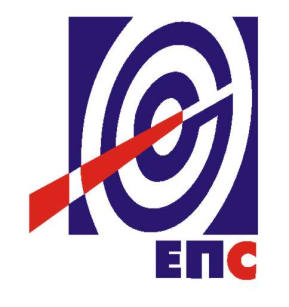 ПРВА ИЗМЕНАКОНКУРСНЕ ДОКУМЕНТАЦИЈЕза подношење понуда у отвореном поступку ради закључења оквирног споразума са једним понуђачем на период до две годинеза јавну набавку радова бр. JN/8000/0026/2016Одржавање, ревизија и израда мерних места за потребе ТЦ Краљево                                                                                     К О М И С И Ј А                                                                       за спровођење ЈN/8000/0026/2016                                                                      формирана Решењем бр.12.01.395831/3-16 заведено у ЈП ЕПС број 12.01.395831/17-16 од  03.11.2016. године)Београд новембар, 2016. годинеНа основу члана 63. став 5. и члана 54. Закона о јавним набавкама („Сл. гласник РС”, бр. 124/12, 14/15 и 68/15) Комисија је сачинила:ПРВУ ИЗМЕНУКОНКУРСНЕ  ДОКУМЕНТАЦИЈЕза јавну набавку радова: Одржавање, ревизија и израда мерних места за потребе ТЦ Краљево1.Текст  ''на период од годину дана'' у делу  конкурсне документације  који се односи на период на који се закључује оквирни споразум мења се и гласи: ''на период до две године''.2.Конкурсна документација се мења и гласи као у прилогу. Понуде за предметну јавну набавку је потребно доставити у складу са изменама конкурсне документације.3.Ова измена конкурсне документације се објављује на Порталу УЈН и Интернет страници Наручиоца.КОМИСИЈАДоставити:- АрхивиОПШТИ ПОДАЦИ О ЈАВНОЈ НАБАВЦИПОДАЦИ О ПРЕДМЕТУ ЈАВНЕ НАБАВКЕ2.1 Опис предмета јавне набавке, назив и ознака из општег речника набавкеОпис предмета јавне набавке: Одржавање, ревизија и израда мерних места за потребе ТЦ КраљевоНазив из општег речника набавке:Поправка и одржавање постројењаОзнака из општег речника набавке: 45259000Детаљни подаци о предмету набавке наведени су у техничкој спецификацији (поглавље 3. Конкурсне документације)ТЕХНИЧКА СПЕЦИФИКАЦИЈАВрста, техничке карактеристике, квалитет, количина и опис радова,техничка документација и планови, начин спровођења контроле и обезбеђивања гаранције квалитета, рок извођења радова, место извођења радова, гарантни рок, евентуалне додатне услуге и сл.Врста и количина радоваНакон закључења оквирног споразума, када настане потреба Наручиоца за предметом набавке, Наручилац ће појединачне набавке реализовати потписивањем и достављањем изабраном понуђачу наруџбеница са елементима уговора а под условима из закљученог оквирног споразума у погледу предмета набавке, јединичних цена, начина и рокова плаћања, гарантног рока и осталих елемената дефинисаних оквирним споразумом.Наручилац је у обавези да Извођачу стави на располагање потребан материјал који је неопходан за извођење радова.Наручилац је у обавези да Извођача пре увођења у посао упозна са начином и местом преузимања материјала и датумом и термином планираног искључења.Уколико Наручилац није у могућности да материјал стави на располагање Извођачу одмах по увођењу у посао, Извођачу се рок за завршетак радова продужава за онолико дана колико протекне од дана увођења у посао до дана када Наручилац обавести Извођача да је материјал расположив.3.2 Квалитет опис радова и начин спровођења контроле и обезбеђивања гаранције квалитетаИзвођач је у обавези да радове изведе у складу са Техничком спецификацијом и Обрасцем структуре цене, важећим Законом о планирању и изградњи (Сл.гл.РС бр. 72/2009, 81/2009 - испр., 64/2010 –одлуку УС, 24/2011, 121/2012, 42/2013 –одлуку УС, 50/2013 –одлуку УС, 98/2013 –одлуку УС, 132/2014 и 145/2014)., Законом о безбедности и здрављу на раду и другим важећим подзаконским актима, стандардима, препорукама и техничким прописима и правилима струке за ову врсту делатности као и да пружи доказе о квалитету изведених радова.Извођач се обавезује да води грађевински дневник.Наручилац ће именовати Надзорни орган.Извођач је дужан да преко Надзорног органа обавести Наручиоца о завршетку радова по конкретној наруџбеници, у виду захтева за примопредају изведених радова који уписује, а Надзорни орган потврђује у Грађевинском дневнику.Примопредају изведених радова врши Надзорни одган. Надзорни одган је дужан да без одлагања, а најкасније у року од 24 сата, по пријему обавештења изврши преглед изведених радова и уколико констатује да су радови изведени у свему према овом оквирном споразуму, односно наруџбеници, приступа примопредаји изведених радова, о чему сачињава Записник о примопредаји изведених радова и коначном обрачуну, који потписује.  Извођач радова је дужан да своје активности прилагоди договору са Наручиоцем за планиране радове, без права надокнаде за евентуално посебно повећање трошкова за прековремени рад.За случај било каквог квантитативног или квалитативног одступања, представници Наручиоца и Извођача радова сачиниће Записник са примедбама. Извођач радова је дужан да одмах, а најкасније у року који комисија одреди Записником, отклони све евентуалне констатоване недостатке и примедбе.Када Извођач отклони све евентуалне примедбе и недостатке у датим роковима, комисија ће извршити поново пријем изведених радова и то констатовати новим Записником. Тек тада се сматра да је пријем изведених радова извршен успешно и да су изведени радови примљени од стране Наручиоца односно да је извођење радова према конкретној појединачној наруџбеници завршено.Рок извођења радоваИзвођач радова  је дужан да омогући начин брже комуникације (број телефона, број мобилног и сл.)  за интервентно одржавање обавезан је  да се у року од максимално 2 (словима: два) сата одазове на хитан позив и стави Наручиоцу на располагање, без обзира на час хитног позива и временске услове (0-24h, 365 дана у години) и то за све врсте радова, без права посебне надокнаде за прековремени рад, а за ремонт и ревизију максимални рок за одзив је 8 (словима:осам) дана од пријема позива.Рок за извођење радова ће бити дефинисан у свакој појединачно издатој Наруџбеници.Рок за извођење радова мирује у случају ако се појаве накнаде околности на страни Наручиоца, а које онемогућавају Извођача радова да изведе радове у уговореном року, и то:измене у току радованакнадни захтеви Наручиоца.Рок за завршетак радова може се продужити на захтев Извођача радова или Наручиоца ако у уговореном року наступе следеће околности:поступање трећих лица без кривице Странапрекид радова изазван актом надлежног органа, за који нису одговорне Страневременских неприлика које нису могле да се предвиде у тренутку потписивања Оквирног споразума, а које би битно утицале на сигурност и безбедност радова, објеката, опреме и радне снагевиша сила коју признају постојећи прописикада Наручилац нема материјала у магацинуОстале објективне околности које не зависе од воље Страна.Извођач радова је у обавези,  да писаним путем благовремено обавести Наручиоца о разлозима кашњења и потребама продужетка рока, у складу са одредбама члана 115. Закона, што ће такође у писаној форми бити верификовано од стране Наручиоца.У случају да Извођач не изведе радове у року наведеном у наруџбеници, Наручилац има право на наплату уговорне казне и банкарске гаранције за добро извршење посла, као и право на раскид оквирног споразума.Место извођења радоваМесто извођења радова је Технички центар Краљево.Место извођења радова биће прецизније  дефинисано у конкретној Наруџбеници.Гарантни рокГарантни рок за изведене радове не може бити краћи од 24 (словима: двадесетчетири) месеца од дана када је извршен квантитативни и квалитативни пријем  радова по појединачно издатој наруџбеници.Извођач је дужан да се у гарантном периоду, а на писани захтев Наручиоца, у року од 2 (словима: два) дана, одазове и у најкраћем року отклони о свом трошку све недостатке, који су настали због његовог пропуста и неквалитетног рада.УСЛОВИ ЗА УЧЕШЋЕ У ПОСТУПКУ ЈАВНЕ НАБАВКЕ ИЗ ЧЛ. 75. И 76. ЗАКОНА О ЈАВНИМ НАБАВКАМА И УПУТСТВО КАКО СЕ ДОКАЗУЈЕ ИСПУЊЕНОСТ ТИХ УСЛОВАПонуда понуђача који не докаже да испуњава наведене обавезне и додатне услове из тачака 1. До 8. овог обрасца, биће одбијена као неприхватљива.1. Сваки подизвођач мора да испуњава услове из члана 75. став 1. тачка 1), 2) и 4) Закона, што доказује достављањем доказа наведених у овом одељку. Услове у вези са капацитетима из члана 76. Закона, понуђач испуњава самостално без обзира на ангажовање подизвођача.2. Сваки понуђач из групе понуђача  која подноси заједничку понуду мора да испуњава услове из члана 75. став 1. тачка 1), 2) и 4) Закона, што доказује достављањем доказа наведених у овом одељку. Услове у вези са капацитетима из члана 76. Закона понуђачи из групе испуњавају заједно, на основу достављених доказа у складу са овим одељком конкурсне документације.3. Докази о испуњености услова из члана 77. Закона могу се достављати у неовереним копијама. Наручилац може пре доношења одлуке о закључењу оквирног споразума, захтевати од понуђача, чија је понуда на основу извештаја комисије за јавну набавку оцењена као најповољнија да достави на увид оригинал или оверену копију свих или појединих доказа.Ако понуђач у остављеном, примереном року који не може бити краћи од пет дана, не достави на увид оригинал или оверену копију тражених доказа, Наручилац ће његову понуду одбити као неприхватљиву.4.Лице уписано у Регистар понуђача није дужно да приликом подношења понуде доказује испуњеност обавезних услова за учешће у поступку јавне набавке, односно Наручилац не може одбити као неприхватљиву, понуду зато што не садржи доказ одређен Законом или Конкурсном документацијом, ако је понуђач, навео у понуди интернет страницу на којој су тражени подаци јавно доступни. У том случају понуђач може, да у Изјави (која мора бити потписана и оверена), да наведе да је уписан у Регистар понуђача. Уз наведену Изјаву, понуђач може да достави и фотокопију Решења о упису понуђача у Регистар понуђача.  На основу члана 79. став 5. Закона понуђач није дужан да доставља следеће доказе који су јавно доступни на интернет страницама надлежних органа, и то:1)извод из регистра надлежног органа:-извод из регистра АПР: www.apr.gov.rs2)докази из члана 75. став 1. тачка 1) ,2) и 4) Закона-регистар понуђача: www.apr.gov.rs5. Уколико је доказ о испуњености услова електронски документ, понуђач доставља копију електронског документа у писаном облику, у складу са законом којим се уређује електронски документ.6. Ако понуђач има седиште у другој држави, Наручилац може да провери да ли су документи којима понуђач доказује испуњеност тражених услова издати од стране надлежних органа те државе.7. Ако понуђач није могао да прибави тражена документа у року за подношење понуде, због тога што она до тренутка подношења понуде нису могла бити издата по прописима државе у којој понуђач има седиште и уколико уз понуду приложи одговарајући доказ за то, Наручилац ће дозволити понуђачу да накнадно достави тражена документа у примереном року.8. Ако се у држави у којој понуђач има седиште не издају докази из члана 77. став 1. Закона, понуђач може, уместо доказа, приложити своју писану изјаву, дату под кривичном и материјалном одговорношћу оверену пред судским или управним органом, јавним бележником или другим надлежним органом те државе9. Понуђач је дужан да без одлагања, а најкасније у року од пет дана од дана настанка промене у било којем од података које доказује, о тој промени писмено обавести наручиоца и да је документује на прописани начин.5. КРИТЕРИЈУМ ЗА ЗАКЉУЧЕЊЕ ОКВИРНОГ СПОРАЗУМАИзбор најповољније понуде ће се извршити применом критеријума „Најнижа понуђена цена“.Критеријум за оцењивање и рангирање понуда Најнижа понуђена цена, заснива се на понуђеној цени као једином критеријуму.Напомена: Вредност понуде се користи у поступку стручне оцене понуда за рангирање истих док се оквирни споразум закључује на процењену вредност набавке.У случају примене критеријума најниже понуђене цене, а у ситуацији када постоје понуде домаћег и страног понуђача који изводе радове, Наручилац мора изабрати понуду домаћег понуђача под условом да његова понуђена цена није већа од 5% у односу на нaјнижу понуђену цену страног понуђача.У понуђену цену страног понуђача урачунавају се и царинске дажбине.Цена је фиксна за уговорени рок.Домаћи понуђач је правно лице резидент у смислу закона којим се уређује порез на добит правних лица, односно физичко лице резидент у смислу закона којим се уређује порез на доходак грађана.Ако је поднета заједничка понуда, група понуђача се сматра домаћим понуђачем ако је сваки члан групе понуђача правно лице резидент у смислу закона којим се уређује порез на добит правних лица, односно физичко лице резидент у смислу закона којим се уређује порез на доходак грађана (лице из члана 86. става 6. Закона).Ако је поднета понуда са подизвођачем, понуђач се сматра домаћим понуђачем, ако је понуђач и његов подизвођач правно лице резидент у смислу закона којим се уређује порез на добит правних лица, односно физичко лице резидент у смислу закона којим се уређује порез на доходак грађана (лице из члана 86. става 6. Закона).Предност дата за домаће понуђаче (члан 86.  став 3. Закона) у поступцима јавних набавки у којима учествују понуђачи из држава потписница Споразума о слободној трговини у централној Европи (ЦЕФТА 2006) примењиваће се сходно одредбама тог споразума.Предност дата за домаће понуђаче (члан 86. став 3. Закона) у поступцима јавних набавки у којима учествују понуђачи из држава потписница Споразума о стабилизацији и придруживању између Европских заједница и њихових држава чланица, са једне стране, и Републике Србије, са друге стране, примењиваће се сходно одредбама тог Споразума.5.1. Резервни критеријумУколико две или више понуда имају исту најнижу понуђену цену, као најповољнија биће изабрана понуда оног понуђача који је понудио дужи гарантни рок.Уколико ни после примене резервног критеријума не буде  могуће изабрати најповољнију понуду, најповољнија понуда биће изабрана путем жреба.Извлачење путем жреба Наручилац ће извршити јавно, у присуству понуђача који имају исту најнижу понуђену цену. На посебним папирима који су исте величине и боје Наручилац ће исписати називе понуђача, те папире ставити у кутију, одакле ће председник Комисије извући само један папир. Понуђачу чији назив буде на извученом папиру биће додељен оквирни споразум.6.УПУТСТВО ПОНУЂАЧИМА КАКО ДА САЧИНЕ ПОНУДУКонкурсна документација садржи Упутство понуђачима како да сачине понуду и потребне податке о захтевима Наручиоца у погледу садржине понуде, као и услове под којима се спроводи поступак избора најповољније понуде у поступку јавне набавке.Понуђач мора да испуњава све услове одређене Законом и конкурсном документацијом. Понуда се припрема и доставља на основу позива, у складу са конкурсном документацијом, у супротном, понуда се одбија као неприхватљива.Језик на којем понуда мора бити састављенаНаручилац је припремио конкурсну документацију на српском језику и водиће поступак јавне набавке на српском језику. Понуда са свим прилозима мора бити сачињена на српском језику.Прилози који чине саставни део понуде, достављају се на српском језику. Уколико је неки прилог (доказ или документ) на страном језику, он мора бити преведен на српски језик и оверен од стране преводиоца, у супротном ће понуда бити одбијена као неприхватљива.Начин састављања и подношења понудеПонуђач је обавезан да сачини понуду тако што Понуђач уписује тражене податке у обрасце који су саставни део конкурсне документације и оверава је печатом и потписом законског заступника, другог заступника уписаног у регистар надлежног органа или лица овлашћеног од стране законског заступника уз доставу овлашћења у понуди. Доставља их заједно са осталим документима који представљају обавезну садржину понуде.Препоручује се да сви документи поднети у понуди  буду нумерисани и повезани у целину (јемствеником, траком и сл.), тако да се појединачни листови, односно прилози, не могу накнадно убацивати, одстрањивати или замењивати. Препоручује се да се нумерација поднете документације и образаца у понуди изврши на свакоj страни на којој има текста, исписивањем “1 од н“, „2 од н“ и тако све до „н од н“, с тим да „н“ представља укупан број страна понуде.Препоручује се да доказе који се достављају уз понуду, а због своје важности не смеју бити оштећени, означени бројем (банкарска гаранција, меница), стављају се у посебну фолију, а на фолији се видно означава редни број странице листа из понуде. Фолија се мора залепити при врху како би се докази, који се због своје важности не смеју оштетити, заштитили.Пожељно је да понуђач достави структуру цене у електронском формату (Excel).Понуђач подноси понуду у затвореној коверти или кутији, тако да се при отварању може проверити да ли је затворена, као и када, на адресу: Јавно предузеће „Електропривреда Србије“ Београд, ул. Балканска 13, ПАК 103925 писарница - са назнаком: „Понуда за јавну набавку Одржавање, ревизија и израда мерних места за потребе ТЦ Краљево –JN/8000/0026/2016 - НЕ ОТВАРАТИ“. На полеђини коверте обавезно се уписује тачан назив и адреса понуђача, телефон и факс понуђача, као и име и презиме овлашћеног лица за контакт.У случају да понуду подноси група понуђача, на полеђини коверте назначити да се ради о групи понуђача и навести називе и адресу свих чланова групе понуђача.Уколико понуђачи подносе заједничку понуду, група понуђача може да се определи да обрасце дате у конкурсној документацији потписују и печатом оверавају сви понуђачи из групе понуђача или група понуђача може да одреди једног понуђача из групе који ће потписивати и печатом оверавати обрасце дате у конкурсној документацији, изузев образаца који подразумевају давање изјава под материјалном и кривичном одговорношћу морају бити потписани и оверени печатом од стране сваког понуђача из групе понуђача.У случају да се понуђачи определе да један понуђач из групе потписује и печатом оверава обрасце дате у конкурсној документацији (изузев образаца који подразумевају давање изјава под материјалном и кривичном одговорношћу), наведено треба дефинисати споразумом којим се понуђачи из групе међусобно и према наручиоцу обавезују на извршење јавне набавке, а који чини саставни део заједничке понуде сагласно чл. 81. Закона. Уколико је неопходно да понуђач исправи грешке које је направио приликом састављања понуде и попуњавања образаца из конкурсне документације, дужан је да поред такве исправке стави потпис особе или особа које су потписале образац понуде и печат понуђача. Обавезна садржина понудеСадржину понуде, поред Обрасца понуде, чине и сви остали докази о испуњености услова из чл. 75.и 76.Закона о јавним набавкама, предвиђени чл. 77. Закона, који су наведени у конкурсној документацији, као и сви тражени прилози и изјаве (попуњени, потписани и печатом оверени) на начин предвиђен следећим ставом ове тачке:Образац понуде Структура цене Образац трошкова припреме понуде, ако понуђач захтева надокнаду трошкова у складу са чл.88 ЗаконаИзјава о независној понуди Изјава у складу са чланом 75. став 2. Закона средства финансијског обезбеђења обрасци, изјаве и докази одређене тачком 6.9 или 6.10 овог упутства у случају да понуђач подноси понуду са подизвођачем или заједничку понуду подноси група понуђачапотписан и печатом оверен „Модел оквирног споразума“ (пожељно је да буде попуњен)Модел уговора о чувању пословне тајне и поверљивих информацијаПрилог о безбедности и здрављу на радудокази о испуњености услова из чл.75. и 76. Закона у складу са чланом 77. Закона и Одељком 4. конкурсне документације Овлашћење за потписника (ако не потписује заступник)Споразум којим се понуђачи из групе међусобно и према наручиоцу обавезују на извршење јавне набавке (у случају подношења заједничке понуде)Структура цене у електронском формату (пожељно да се достави)Наручилац ће одбити као неприхватљиве све понуде које не испуњавају услове из позива за подношење понуда и конкурсне документације.Наручилац ће одбити као неприхватљиву понуду понуђача, за коју се у поступку стручне оцене понуда утврди да докази који су саставни део понуде садрже неистините податке.Подношење и отварање понудаБлаговременим се сматрају понуде које су примљене, у складу са Позивом за подношење понуда објављеним на Порталу јавних набавки, без обзира на начин на који су послате.Ако је понуда поднета по истеку рока за подношење понуда одређеног у позиву, сматраће се неблаговременом, а Наручилац ће по окончању поступка отварања понуда, овакву понуду вратити неотворену понуђачу, са назнаком да је поднета неблаговремено.Комисија за јавне набавке ће благовремено поднете понуде јавно отворити дана наведеном у Позиву за подношење понуда у просторијама Јавног предузећа „Електропривреда Србије“ Београд, ул. Балканска бр.13, сала на другом спрату.Представници понуђача који учествују у поступку јавног отварања понуда, морају да пре почетка поступка јавног отварања доставе Комисији за јавне набавке писано овлашћењеза учествовање у овом поступку (пожељно је да буде издато на меморандуму понуђача), заведено и оверено печатом и потписом законског заступника понуђача или другог заступника уписаног у регистар надлежног органа или лица овлашћеног од стране законског заступника уз доставу овлашћења у понуди.Комисија за јавну набавку води Записник о отварању понуда у који се уносе подаци у складу са Законом.Записник о отварању понуда потписују чланови комисије и присутни овлашћени представници понуђача, који преузимају примерак записника.Наручилац ће у року од 3 (словима: три) дана од дана окончања поступка отварања понуда поштом или електронским путем доставити Записник о отварању понуда понуђачима који нису учествовали у поступку отварања понуда.Начин подношења понудеПонуђач може поднети само једну понуду.Понуду може поднети понуђач самостално, група понуђача, као и понуђач са подизвођачем.Понуђач који је самостално поднео понуду не може истовремено да учествује у заједничкој понуди или као подизвођач. У случају да понуђач поступи супротно наведеном упутству свака понуда понуђача у којој се појављује биће одбијена. Понуђач може бити члан само једне групе понуђача која подноси заједничку понуду, односно учествовати у само једној заједничкој понуди. Уколико је понуђач, у оквиру групе понуђача, поднео две или више заједничких понуда, Наручилац ће све такве понуде одбити.Понуђач који је члан групе понуђача не може истовремено да учествује као подизвођач. У случају да понуђач поступи супротно наведеном упутству свака понуда понуђача у којој се појављује биће одбијена. Измена, допуна и опозив понудеУ року за подношење понуде понуђач може да измени или допуни већ поднету понуду писаним путем, на адресу Наручиоца, са назнаком „ИЗМЕНА – ДОПУНА - Понуде за јавну набавку Одржавање, ревизија и израда мерних места за потребе ТЦ Краљево –JN/8000/0026/2016 – НЕ ОТВАРАТИ“.У случају измене или допуне достављене понуде, Наручилац ће приликом стручне оцене понуде узети у обзир измене и допуне само ако су извршене у целини и према обрасцу на који се, у већ достављеној понуди,измена или допуна односи.У року за подношење понуде понуђач може да опозове поднету понуду писаним путем, на адресу Наручиоца, са назнаком „ОПОЗИВ - Понуде за јавну набавку Одржавање, ревизија и израда мерних места за потребе ТЦ Краљево –JN/8000/0026/2016  – НЕ ОТВАРАТИ“.У случају опозива поднете понуде пре истека рока за подношење понуда, Наручилац такву понуду неће отварати, већ ће је неотворену вратити понуђачу.Уколико понуђач измени или опозове понуду поднету по истеку рока за подношење понуда, Наручилац ће наплатити средство финансијског обезбеђења дато на име озбиљности понуде.ПартијеНабавка није обликована по партијама.Понуда са варијантамаПонуда са варијантама није дозвољена.Подношење понуде са подизвођачимаПонуђач је дужан да у понуди наведе да ли ће извршење набавке делимично поверити подизвођачу. Ако понуђач у понуди наведе да ће делимично извршење набавке поверити подизвођачу, дужан је да наведе:- назив подизвођача, а уколико оквирни споразум/уговор/наруџбеница између наручиоца и понуђача буде закључен, тај подизвођач ће бити наведен у оквирном споразуму/уговору/наруџбеница;- проценат укупне вредности набавке који ће поверити подизвођачу, а који не може бити већи од 50% као и део предметне набавке који ће извршити преко подизвођача.Понуђач у потпуности одговара наручиоцу за извршење уговорене набавке, без обзира на број подизвођача и обавезан је да наручиоцу, на његов захтев, омогући приступ код подизвођача ради утврђивања испуњености услова.Обавеза понуђача је да за подизвођача достави доказе о испуњености обавезних услова из члана 75. став 1. тачка 1), 2) и 4) Законанаведених у одељку Услови за учешће из члана 75. и 76. Закона и Упутство како се доказује испуњеност тих услова.Доказ из члана 75.став 1.тачка 5) Закона понуђач може да испуни  преко подизвођача.Додатне услове понуђач испуњава самостално, без обзира на агажовање подизвођача.Све обрасце у понуди потписује и оверава понуђач, изузев образаца под пуном материјалном и кривичном одговорношћу,које попуњава, потписује и оверава сваки подизвођач у своје име (Образац изјаве у складу са чланом 75. став 2. Закона).Понуђач не може ангажовати као подизвођача лице које није навео у понуди, у супротном Наручилац ће реализовати средство обезбеђења и раскинути оквирни споразум/уговор, осим ако би раскидом Оквирног споразума Наручилац претрпео знатну штету. Добављач може ангажовати као подизвођача лице које није навео у понуди, ако је на страни подизвођача након подношења понуде настала трајнија неспособност плаћања, ако то лице испуњава све услове одређене за подизвођача и уколико добије претходну сагласност Наручиоца. Све ово не утиче на правило да понуђач (добављач) у потпуности одговара Наручиоцу за извршење обавеза из поступка јавне набавке, односно за извршење уговорних обавеза , без обзира на број подизвођача.Наручилац у овом поступку не предвиђа примену одредби става 9. и 10. члана 80. Закона.Подношење заједничке понудеУ случају да више понуђача поднесе заједничку понуду, они као саставни део понуде морају доставити Споразум о заједничком извршењу набавке, којим се међусобно и према Наручиоцу обавезују на заједничко извршење набавке, који обавезно садржи податке прописане члан 81. став 4. и 5.Закона и то: податке о члану групе који ће бити Носилац посла, односно који ће поднети понуду и који ће заступати групу понуђача пред Наручиоцем;опис послова сваког од понуђача из групе понуђача у извршењу оквирног споразума/уговора/наруџбенице.Сваки понуђач из групе понуђача  која подноси заједничку понуду мора да испуњава услове из члана 75.  став 1. тачка 1), 2) и 4) Закона, наведене у одељку Услови за учешће из члана 75. и 76. Закона и Упутство како се доказује испуњеност тих услова. Услове у вези са капацитетима, у складу са чланом 76. Закона, понуђачи из групе испуњавају заједно, на основу достављених доказа дефинисаних конкурсном документацијом.Услов из члана 75.став 1.тачка 5.Закона, обавезан је да испуни понуђач из групе понуђача којем је поверено извршење дела набавке за које је неопходна испуњеност тог услова односно исти се можем испунити преко подизвођача.У случају заједничке понуде групе понуђача обрасце под пуном материјалном и кривичном одговорношћу попуњава, потписује и оверава сваки члан групе понуђача у своје име (Образац Изјаве о независној понуди и Образац изјаве у складу са чланом 75. став 2. Закона).Понуђачи из групе понуђача одговорају неограничено солидарно према наручиоцу.Понуђена ценаЦена се исказује у динарима, без пореза на додату вредност.У случају да у достављеној понуди није назначено да ли је понуђена цена са или без пореза на додату вредност, сматраће се сагласно Закону, да је иста без пореза на додату вредност. Јединичне цене и укупно понуђена цена морају бити изражене са две децимале у складу са правилом заокруживања бројева. У случају рачунске грешке меродавна ће бити јединична цена.Понуда која је изражена у две валуте, сматраће се неприхватљивом.Понуђена цена мора садржати све трошкове рада, уграђеног материјала и опреме, ангажовања опреме и механизације, трошкови утовара опреме и материјала, транспорт, трошкове царине уколико је из увоза, трошкове шпедиције, комплетно осигурање до места испоруке и након испоруке до завршетка извођења радова, издавања атеста, трошкови испуњења обавеза у гарантном периоду, све евентуалне трошкове везане за испуњавање одредби Закона о безбедности и здрављу на раду и Закона о заштити животне средине, као и трошкове за прибављање средстава финансијског обезбеђења и све остале зависне трошкове.Ако понуђена цена укључује увозну царину и друге дажбине, понуђач је дужан да тај део одвојено искаже у динарима.Цена је фиксна за уговорени рок.Вредност понуде се користи у поступку стручне оцене понуда за рангирање истих док се оквирни споразум закључује на процењену вредност набавке.Уколико се у поступку стручне оцене понуда установи да одређене  јединичне цене превазилазе тржишно упоредиве цене (узимајући у обзир предмет набавке и период трајања оквирног споразума), Наручилац ће у складу са чланом 93. Закона тражити од понуђача додатне информације или појашњења око висине појединачно понуђених цена за које Наручилац сматра да нису тржишно упоредиве и ако исти не буде образложио понуђене цене за које је упућен захатев, таква понуда ће бити одбијена као неприхватљива.Ако је у понуди исказана неуобичајено ниска цена, Наручилац ће поступити у складу са чланом 92. Закона.Корекција ценеНакон закључења оквирног споразума, Наручилац може дозволити промену уговорене цене изражене у динарима само из објективних разлога према члану 115.Закона. Објективан разлог због којег се може дозволити промена цене је ако се индекс потрошачких цена повећа за преко 5% према подацима Републичког органа за послове статистике.У случају примене корекције цене понуђач ће издати рачун на основу уговорених јединичних цена, а износ  корекције цене ће исказати као корекцију рачуна у виду књижног задужења/одобрења.Променом оквирног споразума не сматра се усклађивање цене са унапред јасно дефинисаним параметрима у оквирног споразума/и овој конкурсној документацији.Рок извођења радоваНакон закључења оквирног споразума, када настане потреба Наручиоца за предметом набавке, Наручилац ће појединачне набавке реализовати потписивањем и достављањем изабраном понуђачу наруџбеница са елементима уговораа под условима из закљученог оквирног споразума у погледу предмета набавке, јединичних цена, начина и рокова плаћања, гарантног рока и осталих елемената дефинисаних оквирним споразумом.Извођач радова  је дужан да омогући начин брже комуникације (број телефона, број мобилног и сл.)  за интервентно одржавање обавезан је  да се у року од максимално 2 (словима: два) сата одазове на хитан позив и стави Наручиоцу на располагање, без обзира на час хитног позива и временске услове (0-24h, 365 дана у години) и то за све врсте радова, без права посебне надокнаде за прековремени рад, а за ремонт и ревизију максимални рок за одзив је 8 (словима:осам) дана од пријема позива.Рок извођења радова биће одређен у свакој појединачној наруџбеници и почиње да тече од увођења извођача у посао.Рок за извођење радова мирује у случају ако се појаве накнаде околности на страни Наручиоца, а које онемогућавају Извођача радова да изведе радове у уговореном року, и то:1.измене у току радова2.накнадни захтеви Наручиоца.Рок за завршетак радова може се продужити на захтев Извођача радова или Наручиоца ако у уговореном року наступе следеће околности:1.-.поступање трећих лица без кривице Страна2..прекид радова изазван актом надлежног органа, за који нису одговорне Стране3.временских неприлика које нису могле да се предвиде у тренутку потписивања Оквирног споразума, а које би битно утицале на сигурност и безбедност радова, објеката, опреме и радне снаге4.виша сила коју признају постојећи прописи5.када Наручилац нема материјала у магацину6.Остале објективне околности које не зависе од воље Страна.Извођач радова је у обавези,  да писаним путем благовремено обавести Наручиоца о разлозима кашњења и потребама продужетка рока, у складу са одредбама члана 115. Закона, што ће такође у писаној форми бити верификовано од стране Наручиоца.Гарантни рокЗа изведене радове, гарантни период не може бити краћи од 24 (словима: двадесетчетири) месеца од дана када је извршен квантитативни и квалитативни пријем  радова по појединачно издатој наруџбеници.Извођач је дужан да се у гарантном периоду, а на писани захтев Наручиоца, у року од 2 (словима: два) дана, одазове и у најкраћем року отклони о свом трошку све недостатке, који су настали због његовог пропуста и неквалитетног рада.6.15 Начин и услови плаћањаНаручилац ће платити на следећи начин:Плаћање рачуна/ситуација који су предмет ове јавне набавке Наручилац ће извршити на текући рачун понуђача, сукцесивно, након извршења сваке појединачне радње и потписивања Записника о квалитативном и квантитативном пријему радова од стране овлашћених представника Наручиоца и Извођача радова без примедби, у року до 45 (словима: четрдесетпет) дана од дана пријема исправног рачуна/ситуације. Обрачун извршених радова, вршиће се према јединичним ценама из Обрасца структуре цене оквирног споразума и количинама дефинисаним у конкретној наруџбеници. Понуђачу није дозвољено да захтева аванс.Обрачун изведених радова према свим укупно издатим појединачним наруџбеницама не сме бити већи од вредности на коју се закључује Оквирни споразум.Износ на рачуну мора бити идентичан са износом на наруџбеници.Уколико на основу једне наруџбенице понуђач изда више рачуна, збир њихових износа мора да буде идентичан са износом на наруџбеници.Обавезе по Оквирном споразуму који се закључи на основу ове јавне набавке, ако се реализују у наредним годинама, Наручилац ће извршити у складу са усвојеним Годишњим планом пословања за наредне године.Сва плаћања ће се вршити на основу потписаних и оверених ситуација/рачуна, оверених од стране надзорног органа кога овлашћује Наручилац у складу са Законом о планирању и изградњи ("Сл. глaсник РС", бр. 72/2009, 81/2009 - испр., 64/2010 - oдлукa УС, 24/2011, 121/2012, 42/2013 - oдлукa УС, 50/2013 - oдлукa УС, 98/2013 - oдлукa УС, 132/2014 и 145/2014) и Правилником о садржају и начину вршења стручног надзора ("Сл. глaсник РС", бр. 22/2015).У ситуацији/рачуну, за изведене радове, невести ознаку делатности прописане Уредбом о класификацији делатности из области грађевинарства .Ситуације/рачуни се испостављају према количинама из обрачунских листова грађевинске књиге, овереним и потписаним од стране Извођача радова и надзорног органа, у складу са Законом о планирању и изградњи.Уз ситуацију/рачун, Извођач је обавезан да достави Наручиоцу Записнике о извршеној контроли радова а који се у каснијим фазама не могу контролисати, оверене и потписане од стране Стручног надзора, као и листове грађевинског дневника за претходни месец за који се испоставља ситуација, обострано потписане и оверене.Плаћање ће се вршити у динарима.Уз сваки рачун се доставља, Потписане и оверене ситуације/рачуна и Записник о успешно извршеном пријему изведених радова, копију наруџбенице. У случају да је Надзорни орган издао Сагласност о продужењу рока– налог за рад, и Сагласност је потребно доставити уз рачун.Извођач је обавезан да достави Грађевинску књигу којa је оверенa од стране одговорног лица извођача радова и лица за контролу извођења радова овлашћеног од стране Наручиоца / Надзорног органа одмах после завршетка радова по свакој појединачној наруџбеници, а најкасније уз достављени рачун/ситуацију. У случају примене корекције цене понуђач ће издати рачун на основу уговорених јединичних цена, а за вредност корекције цене на рачуну ће исказати као корекцију рачуна/ситуације књижно задужење / одобрење, или ће уз рачун за корекцију цене доставити књижно задужење/одобрење.Рачун се  доставља на адресу Техничког центра односно одсека Техничког центра, у коме обавезно наводи број оквирног споразума и број наруџбенице по коме су изведени радови.Рок важења понудеПонуда мора да важи најмање 90 (словима:деведесет) дана од дана отварања понуда. У случају да понуђач наведе краћи рок важења понуде, понуда ће бити одбијена, као неприхватљива. Средства финансијског обезбеђењаНаручилац користи право да захтева средстава финансијског обезбеђења (у даљем тексу СФО) којим понуђачи обезбеђују испуњење својих обавеза достављају се:у поступку јавне набавке и достављају се уз понудуу поступку закључења оквирног споразума, иу поступку реализације наруџбеница/појединачних уговора као гаранција за  испуњење својих уговорних обавеза (достављају се приликом закључења уговора/издавања наруџбенице или након извођења радова)Сви трошкови око прибављања средстава обезбеђења падају на терет понуђача, а и исти могу бити наведени у Обрасцу трошкова припреме понуде.Члан групе понуђача може бити налогодавац средства финансијског обезбеђења.Средства финансијског обезбеђења морају да буду у валути у којој је и понуда.Ако се за време трајања Уговора/оквирног споразума промене рокови за извршење уговорне обавезе, важност  СФО мора се продужити. Понуђач је дужан да достави следећа средства финансијског обезбеђења:У понуди:Банкарска гаранција за озбиљност понудеПонуђач доставља оригинал банкарску гаранцију за озбиљност понуде у висини од 3% вредности понуде без ПДВ.Банкарскa гаранцијa понуђача мора бити неопозива, безусловна (без права на приговор) и наплатива на први писани позив, са трајањем најмање од 30 (словима: тридесет) календарских дана дужи од рока важења понуде.Наручилац ће уновчити гаранцију за озбиљност понуде дату уз понуду уколико: понуђач након истека рока за подношење понуда повуче, опозове или измени своју понуду илипонуђач коме је додељен оквирни споразум благовремено не потпише оквирни споразумили понуђач коме је додељен оквирни споразум не поднесе исправно средство обезбеђења за добро извршење посла у складу са захтевима из конкурсне документације.У случају да је пословно седиште банке гаранта у Републици Србији у случају спора по овој Гаранцији, утврђује се надлежност суда у Београду и примена материјалног права Републике Србије. У случају да је пословно седиште банке гаранта изван Републике Србије у случају спора по овој Гаранцији, утврђује се надлежност Сталне арбитраже при Привредној комори Србије  уз примену Правилника Привредне коморе Србије и процесног и материјалног права Републике Србије. Поднета банкарска гаранција не може да садржи додатне услове за исплату, краће рокове, мањи износ или промењену месну надлежност за решавање спорова.Понуђач може поднети гаранцију стране банке само ако је тој банци додељен кредитни рејтинг.Банкарска гаранција ће бити враћена понуђачу са којим није закључен оквирни споразум одмах по закључењу оквирног споразума са понуђачем чија је понуда изабрана као најповољнија, а понуђачу са којим је закључен оквирни споразум у року од десет дана од дана предаје Наручиоцу инструмената обезбеђења извршења уговорених обавеза која су захтевана Оквирним спораумом.ИИзјава о намерама банке да ће банка Понуђачу издати банкарску гаранцију за добро извршење посла Садржај Изјаве о намерама банке:Изјава о намерама банке о издавању банкарске гаранције мора бити издата на меморандуму пословне банке, оверена и потписана од стране овлашћеног лица банке. Изјава о намерама банке je обавезујућег карактера и мора да  садржи:- датум издавања- назив, место и адресу банке (гарант), понуђача (клијент - налогодавац) и корисника банкарске гаранције- текст изјаве којим банка потврђује да ће на захтев клијента (понуђача) издати неопозиву, безусловну и на први позив наплативу банкарску гаранцију за добро извршење посла, односно намену банкарске гаранције) без права приговора на 10% од вредности оквирног споразума без ПДВ у  износу од .....................(навести износ и валуту)  и  роком важности 30 (словима: тридесет) дана дужим од рока трајања оквирног споразума- да ће гаранција бити издата за рачун клијента (понуђача) уколико његова понуда буде изабрана као најповољнија у јавној набавци Одржавање, ревизија и израда мерних места за потребе ТЦ Краљево–JN/8000/0026/2016 ,коју спроводи ЈП „Електропривреда Србије“ Београд.-на основу дате Изјаве пословне банке  , обавезујуће је да се банкарска гаранција изда  од стране исте пословне  банкеУ тренутку закључења Оквирног споразума, понуђач је дужан да достави:Банкарска гаранција за добро извршење послаИзабрани понуђач је дужан да у тренутку закључења оквирног споразумаа најкасније у року од 10 (словима: десет) дана од дана обостраног потписивања оквирног споразума од стране законских заступника уговорних страна,а пре почетка извођења радова, као одложни услов из члана 74. став 2. Закона о облигационим односима („Сл. лист СФРЈ“ бр. 29/78, 39/85, 45/89 – одлука УСЈ и 57/89, „Сл.лист СРЈ“ бр. 31/93 и „Сл. лист СЦГ“ бр. 1/2003 – Уставна повеља),(у даљем тексту: ЗОО)  преда Наручиоцу СФО за добро извршење посла.Изабрани понуђач је дужан да Наручиоцу достави банкарску гаранцију за добро извршење посла, неопозиву,  безусловну (без права на приговор) и на први писани позив наплативу банкарску гаранцију за добро извршење посла у износу од 10%  вредности оквирног споразума без ПДВ и роком важности 30 (словима: тридесет) дана дужим од уговореног рока трајања оквирног споразума. Поднета банкарска гаранција не може да садржи додатне услове за исплату, краће рокове, мањи износ или промењену месну надлежност за решавање спорова.Наручилац ће уновчити дату банкарску гаранцију за добро извршење посла у случају да изабрани понуђач не буде извршавао своје уговорне обавезе у роковима и на начин предвиђен оквирним споразумом/наруџбеницом. У случају да је пословно седиште банке гаранта у Републици Србији у случају спора по овој Гаранцији, утврђује се надлежност суда у Београду и примена материјалног права Републике Србије. У случају да је пословно седиште банке гаранта изван Републике Србије у случају спора по овој Гаранцији, утврђује се надлежност Сталне арбитраже при Привредној комори Србије уз примену Правилника Привредне коморе Србије и процесног и материјалног права Републике Србије.Изабрани понуђач може поднети гаранцију стране банке само ако је тој банци додељен кредитни рејтинг.На банкарске гаранције примењују се одредбе Једнобразних правила за гаранције УРДГ 758, Међународне коморе у Паризу. У тренутку примопредаје радоваМеница као гаранција за  отклањање недостатака у гарантном рокуПонуђач је обавезан да Наручиоцу у тренутку примопредаје радова по свакој појединачној наруџбеници достави:бланко сопствену меницу за отклањање недостатака у гарантном року издата са клаузулом „без протеста“ и „без извештаја“ потписана од стране законског заступника или лица по овлашћењу  законског заступника, на начин који прописује Закон о меници ("Сл. лист ФНРЈ" бр. 104/46, "Сл. лист СФРЈ" бр. 16/65, 54/70 и 57/89 и "Сл. лист СРЈ" бр. 46/96, Сл. лист СЦГ бр. 01/03 Уст. повеља)и Закон о платним услугама( Сл.гласник РС 139/2014 год).Менично писмо – овлашћење којим понуђач овлашћује наручиоца да може наплатити меницу  на износ од 5% од вредности појединачно издате наруџбенице (без ПДВ-а) са роком важења минимално 30 (тридесет) дана дужим од гарантног рока, с тим да евентуални продужетак рока завршетка посла има за последицу и продужење рока важења менице и меничног овлашћења, фотокопију важећег Картона депонованих потписа овлашћених лица за располагање новчаним средствима понуђача код  пословне банке, оверену од стране банке на дан издавања менице и меничног овлашћења (потребно је да се поклапају датум са меничног овлашћења и датум овере банке на фотокопији депо картона),фотокопију ОП обрасца.Доказ о регистрацији менице у Регистру меница Народне банке Србије (фотокопија  Захтева за регистрацију менице од стране пословне банке која је извршила регистрацију менице или извод са интернет странице Регистра меница и овлашћења НБС) Меница може бити наплаћена у случају да изабрани понуђач не отклони недостатке у гарантном року. Уколико се средство финансијског обезбеђења не достави у уговореном року, Наручилац има право  да наплати средство финанасијског обезбеђења за добро извршење посла.Достављање средстава финансијског обезбеђењаСредство финансијског обезбеђења за  озбиљност понуде доставља се као саставни део понуде и гласи на Јавно предузеће „Електропривреда Србије“ Београд.Средство финансијског обезбеђења за добро извршење посла  гласи на Јавно предузеће „Електропривреда Србије“ Београд и доставља се лично или поштом на адресу: Јавно предузеће „Електропривреда Србије“ Београд, царице Милице 2са назнаком: Средство финансијског обезбеђења за JN/8000/0026/2016Средство финансијског обезбеђења за отклањање недостатака у гарантном року  гласи наЈавно предузеће „Електропривреда Србије“ Београд, и доставља се приликом примопредаје предмета оквирног споразума или поштом на адресу корисника оквирног споразума.Начин означавања поверљивих података у понудиПодаци које понуђач оправдано означи као поверљиве биће коришћени само у току поступка јавне набавке у складу са позивом и неће бити доступни ником изван круга лица која су укључена у поступак јавне набавке. Ови подаци неће бити објављени приликом отварања понуда и у наставку поступка. Наручилац може да одбије да пружи информацију која би значила повреду поверљивости података добијених у понуди. Као поверљива, понуђач може означити документа која садрже личне податке, а које не садржи ни један јавни регистар, или која на други начин нису доступна, као и пословне податке који су прописима одређени као поверљиви. Наручилац ће као поверљива третирати она документа која у десном горњем углу великим словима имају исписано „ПОВЕРЉИВО“.Наручилац не одговара за поверљивост података који нису означени на горе наведени начин.Ако се као поверљиви означе подаци који не одговарају горе наведеним условима, Наручилац ће позвати понуђача да уклони ознаку поверљивости. Понуђач ће то учинити тако што ће његов представник изнад ознаке поверљивости написати „ОПОЗИВ“, уписати датум, време и потписати се.Ако понуђач у року који одреди Наручилац не опозове поверљивост докумената, Наручилац ће третирати ову понуду као понуду без поверљивих података.Наручилац је дужан да доследно поштује законите интересе понуђача, штитећи њихове техничке и пословне тајне у смислу закона којим се уређује заштита пословне тајне.Неће се сматрати поверљивим докази о испуњености обавезних услова,цена и други подаци из понуде који су од значаја за примену критеријума и рангирање понуде. Поштовање обавеза које произлазе из прописа о заштити на раду и других прописаПонуђач је дужан да при састављању понуде изричито наведе да је поштовао обавезе које произлазе из важећих прописа о заштити на раду, запошљавању и условима рада, заштити животне средине, као и да нема забрану обављања делатности која је на снази у време подношења понуде (Образац  из конкурсне документације).Накнада за коришћење патенатаНакнаду за коришћење патената, као и одговорност за повреду заштићених права интелектуалне својине трећих лица сноси понуђач.Начело заштите животне средине и обезбеђивања енергетске ефикасностиНаручилац је дужан да изводи радови тако да која не загађују, односно који минимално утичу на животну средину, односно који обезбеђују адекватно смањење потрошње енергије – енергетску ефикасност.Додатне информације и објашњењаЗаинтерсовано лице може, у писаном облику, тражити од Наручиоца додатне информације или појашњења у вези са припремањем понуде,при чему може да укаже Наручиоцу и на евентуално уочене недостатке и неправилности у конкурсној документацији, најкасније пет дана пре истека рока за подношење понуде, на адресу Наручиоца, са назнаком: „ОБЈАШЊЕЊА – позив за јавну набавку број JN/8000/0026/2016“ или електронским путем на е-mail адресу:marija.joksic@eps.rs или jelena.sormaz@eps.rs,радним данима (понедељак – петак) у времену од 07:30 до 15:30 часова. Захтев за појашњење примљен после наведеног времена или током викенда/нерадног дана биће евидентиран као примљен првог следећег радног дана.Наручилац ће у року од 3 (словима: три) дана по пријему захтева објавити Одговор на захтев на Порталу јавних набавки и својој интернет страници.Тражење додатних информација и појашњења телефоном није дозвољено.Ако је документ из поступка јавне набавке достављен од стране наручиоца или понуђача путем електронске поште или факсом, страна која је извршила достављање дужна је да од друге стране захтева да на исти начин потврди пријем тог документа, што је друга страна дужна и да учини када је то неопходно као доказ да је извршено достављање.Ако Наручилац у року предвиђеном за подношење понуда измени или допуни конкурсну документацију, дужан је да без одлагања измене или допуне објави на Порталу јавних набавки и на својој интернет страници.Ако Наручилац измени или допуни конкурсну документацију осам или мање дана пре истека рока за подношење понуда, Наручилац је дужан да продужи рок за подношење понуда и објави обавештење о продужењу рока за подношење понуда.По истеку рока предвиђеног за подношење понуда Наручилац не може да мења нити да допуњује конкурсну документацију.Комуникација у поступку јавне набавке се врши на начин одређен чланом 20. Закона.У зависности од изабраног вида комуникације, Наручилац ће поступати у складу са 13. начелним ставом који је Републичка комисија за заштиту права у поступцима јавних набавки заузела на 3. Општој седници, 14.04.2014. године (објављеним на интернет страници www.кjn.gov.rs).Трошкови понудеТрошкове припреме и подношења понуде сноси искључиво понуђач и не може тражити од наручиоца накнаду трошкова.Понуђач може да у оквиру понуде достави укупан износ и структуру трошкова припремања понуде тако што попуњава, потписује и оверава печатом Образац трошкова припреме понуде.Додатна објашњења, контрола и допуштене исправкеНаручилац може да захтева од понуђача додатна објашњења која ће му помоћи при прегледу, вредновању и упоређивању понуда, а може да врши и контролу (увид) код понуђача, односно његовог подизвођача.Уколико је потребно вршити додатна објашњења, Наручилац ће понуђачу оставити примерени рок да поступи по позиву Наручиоца, односно да омогући наручиоцу контролу (увид) код понуђача, као и код његовог подизвођача.Наручилац може, уз сагласност понуђача, да изврши исправке рачунских грешака уочених приликом разматрања понуде по окончаном поступку отварања понуда.У случају разлике између јединичне цене и укупне цене, меродавна је јединична цена. Ако се понуђач не сагласи са исправком рачунских грешака, Наручилац ће његову понуду одбити као неприхватљиву.Разлози за одбијање понудеПонуда ће бити одбијена ако:је неблаговремена, неприхватљива или неодговарајућа;ако се понуђач не сагласи са исправком рачунских грешака;ако има битне недостатке сходно члану 106. ЗаконаНаручилац ће донети Одлуку о обустави поступка јавне набавке у складу са чланом 109. Закона.Рок за доношење Одлуке о закључењу Оквирног споразума/обустави поступкаНаручилац ће одлуку о закључењу Оквирног споразума/обустави поступка донети у року од максимално 25 (словима: двадесетпет) дана од дана јавног отварања понуда.Одлуку о закључењу Оквирног споразума/обустави поступка  Наручилац ће објавити на Порталу јавних набавки и на својој интернет страници у року од 3 (словима: три) дана од дана доношења.Негативне референцеНаручилац може одбити понуду уколико поседује доказ да је понуђач у претходне три године пре објављивања позива за подношење понуда, у поступку јавне набавке:поступао супротно забрани из чл. 23. и 25. Закона;учинио повреду конкуренције;доставио неистините податке у понуди или без оправданих разлога одбио да закључи оквирни споразум/уговор о јавној набавци, након што му је оквирни споразум/ уговор додељен;одбио да достави доказе и средства обезбеђења на шта се у понуди обавезао.Наручилац може одбити понуду уколико поседује доказ који потврђује да понуђач није испуњавао своје обавезе по раније закљученим уговорима о јавним набавкама који су се односили на исти предмет набавке, за период од претходне три годинепре објављивања позива за подношење понуда. Доказ наведеног може бити:правоснажна судска одлука или коначна одлука другог надлежног органа;исправа о реализованом средству обезбеђења испуњења обавеза у поступку јавне набавке или испуњења уговорних обавеза;исправа о наплаћеној уговорној казни;рекламације потрошача, односно корисника, ако нису отклоњене у уговореном року;изјава о раскиду уговора због неиспуњења битних елемената уговора дата на начин и под условима предвиђеним законом којим се уређују облигациони односи;доказ о ангажовању на извршењу уговора о јавној набавци лица која нису означена у понуди као подизвођачи, односно чланови групе понуђача;други одговарајући доказ примерен предмету јавне набавке који се односи на испуњење обавеза у ранијим поступцима јавне набавке или по раније закљученим уговорима о јавним набавкама.Наручилац може одбити понуду ако поседује доказ из става 3. тачка 1) члана 82. Закона, који се односи на поступак који је спровео или уговор који је закључио и други Наручилац ако је предмет јавне набавке истоврсан. Наручилац ће поступити на наведене начине и у случају заједничке понуде групе понуђача уколико утврди да постоје напред наведени докази за једног или више чланова групе понуђача. Увид у документацијуПонуђач има право да изврши увид у документацију о спроведеном поступку јавне набавке после доношења одлуке о закључењу Оквирног споразума, односно Одлуке о обустави поступка о чему може поднети писмени захтев Наручиоцу.Наручилац је дужан да лицу из става 1. омогући увид у документацију и копирање документације из поступка о трошку подносиоца захтева, у року од два дана од дана пријема писаног захтева, уз обавезу да заштити податке у складу са чл.14. Закона.Заштита права понуђачаОбавештење о роковима и начину подношења захтева за заштиту права, са детаљним упутством о садржини потпуног захтева за заштиту права у складу са чланом 151. став 1. тач. 1)–7) Закона, као и износом таксе из члана 156. став 1. тач. 1)–3) Закона и детаљним упутством о потврди из члана 151. став 1. тачка 6) Закона којом се потврђује да је уплата таксе извршена, а која се прилаже уз захтев за заштиту права приликом подношења захтева наручиоцу, како би се захтев сматрао потпуним:Рокови и начин подношења захтева за заштиту права:Захтев за заштиту права подноси се лично или путем поште на адресу: ЈП „Електропривреда Србије“ Београд, ул. Балканска 13, 11000 Београдса назнаком: Захтев за заштиту права за ЈН радова „Одржавање, ревизија и израда мерних места за потребе ТЦ Краљево –JN/8000/0026/2016“ а копија се истовремено доставља Републичкој комисији.Захтев за заштиту права се може доставити и путем електронске поште на e-mail:marija.joksic@eps.rs или jelena.sormaz@eps.rs радним данима (понедељак-петак) од 07:30 до 15:30 часова.Захтев за заштиту права може се поднети у току целог поступка јавне набавке, против сваке радње наручиоца, осим ако овим законом није другачије одређено.Захтев за заштиту права којим се оспорава врста поступка, садржина позива за подношење понуда или конкурсне документације сматраће се благовременим ако је примљен од стране наручиоца најкасније 7 (словима: седам) данапре истека рока за подношење понуда, без обзира на начин достављања и уколико је подносилац захтева у складу са чланом 63. став 2. овог Закона указао наручиоцу на евентуалне недостатке и неправилности, а Наручилац исте није отклонио. Захтев за заштиту права којим се оспоравају радње које Наручилац предузме пре истека рока за подношење понуда, а након истека рока из става 3. ове тачке, сматраће се благовременим уколико је поднет најкасније до истека рока за подношење понуда. После доношења Одлуке о закључењу Оквирног споразума и Одлуке о обустави поступка, рок за подношење захтева за заштиту права је 10 (словима: десет) дана од дана објављивања одлуке на Порталу јавних набавки. Захтев за заштиту права не задржава даље активности Наручиоца у поступку јавне набавке у складу са одредбама члана 150. Закона. Наручилац објављује обавештење о поднетом захтеву за заштиту права на Порталу јавних набавки и на својој интернет страници најкасније у року од два дана од дана пријема захтева за заштиту права, које садржи податке из Прилога 3Љ. Наручилац може да одлучи да заустави даље активности у случају подношења Захтева за заштиту права, при чему је тад дужан да у обавештењу о поднетом захтеву за заштиту права наведе да зауставља даље активности у поступку јавне набавке. Детаљно упутство о садржини потпуног захтева за заштиту права у складу са чланом 151. став 1. тач. 1) – 7) Закона:Захтев за заштиту права садржи:1) назив и адресу подносиоца захтева и лице за контакт2) назив и адресу Наручиоца3) податке о јавној набавци која је предмет захтева, односно о одлуци Наручиоца4) повреде прописа којима се уређује поступак јавне набавке5) чињенице и доказе којима се повреде доказују6) потврду о уплати таксе из члана 156. Закона7) потпис подносиоца.Ако поднети захтев за заштиту права не садржи све обавезне елементе   Наручилац ће такав захтев одбацити закључком. Закључак Наручилац доставља подносиоцу захтева и Републичкој комисији у року од 3 (словима: три) дана од дана доношења. Против закључка Наручиоца подносилац захтева може у року од 3 (словима: три) дана од дана пријема закључка поднети жалбу Републичкој комисији, док копију жалбе истовремено доставља Наручиоцу. Износ таксе из члана 156. став 1. тач. 1)- 3) Закона:Подносилац захтева за заштиту права дужан је да на рачун буџета Републике Србије (број рачуна: 840-30678845-06, шифра плаћања 153 или 253, позив на број 800000262016, сврха: ЗЗП, ЈП ЕПС,JN/8000/0026/2016 прималац уплате: буџет Републике Србије) уплати таксу од: 1)250.000 динара ако се Захтев за заштиту права подноси пре отварања понуда и ако је процењена вредност већа од 120.000.000 динара 2) 0,1% процењене вредности јавне набавке, односно понуђене цене понуђача којем је додељен оквирни споразум ако се захтев за заштиту права подноси након отварања понуда и ако је та вредност већа од 120.000.000 динара Свака странка у поступку сноси трошкове које проузрокује својим радњама.Ако је захтев за заштиту права основан, Наручилац мора подносиоцу захтева за заштиту права на писани захтев надокнадити трошкове настале по основу заштите права.Ако захтев за заштиту права није основан, подносилац захтева за заштиту права мора наручиоцу на писани захтев надокнадити трошкове настале по основу заштите права.Ако је захтев за заштиту права делимично усвојен, Републичка комисија одлучује да ли ће свака странка сносити своје трошкове или ће трошкови бити подељени сразмерно усвојеном захтеву за заштиту права.Странке у захтеву морају прецизно да наведу трошкове за које траже накнаду.Накнаду трошкова могуће је тражити до доношења одлуке Наручиоца, односно Републичке комисије о поднетом захтеву за заштиту права.О трошковима одлучује Републичка комисија. Одлука Републичке комисије је извршни наслов.Детаљно упутство о потврди из члана 151. став 1. тачка 6) ЗаконаПотврда којом се потврђује да је уплата таксе извршена, а која се прилаже уз захтев за заштиту права приликом подношења захтева наручиоцу, како би се захтев сматрао потпуним.Чланом 151. Закона је прописано да Захтев за заштиту права мора да садржи, између осталог, и потврду о уплати таксе из члана 156. Закона.Подносилац захтева за заштиту права је дужан да на одређени рачун буџета Републике Србије уплати таксу у износу прописаном чланом 156. Закона.Као доказ о уплати таксе, у смислу члана 151. став 1. тачка 6) Закона, прихватиће се:1. Потврда о извршеној уплати таксе из члана 156. Закона која садржи следеће елементе:(1) да буде издата од стране банке и да садржи печат банке;(2) да представља доказ о извршеној уплати таксе, што значи да потврда мора да садржи податак да је налог за уплату таксе, односно налог за пренос средстава реализован, као и датум извршења налога. Републичка комисија може да изврши увид у одговарајући извод евиденционог рачуна достављеног од стране Министарства финансија – Управе за трезор и на тај начин додатно провери чињеницу да ли је налог за пренос реализован.(3) износ таксе из члана 156. Закона чија се уплата врши;(4) број рачуна: 840-30678845-06;(5) шифру плаћања: 153 или 253;(6) позив на број: подаци о броју или ознаци јавне набавке поводом које се подноси захтев за заштиту права;(7) сврха: ЗЗП; назив наручиоца; број или ознака јавне набавке поводом које се подноси захтев за заштиту права;(8) корисник: буџет Републике Србије;(9) назив уплатиоца, односно назив подносиоца захтева за заштиту права за којег је извршена уплата таксе;(10) потпис овлашћеног лица банке.2. Налог за уплату, први примерак, оверен потписом овлашћеног лица и печатом банке или поште, који садржи и све друге елементе из потврде о извршеној уплати таксе наведене под тачком 1.3. Потврда издата од стране Републике Србије, Министарства финансија, Управе за трезор, потписана и оверена печатом, која садржи све елементе из потврде оизвршеној уплати таксе из тачке 1, осим оних наведених под (1) и (10), за подносиоце захтева за заштиту права који имају отворен рачун у оквиру припадајућег консолидованог рачуна трезора, а који се води у Управи за трезор (корисници буџетских средстава, корисници средстава организација за обавезно социјално осигурање и други корисници јавних средстава);4. Потврда издата од стране Народне банке Србије, која садржи све елементе из потврде о извршеној уплати таксе из тачке 1, за подносиоце захтева за заштиту права (банке и други субјекти) који имају отворен рачун код Народне банке Србије у складу са законом и другим прописом.Примерак правилно попуњеног налога за пренос и примерак правилно попуњеног налога за уплату могу се видети на сајту Републичке комисије за заштиту права у поступцима јавних набавки http://www.kjn.gov.rs/ci/uputstvo-o-uplati-republicke-administrativne-takse.htmlи http://www.kjn.gov.rs/download/Taksa-popunjeni-nalozi-ci.pdfУПЛАТА ИЗ ИНОСТРАНСТВАУплата таксе за подношење захтева за заштиту права из иностранства може се извршити на девизни рачун Министарства финансија – Управе за трезорНАЗИВ И АДРЕСА БАНКЕ:Народна банка Србије (НБС)11000 Београд, ул. Немањина бр. 17СрбијаSWIFT CODE: NBSRRSBGXXXНАЗИВ И АДРЕСА ИНСТИТУЦИЈЕ:Министарство финансијаУправа за трезорул. Поп Лукина бр. 7-911000 БеоградIBAN: RS 35908500103019323073НАПОМЕНА: Приликом уплата средстава потребно је навести следеће информације о плаћању - „детаљи плаћања“ (FIELD 70: DETAILS OF PAYMENT):– број у поступку јавне набавке на које се захтев за заштиту права односи иназив наручиоца у поступку јавне набавке.У прилогу су инструкције за уплате у валутама: EUR и USD.PAYMENT INSTRUCTIONS Закључивање и ступање на снагу Оквирног споразумаНаручилац ће доставити Оквирни споразум понуђачу којем је додељен Оквирни споразум  у року од 8 (словима: осам) дана од протека рока за подношење захтева за заштиту права.Понуђач којем буде додељен Оквирни споразум, обавезан је да у року од највише 10 (словима: десет)  дана  од дана закључења истог достави банкарску гаранцију за добро извршење посла.Ако понуђач којем је додељен Оквирни споразум одбије да потпише Оквирни споразум или га не потпише, Наручилац може закључити са првим следећим најповољнијим понуђачем.Уколико у року за подношење понуда пристигне само једна понуда и та понуда буде прихватљива, Наручилац ће сходно члану 112. став 2. тачка 5) Закона закључити Оквирни споразум са понуђачем и пре истека рока за подношење захтева за заштиту права. Закључивање наруџбеницаНаруџбенице са елементима уговора који се закључују на основу Оквирног споразума морају се доделити пре завршетка трајања Оквирног споразума, с тим да се трајање појединих наруџбеница закључених на основу Оквирног споразума не мора подударати са трајањем Оквирног споразума, већ по потреби може трајати краће или дуже.При издавању наруџбеница на основу Оквирног споразума стране не могу мењати битне услове Оквирног споразума.
Наруџбеница је саставни део Конкурсне документације и Оквирног споразума као Прилог.7.ОБРАСЦИОБРАЗАЦ 1.ОБРАЗАЦ ПОНУДЕПонуда бр._________ од _______________ за  отворени поступак јавне набавке радова, ради закључења Оквирног споразума са једним понуђачем на период до две године, „Одржавање, ревизија и израда мерних места за потребе ТЦ Краљево –JN/8000/0026/2016“ 1)ОПШТИ ПОДАЦИ О ПОНУЂАЧУ2) ПОНУДУ ПОДНОСИ: Напомена: заокружити начин подношења понуде и уписати податке о подизвођачу, уколико се понуда подноси са подизвођачем, односно податке о свим учесницима заједничке понуде, уколико понуду подноси група понуђача3) ПОДАЦИ О ПОДИЗВОЂАЧУНапомена:Табелу „Подаци о подизвођачу“ попуњавају само они понуђачи који подносе  понуду са подизвођачем, а уколико има већи број подизвођача од места предвиђених у табели, потребно је да се наведени образац копира у довољном броју примерака, да се попуни и достави за сваког подизвођача.4) ПОДАЦИ ЧЛАНУ ГРУПЕ ПОНУЂАЧАНапомена:Табелу „Подаци о учеснику у заједничкој понуди“ попуњавају само они понуђачи који подносе заједничку понуду, а уколико има већи број учесника у заједничкој понуди од места предвиђених у табели, потребно је да се наведени образац копира у довољном броју примерака, да се попуни и достави за сваког понуђача који је учесник у заједничкој понуди.5) ЦЕНА И КОМЕРЦИЈАЛНИ УСЛОВИ ПОНУДЕЦЕНАКОМЕРЦИЈАЛНИ УСЛОВИ            Датум 				                                             Понуђач________________________        М.П.	                 _____________________                                      Напомене:  Понуђач је обавезан да у обрасцу понуде попуни све комерцијалне услове (сва празна поља). Уколико понуђачи подносе заједничку понуду,група понуђача може да овласти једног понуђача из групе понуђача који ће попунити, потписати и печатом оверити образац понуде или да образац понуде потпишу и печатом овере сви понуђачи из групе понуђача (у том смислу овај образац треба прилагодити већем броју потписника)ОБРАЗАЦ 2.ОБРАЗАЦ СТРУКУТРЕ ЦЕНЕ	Напомена:-Уколико група понуђача подноси заједничку понуду овај образац потписује и оверава Носилац посла.- Уколико понуђач подноси понуду са подизвођачем овај образац потписује и оверава печатом понуђач. Упутствоза попуњавање Обрасца структуре ценеПонуђач треба да попуни образац структуре цене. на следећи начин:у колону 5. уписати колико износи јединична цена без ПДВ за наведене радове;у колону 6. уписати колико износи укупна цена без ПДВ и то тако што ће помножити јединичну цену без ПДВ (наведену у колони 5.) са оквирном количином (која је наведена у колони 4.); у ред бр. I – уписује се укупно понуђена цена за све позиције  без ПДВ (збирколоне бр. 6)у ред бр. II – уписује се укупан износ ПДВ у ред бр. III – уписује се укупно понуђена цена са ПДВ (ред бр. I + ред.бр. II)на место предвиђено за место и датум уписује се место и датум попуњавањаобрасца структуре цене.на  место предвиђено за печат и потпис понуђач печатом оверава и потписује образац структуре ценеОБРАЗАЦ 3.На основу члана 26. Закона о јавним набавкама ( „Службени гласник РС“, бр. 124/2012, 14/15 и 68/15), члана 5. став 1. тачка 6) подтачка (4) и члана 16. Правилника о обавезним елементима конкурсне документације у поступцима јавних набавки начину доказивања испуњености услова («Службени гласник РС», бр.86/15) понуђач даје:ИЗЈАВУ О НЕЗАВИСНОЈ ПОНУДИи под пуном материјалном и кривичном одговорношћу потврђује да је Понуду број:________ за јавну набавку радова „Одржавање, ревизија и израда мерних места за потребе ТЦ Краљево –JN/8000/0026/2016“ Наручиоца Јавно предузеће „Електропривреда Србије“ Београд, ради закључења Оквирног споразума са једним понуђачем на период до две године,по Позиву за подношење понуда објављеном наПорталу јавних набавки и интернет страници Наручиоца дана 14.10.2016. године, поднео независно, без договора са другим понуђачима или заинтересованим лицима.Напомена:услучају постојања основане сумње у истинитост изјаве о независној понуди, наручулац ће одмах обавестити организацију надлежну за заштиту конкуренције.Организација надлежна за заштиту конкуренције, може понуђачу, односно заинтересованом лицу изрећи меру забране учешћа у поступку јавне набавке ако утврди да је понуђач, односно заинтересовано лице повредило конкуренцију у поступку јавне набавке у смислу закона којим се уређује заштита конкуренције. Мера забране учешћа у поступку јавне набавке може трајати до две године.Повреда конкуренције представља негативну референцу, у смислу члана 82. став 1. тачка 2) Закона. Уколико понуду подноси група понуђача,Изјава мора бити потписана од стране овлашћеног лица сваког понуђача из групе понуђача и оверена печатом.(У случају да понуду даје група понуђача образац копирати у потребном броју примерака).ОБРАЗАЦ 4.На основу члана 75. став 2. Закона о јавним набавкама („Службени гласник РС“ бр.124/2012, 14/15  и 68/15) као понуђач/подизвођач дајем:И З Ј А В Укојом изричито наводимо да смо у свом досадашњем раду и при састављању Понуде  број: ______________за јавну набавку радова „Одржавање, ревизија и израда мерних места за потребе ТЦ Краљево –JN/8000/0026/2016“, ради закључења Оквирног споразума са једним понуђачемна период до две године, поштовали обавезе које произилазе из важећих прописа о заштити на раду, запошљавању и условима рада, заштити животне средине, као и да немамо забрану обављања делатности која је на снази у време подношења Понуде.Напомена: Уколико заједничку понуду подноси група понуђача Изјава се доставља за сваког члана групе понуђача. Изјава мора бити попуњена, потписана од стране овлашћеног лица за заступање понуђача из групе понуђача и оверена печатом. У случају да понуђач подноси понуду са подизвођачем, Изјава се доставља за понуђача и сваког подизвођача. Изјава мора бити попуњена, потписана и оверена од стране овлашћеног лица за заступање понуђача/подизвођача и оверена печатом.Приликом подношења понуде овај образац копирати у потребном броју примерака.ОБРАЗАЦ 5СПИСАК ИЗВЕДЕНИХ РАДОВА– СТРУЧНЕ РЕФЕРЕНЦЕНапомена: Уколико група понуђача подноси заједничку понуду овај образац потписује и оверава Носилац посла испред групе понуђача.Приликом подношења понуде овај образац копирати у потребном броју примерака.Понуђач који даје нетачне податке у погледу стручних референци, чини прекршај по члану 170. став 1. тачка 3. Закона о јавним набавкама. Давање неистинитих података у понуди је основ за негативну референцу у смислу члана 82. став 1. тачка 3) ЗаконаОБРАЗАЦ 6.ПОТВРДА О РЕФЕРЕНТНИМ НАБАВКАМАНаручилац предметних радова:                                                   __________________________________________________________________(назив и седиште наручиоца)Лице за контакт:      ___________________________________________________________________(име, презиме,  контакт телефон)Овим путем потврђујем да је __________________________________________________________________(навести назив седиште  понуђача)за наше потребе извео: __________________________________________________________________                                                  (навести референтне радове/уговора) у уговореном року, обиму и квалитетуНАПОМЕНА:Приликом подношења понуде овај образац копирати у потребном броју примерака.Понуђач који даје нетачне податке у погледу стручних референци, чини прекршај по члану 170. став 1. тачка 3. Закона о јавним набавкама. Давање неистинитих података у понуди је основ за негативну референцу у смислу члана 82. став 1. тачка 3) ЗаконаОБРАЗАЦ 7.ИЗЈАВА ПОНУЂАЧА – КАДРОВСКИ КАПАЦИТЕТНа основу члана 77. став 4. Закона о јавним набавкама („Службени гланик РС“, бр.124/12, 14/15 и 68/15) Понуђач даје следећу ИЗЈАВУ О КАДРОВСКОМ КАПАЦИТЕТУ Под пуном материјалном и кривичном одговорношћу изјављујем да располажемо кадровским капацитетом захтеваним предметном јавном набавком „Одржавање, ревизија и израда мерних места за потребе ТЦ Краљево –JN/8000/0026/2016“, односно да смо у могућности да ангажујемо (по основу радног односа или неког другог облика ангажовања ван радног односа, предвиђеног члановима 197-202 Закона о раду("Сл. гласник РС", бр. 24/2005, 61/2005, 54/2009, 32/2013 и 75/2014)) следећа лица која ће бити ангажована ради извршења уговора:Напомена:-Уколико група понуђача подноси заједничку понуду овај образац потписује и оверава један или више чланова групе понуђача сваки у своје име, а у зависности од тога на који начин група понуђача испуњава тражени услов. Изјава мора бити попуњена, потписана од стране овлашћеног лица за заступање понуђача из групе понуђача и оверена печатом.Приликом подношења понуде овај образац копирати у потребном броју примерака.ОБРАЗАЦ 8.ИЗЈАВА ПОНУЂАЧА – ТЕХНИЧКИ  КАПАЦИТЕТНа основу члана 77. став 4. Закона о јавним набавкама („Службени гланик РС“, бр.124/12, 14/15 и 68/15) Понуђач даје следећу ИЗЈАВУ О ТЕХНИЧКОМ КАПАЦИТЕТУ ПОНУЂАЧАПод пуном материјалном и кривичном одговорношћу изјављујем да располажемо техничким капацитетом захтеваним предметном јавном набавком „Одржавање, ревизија и израда мерних места за потребе ТЦ Краљево –JN/8000/0026/2016“ , односно да имамо на располагању:                                                                                                                                                              _______________________________________________________________________________________________________________________________________________________________________________________________________________________________________________________________________________________________________________________________________________________________________________________________________________________________________________________________________________________________________________________________________________________________________________________________Напомена:-Уколико група понуђача подноси заједничку понуду овај образац потписује и оверава Носилац посла и сваки члан групе понуђача у своје име, а у зависности од тога на који начин група понуђача испуњава тражени услов. Изјава мора бити попуњена, потписана од стране овлашћеног лица за заступање понуђача из групе понуђача и оверена печатом.ОБРАЗАЦ 9. ОБРАЗАЦ ТРОШКОВА ПРИПРЕМЕ ПОНУДЕза јавну набавку радова „Одржавање, ревизија и израда мерних места за потребе ТЦ Краљево –JN/8000/0026/2016“На основу члана 88. став 1. Закона о јавним набавкама („Службени гласник РС“, бр.124/12, 14/15 и 68/15), члана 5. став 1. тачка 6) подтачка (3) и члана 15. Правилника о обавезним елементима конкурсне документације у поступцима јавних набавки и начину доказивања испуњености услова  (”Службени гласник РС” бр. 86/15), уз понуду прилажем СТРУКТУРУ ТРОШКОВА ПРИПРЕМЕ ПОНУДЕСтруктуру трошкова припреме понуде прилажем и тражим накнаду наведених трошкова уколико Наручилац предметни поступак јавне набавке обустави из разлога који су на страни наручиоца , сходно члану 88. став 3. Закона о јавним набавкама („Службени гласник РС“, бр.124/12, 14/15 и 68/15).Напомена:-образац трошкова припреме понуде попуњавају само они понуђачи који су имали наведене трошкове и који траже да им их Наручилац надокнади у Законом прописаном случају-остале трошкове припреме и подношења понуде сноси искључиво понуђач и не може тражити од наручиоца накнаду трошкова (члан 88. став 2. Закона о јавним набавкама („Службени гласник РС“, бр.124/12, 14/15 и 68/15) -уколико понуђач не попуни образац трошкова припреме понуде,Наручилац није дужан да му надокнади трошкове и у Законом прописаном случају-Уколико група понуђача подноси заједничку понуду овај образац потписује и оверава Носилац посла.Уколико понуђач подноси понуду са подизвођачем овај образац потписује и оверава печатом понуђач.8. МОДЕЛ ОКВИРНОГ СПОРАЗУМАУ складу са датим Моделом оквирног споразума и елементима најповољније понуде биће закључен Оквирни споразум. Понуђач дати Модел оквирног споразума потписује, оверава и доставља у понуди.СТРАНЕ У ОКВИРНОМ СПОРАЗУМУ:1. Јавно предузеће „Електропривреда Србије“ Београд, Улица царице Милице бр. 2, Матични број 20053658, ПИБ 103920327, Текући рачун 160-700-13 Banca Intesа ад Београд, које заступа законски заступник Милорад Грчић, в.д. директора (у даљем тексту: Наручилац)и2._________________ из ________, ул. ____________, бр.____, матични број: ___________, ПИБ: ___________, Текући рачун ____________, банка ______________ кога заступа __________________, _____________, (као лидер у име и за рачун групе понуђача)(у даљем тексту: Извођач радова) 2а)________________________________________из	_____________, улица ___________________ бр. ___, ПИБ: _____________, матични број _____________, Текући рачун ____________,банка ______________ ,кога заступа __________________________, (члан групе понуђача или подизвођач)2б)_______________________________________из	_____________, улица ___________________ бр. ___, ПИБ: _____________, матични број _____________, Текући рачун ____________,банка ______________ ,кога  заступа _______________________, (члан групе понуђача или подизвођач)2в)._________________ из ________, ул. ____________, бр.____, матични број: ___________, ПИБ: ___________, Текући рачун ____________, банка ______________ кога заступа __________________, _____________, (као лидер у име и за рачун групе понуђача)(у даљем тексту:Извођач радова) 2г)________________________________________из	_____________, улица ___________________ бр. ___, ПИБ: _____________, матични број _____________, Текући рачун ____________,банка ______________ ,кога заступа __________________________, (члан групе понуђача или подизвођач)2д)_______________________________________из	_____________, улица ___________________ бр. ___, ПИБ: _____________, матични број _____________, Текући рачун ____________,банка ______________ ,кога  заступа _______________________, (члан групе понуђача или подизвођач)(у даљем тексту заједно: Стране)закључиле су у Београду, дана __________.године следећиОКВИРНИ СПОРАЗУМ О ИЗВОЂЕЊУ РАДОВАНа основу члaна 32. и члана 40. Закона о јавним набавкама („Сл.гласник РС“ бр. 124/2012, 14/2015 и 68/2015), (даље: Закон), Наручилац је спровео отворени поступак ради закључења Оквирног споразума са једним понуђачем на период до две године бр.ЈN/8000/0026/2016 ради набавке радова и то „Одржавање, ревизија и израда мерних места за потребе ТЦ Краљево“На основу Позива за подношење понуда објављеног на Порталу јавних набавки, Порталу службених гласила Републике Србије и база прописа, и на интернет страници Наручиоца,  од 14.10.2016.године, Понуђач ( даљем тексту: Извођач радова) је доставио понуду број:______________ од  ____________ године (у даљем тексту: Понуда). (уписује Извођач радова).да је Наручилац својом Одлуком о закључењу Оквирног споразума бр. ____________ од __.__.___. године изабрао понуду Извођача радовада овај Оквирни споразум не представља обавезу Наручиоцада обавеза настаје пријемом Наруџбенице са битним елементима Уговора, а на основу Оквирног споразумаПРЕДМЕТ ОКВИРНОГ СПОРАЗУМАЧлан 1.Предмет овог  Оквирног споразума је Одржавање, ревизија и израда мерних места за потребе ТЦ Краљево (даље: Радови), а према захтевима и условима из Конкурсне документације Наручиоца, прихваћене техничке спецификације и понуде Извођача радова број ______________од ________________ године и Обрасца структуре цене (Конкурсна документација, Понуда и Образац структуре цене као Прилози 1 , 2 и 3 ), саставни су део овог Оквирног споразума.Наручилац уговара радове предвиђене техничком спецификацијом, која је саставни део конкурсне документације као Прилога 1, овом Оквирног споразумаДелимично извршење Оквирног споразума Извођач радова ће у складу са Понудом, уступити подизвођачу: ________________________________________________________(назив Подизвођача из АПР) и то: _____________________________________________________________ (опис радова), са процентом учешћа у понуди  од ________(бројчано исказани процента).  (попуњава Понуђач)Извођач радова који је у складу са Понудом, део уговорених обавеза делимично уступио подизвођачу у потпуности је одговоран Наручиоцу за реализацију радова.Група подизвођача у заједничкој понуди, одговорна је неограничено и солидарно за извршење обавеза по основу овог Оквирног споразума.ЦЕНАЧлан 2.Укупна вредност овог Оквирног споразума из члана 1. износи 339.726.857,38 ( словима:  тристатридесетдеветмилионаседамстодвадесетшестхиљадаосамстопедесетседамдинара и 38/100) RSD без обрачунатог ПДВ.Наручилац није у обавези да реализује целокупну вредност Оквирног споразума.Стране су сагласне да су количине у Обрасцу структуре цене  оквирне за време важења Оквирног споразума, те да су дозвољена одступања од оквирних количина, с тим да се укупна вредност Оквирног споразума не може премашити.Коначна вредност изведених радова утврдиће се применом јединичних цена на стварно изведених радова, а по основу издатих Наруџбеница.На цену  из става 1. овог члана обрачунава се припадајући порез на додату вредност у складу са прописима Републике Србије.Члан 3.Након закључења Оквирног споразума, Наручилац може дозволити промену уговорене цене изражене у динарима само из објективних разлога. Објективан разлог због којег се може дозволити промена цене је ако се индекс потрошачких цена повећа за преко 5% према подацима Републичког органа за послове статистике.У случају примене корекције цене Извођач радова ће издати рачун на основу уговорених јединичних цена, а износ  корекције цене ће исказати као корекцију рачуна у виду књижног задужења/одобрења.УСЛОВИ И НАЧИН ПЛАЋАЊАЧлан 4.Цену из члана 2. овог Оквирног споразума, Наручилац ће платити на следећи начин:Плаћање рачуна/ситуација који су предмет ове јавне набавке Наручилац ће извршити на текући рачун понуђача, сукцесивно, након извршења сваке појединачне радње и потписивања Записника о пријему изведених радова од стране овлашћених представника Наручиоца и Извођача радова без примедби, у року до 45 (словима: четрдесетпет) дана од дана пријема исправног рачуна/ситуације. Обрачун извршених радова, вршиће се према јединичним ценама из Обрасца структуре цене оквирног споразума и количинама дефинисаним у конкретној наруџбеници.Обрачун изведених радова према свим укупно издатим појединачним наруџбеницама не сме бити већи од вредности на коју се закључује Оквирни споразум.Износ на рачуну мора бити идентичан са износом на наруџбеници.Уколико на основу једне наруџбенице понуђач изда више рачуна, збир њихових износа мора да буде идентичан са износом на наруџбеници.Сва плаћања ће се вршити на основу потписаних и оверених ситуација/рачуна, оверених од стране надзорног органа кога овлашћује Наручилац у складу са Законом о планирању и изградњи ("Сл. глaсник РС", бр. 72/2009, 81/2009 - испр., 64/2010 - oдлукa УС, 24/2011, 121/2012, 42/2013 - oдлукa УС, 50/2013 - oдлукa УС, 98/2013 - oдлукa УС, 132/2014 и 145/2014) и Правилником о садржају и начину вршења стручног надзора ("Сл. глaсник РС", бр. 22/2015).У ситуацији/рачуну, за изведене радове, невести ознаку делатности прописане Уредбом о класификацији делатности из области грађевинарства .Ситуације/рачуни се испостављају према количинама из обрачунских листова грађевинске књиге, овереним и потписаним од стране Извођача радова и надзорног органа, у складу са Законом о планирању и изградњи.Уз ситуацију/рачун, Извођач радова је обавезан да достави Наручиоцу Записнике о извршеној контроли радова а који се у каснијим фазама не могу контролисати, оверене и потписане од стране Стручног надзора, као и листове грађевинског дневника за претходни месец за који се испоставља ситуација, обострано потписане и оверене.Плаћање ће се вршити у динарима.Уз сваки рачун се доставља, Потписане и оверене ситуације/рачуна и Записник о успешно извршеном пријему изведених радова, копију наруџбенице. У случају да је Надзорни орган издао Сагласност о продужењу рока– налог за рад, и Сагласност је потребно доставити уз рачун.Извођач радова је обавезан да достави Грађевинску књигу којa је оверенa од стране одговорног лица извођача радова и лица за контролу извођења радова овлашћеног од стране Наручиоца / Надзорног органа одмах после завршетка радова по свакој појединачној наруџбеници, а најкасније уз достављени рачун/ситуацију. Рачун се  доставља на адресу корисника Оквирног споразума, у коме обавезно наводи број оквирног споразума и број наруџбенице по коме су изведени радови.НАЧИН ИЗДАВАЊА НАРУЏБЕНИЦАЧлан 5.Након закључења Оквирног споразума, када настане потреба Наручиоца за предметом Оквирног спразума, Наручилац ће упутити Извођачу радова (поштом,мејлом, лично) Наруџбеницу која садржи опис радова, количину, јединичне цене, место извођења радова, рок извођења радова , и друге услове, у складу са условима дефинисаним Оквирним споразумом.СРЕДСТВА ОБЕЗБЕЂЕЊАЧлан 6.Банкарска гаранција за добро извршење посла Извођач је дужан да у тренутку закључења оквирног споразума а најкасније у року од 10 (словима: десет) дана од дана обостраног потписивања оквирног споразума од стране законских заступника уговорних страна, а пре почетка извођења радова, као одложни услов из члана 74. став 2. Закона о облигационим односима („Сл. лист СФРЈ“ бр. 29/78, 39/85, 45/89 – одлука УСЈ и 57/89, „Сл.лист СРЈ“ бр. 31/93 и „Сл. лист СЦГ“ бр. 1/2003 – Уставна повеља), (у даљем тексту: ЗОО)  преда Наручиоцу СФО за добро извршење посла.Извођач је дужан да Наручиоцу достави банкарску гаранцију за добро извршење посла, неопозиву,  безусловну (без права на приговор) и на први писани позив наплативу банкарску гаранцију за добро извршење посла у износу од 10 %  вредности оквирног споразума без ПДВ и роком важности 30 (словима: тридесет) дана дужим од уговореног рока трајања оквирног споразума. Поднета банкарска гаранција не може да садржи додатне услове за исплату, краће рокове, мањи износ или промењену месну надлежност за решавање спорова.Наручилац ће уновчити дату банкарску гаранцију за добро извршење посла у случају да Извођач не буде извршавао своје уговорне обавезе у роковима и на начин предвиђен оквирним споразумом/ наруџбеницом. У случају да је пословно седиште банке гаранта у Републици Србији у случају спора по овој Гаранцији, утврђује се надлежност суда у Београду и примена материјалног права Републике Србије. У случају да је пословно седиште банке гаранта изван Републике Србије у случају спора по овој Гаранцији, утврђује се надлежност Сталне арбитраже при Привредној комори Срвије уз примену Правилника Привредне коморе Србије и процесног и материјалног права Републике Србије.Извођач може поднети гаранцију стране банке само ако је тој банци додељен кредитни рејтинг.На банкарске гаранције примењују се одредбе Једнобразних правила за гаранције УРДГ 758, Међународне коморе у Паризу. Меница као гаранција за  отклањање недостатака у гарантном рокуИзвођач је обавезан да Наручиоцу у тренутку примопредаје радова по свакој појединачној наруџбеници достави:1.	бланко сопствену меницу за отклањање недостатака у гарантном року издата са клаузулом „без протеста“ и „без извештаја“ потписана од стране законског заступника или лица по овлашћењу  законског заступника, на начин који прописује Закон о меници ("Сл. лист ФНРЈ" бр. 104/46, "Сл. лист СФРЈ" бр. 16/65, 54/70 и 57/89 и "Сл. лист СРЈ" бр. 46/96, Сл. лист СЦГ бр. 01/03 Уст. повеља), и Закон о платним услугама( Сл.гласник РС 139/2014 год).2.	Менично писмо – овлашћење којим понуђач овлашћује наручиоца да може наплатити меницу  на износ од 5% од вредности појединачно издате наруџбенице (без ПДВ-а) са роком важења минимално 30 (тридесет) дана дужим од гарантног рока, с тим да евентуални продужетак рока завршетка посла има за последицу и продужење рока важења менице и меничног овлашћења, 3.	фотокопију важећег Картона депонованих потписа овлашћених лица за располагање новчаним средствима понуђача код  пословне банке, оверену од стране банке на дан издавања менице и меничног овлашћења (потребно је да се поклапају датум са меничног овлашћења и датум овере банке на фотокопији депо картона),4.	фотокопију ОП обрасца.5.	Доказ о регистрацији менице у Регистру меница Народне банке Србије (фотокопија  Захтева за регистрацију менице од стране пословне банке која је извршила регистрацију менице или извод са интернет странице Регистра меница и овлашћења НБС) Меница може бити наплаћена у случају да Извођач не отклони недостатке у гарантном року. Уколико се средство финансијског обезбеђења не достави у уговореном року, Наручилац има право  да наплати средство финанасијског обезбеђења за добро извршење посла.РОК И МЕСТО ЗА ИЗВОЂЕЊЕ РАДОВАЧлан 7.Извођач радова  је дужан да омогући начин брже комуникације (број телефона, број мобилног и сл.)  за интервентно одржавање обавезан је  да се у року од максимално 2 (словима: два) сата одазове на хитан позив и стави Наручиоцу на располагање, без обзира на час хитног позива и временске услове (0-24h, 365 дана у години) и то за све врсте радова, без права посебне надокнаде за прековремени рад, а за ремонт и ревизију максимални рок за одзив је 8 (словима:осам) дана од пријема позива.Рок за извођење радова ће бити дефинисан у свакој појединачно издатој Наруџбеници.Рок за извођење радова мирује у случају ако се појаве накнаде околности на страни Наручиоца, а које онемогућавају Извођача радова да изведе радове у уговореном року, и то:измене у току радованакнадни захтеви Наручиоца.Рок за завршетак радова може се продужити на захтев Извођача радова или Наручиоца ако у уговореном року наступе следеће околности:поступање трећих лица без кривице Странапрекид радова изазван актом надлежног органа, за који нису одговорне Страневременских неприлика које нису могле да се предвиде у тренутку потписивања Оквирног споразума, а које би битно утицале на сигурност и безбедност радова, објеката, опреме и радне снагевиша сила коју признају постојећи прописикада Наручилац нема материјала у магацинуОстале објективне околности које не зависе од воље Страна.Извођач радова је у обавези,  да писаним путем благовремено обавести Наручиоца о разлозима кашњења и потребама продужетка рока, у складу са одредбама члана 115. Закона, што ће такође у писаној форми бити верификовано од стране Наручиоца.Место извођења радова је дистрибутивно подучје Краљево.Место извођења радова биће прецизније дефинисано у конкретној Наруџбеници.ОБАВЕЗЕ НАРУЧИОЦАЧлан 8.Обавезе Наручиоца су да:у писаној форми обавести Извођача радова о лицу задуженом за реализацију овог Оквирног споразума,достави решење за лица која ће вршити стручни надзор на извођењу радова,именује лице одговорно за безбедност и здравље на раду,уведе Извођача радова у посао у складу са Законом о планирању и изградњи, Извођачу радова стави на располагање потребан материјал који је неопходан за извођење радова,Извођача радова пре увођења у посао упозна са начином и местом преузимања материјала и датумом и термином планираног искључења,након завршетка радова формира заједно са Извођачем радова, Комисију за пријем изведених радова,редовно измирује обавезе према Извођачу радова за изведене радове на основу ситуација/рачуна,да испуни и друге обавезе у току извођења радова према појединачним наруџбеницама у току трајања Оквирног споразума, у складу са важећим прописима.НАДЗОР У ТОКУ ИЗВОЂЕЊА РАДОВАЧлан 9.Наручилац одређује надзорни орган решењем, што може бити и лице запослено код Наручиоца.Наручилац је дужан да обезбеди сталан и ефикасан рад Надзорног органа, који:- уводи извођача у посао,- врши надзор над радовима Извођача, односно проверава врсту, количину и квалитет радова, процењује да ли уграђени материјал одговара уговореном квалитету и обезбеђује примену техничких прописа, норматива, обавезних стандарда и правила струке, - прати динамику извођења радова и поштовање рокова,- није овлашћен да мења техничку документацију - на основу које се изводе радови, као ни да Извођачу поручује друге радове, - оверавалистове грађевинске књиге;- оверава окончану ситуацију и дужан је да призна и прими Извођачу само изведене уговорене радове, што потврђује својим потписом у Записнику о примопредаји радова.Извођач радова је дужан да:Решењем именује одговорно лице, које предаје Надзорном органу у моменту увођења у посао;омогући вршење надзора на местима где се изводе радови који су предмет овог Уговора;поступи по свим писаним упутствима и примедбама Надзорног органа на квалитет изведених радова;о уоченим недостацима у техничкој документацији или о наступању непредвиђених околности које су од утицаја на извођење уговорених радова одмах обавести  Надзорни орган;одмах по указаној потреби достави Наручиоцу писани захтев за евентуалну измену техничке документације и продужење рока извођења радова;достави Наручиоцу допунску понуду, коју је сачинио на основу потребе за извођењем радова који су неопходни и који су у функцији извршења предмета овог Уговора;овлашћеном Надзорном органу пружи на увид сву документацију о извршеним радовима и по извршеној примопредаји уговорених радова исту преда Наручиоцу, уредно потписану и оверену; да дозволи и екстерни независни контролни надзор ради спречавања евентуалних злоупотреба већ одређеног надзора решењем Наручиоца.Пропуст Надзорног органа у вршењу своје дужности не ослобађа Извођача радова одговорности да своје обавезе врши у складу са овим Уговором и да сам обезбеди квалитетно и благовремено извођење уговорених радова.ОБАВЕЗЕ ИЗВОЂАЧА РАДОВАЧлан 10.Обавезе Извођача радова су да:да радове из члана 1. овог оквирног споразума изведе у складу са прописима Републике Србије, нормативима, обавезним стандардима и препорукама произвођача, а у свему према одредбама овог Оквирног споразума и сопственој Понуди.да приликом увођења у посао преузме од Наручиоца сав материјал;да за време извођења радова  редовно води грађевинску књигу и дневник, као и књигу инспекције;да уговорeне радове из члана 1. овог Оквирног споразума изврши у року;да се у току извршавања обавеза из Оквирног споразума, уздржава од понашања које би могло имати негативан утицај на углед Наручиоца или које би могло нарушити поверење које Наручилац ужива код корисника услуга, као и понашање које није у складу са професионалном и пословном етиком;да обезбеди градилиште, тако што ће предузети све потребне мере заштите људи, имовине, објекта, саобраћаја, околине и заштиту животне средине, у супротном одговоран је и сноси сву насталу штету;да у току извођења уговорених радова одржава градилиште и редовно уклања сав отпадни материјал;да по завршетку радова уклони сав отпадни материјал са места извршења;да одговара за сву штету коју причини на опреми Наручиоца и трећим лицима приликом извођења радова које су предмет овог Уговора; да од почетка извођења уговорених радова до предаје Наручиоцу, на погодан начин обезбеђује и чува изведене радове, опрему и материјал од оштећења, пропадања, одношења или уништења;да радове из члана 1. овог уговора изводи по потреби у радном времену дужем од пуног радног времена, као и суботом, недељом, верским и државним празницима;и све друге обавезе у складу са вежећом законском регулативом.Извођач се обавезује да за послове из члана 1. овог Оквирног споразума ангажује стручно оспособљена лица.Члан 11.Извођач радова је дужан да без одлагања писмено обавести Наручиоца о било којој промени у вези са битним елементима овог Оквирног споразума, која наступи након закључења овог Оквирног споразума, односно током важења овог Оквирног споразума и да је документује на прописани начин.УГОВОРНА КАЗНА (ПЕНАЛИ)  Члан 12.Уколико Извођач радова не испуни своје обавезе или не изведе радове у уговореном року и на уговорени начин, из разлога за које је одговоран, и тиме занемари уредно извршење овог Оквирног споразума, обавезан је да плати уговорну казну, обрачунату на вредност радова који нису извршени.Уговорна казна се обрачунава од првог дана од истека рока дефинисаног појединачном Наруџбеницом и износи 0,5% од вредности неизведених радова сваке Наруџбенице посебно, а највише до 10% вредности Наруџбенице, без пореза на додату вредност.Плаћање пенала у складу са претходним ставом доспева у  року од 10 (словима: десет) дана од дана издавања рачуна од стране Наручиоца за уговорене  пенале.КВАНТИТАТИВНИ  И  КВАЛИТАТИВНИ  ПРИЈЕМ И КОНАЧНИ ОБРАЧУН ИЗВЕДЕНИХ РАДОВАЧлан 13.Извођач радова  је дужан да преко Надзорног органа обавести Наручиоца о завршетку радова по конкретној наруџбеници, у виду захтева за примопредају изведених радова који уписује, а Надзорни орган потврђује у Грађевинском дневнику.Примопредају изведених радова врши Надзорни одган. Надзорни одган је дужан да без одлагања, а најкасније у року од 24 сата, по пријему обавештења изврши преглед изведених радова и уколико констатује да су радови изведени у свему према овом оквирном споразуму, односно наруџбеници, приступа примопредаји изведених радова, о чему сачињава Записник о примопредаји изведених радова и коначном обрачуну, који потписује. Извођач радова је дужан да своје активности прилагоди договору са Наручиоцем за планиране радове, без права надокнаде за евентуално посебно повећање трошкова за прековремени рад.За случај било каквог квантитативног или квалитативног одступања, представници Наручиоца и Извођача радова сачиниће Записник са примедбама. Извођач радова је дужан да одмах, а најкасније у року који комисија одреди Записником, отклони све евентуалне констатоване недостатке и примедбе.Када Извођач отклони све евентуалне примедбе и недостатке у датим роковима, комисија ће извршити поново пријем изведених радова и то констатовати новим Записником. Тек тада се сматра да је пријем изведених радова извршен успешно и да су изведени радови примљени од стране Наручиоца односно да је извођење радова према конкретној појединачној наруџбеници завршено.У супротном Наручилац стиче право да раскине овај оквирни споразум и активира средство обезбеђења за добро извршење посла .БЕЗБЕДНОСТ И ЗДРАВЉЕ НА РАДУЧлан 14.Извођач радова је дужан да све послове које обавља у циљу реализације овог Оквирног споразума, обавља поштујући прописе и ратификоване међународне конвенције о безбедности и здрављу на раду у Републици Србији. Извођач је дужан да поштује и акте које донесе Наручилaц, односно Стране закључе из области безбедности и здравља на раду у складу са прописима, ради реализације овог Оквирног споразума.Извођач радова је одговоран за предузимање свих мера безбедности и здравља на раду, које je полазећи од специфичности послова које су предмет овог Оквирног споразума, технологије рада и стеченог искуствa, неопходно спровести како би се заштитили запослени код Извођача радова, трећа лица и имовина.У случају било каквог кршења обавезе наведене у ставу 1. и 2. овог члана Наручилац може раскинути овај Оквирни споразум.Члан 15.Права и обавезе Страна у вези са безбедности и здрављем на раду дефинисане су у Прилогу о безбедности и здрављу на раду, који је саставни део овог Оквирног споразума.Члан 16.Извођач радова је дужан да колективно осигура своје запослене у случају повреде на раду, професионалних обољења и обољења у вези са радом.Члан 17.Извођач радова је дужан да Наручиоцу и/или његовим запосленима надокнади штету која је настала због непридржавања прописаних мера безбедности и здравља на раду од стране Извођача радова, односно његових запослених, као и других лица које ангажовао Извођач радова, ради обављања послова који су предмет овог Оквирног споразума.Под штетом, у смислу става 1. овог члана, подразумева се нематеријална штета настала услед смрти или повреде запосленог код Наручиоца, штета настала на имовини Наручиоца, као и сви други трошкови и накнаде које је имао Наручилац ради отклањања последица настале штете.Члан 18.Извођач радова је дужан да, у складу са законом, обустави послове на радном месту уколико је забрану рада на радном месту или забрану употребе средства за рад издало лице одређено, у складу са прописима, од стране Наручиоца да спроводи контролу примене превентивних мера за безбедан и здрав рад, док се не отклоне његове примедбе у вези са повредом безбедности и здравља на раду.Извођач радова нема право на накнаду трошкова насталих због оправданог обустављања послова на начин утврђен у ставу 1. овог члана, нити може продужити рок за извршење послова, због тога што су послови обустављени од стране лица одређеног, у складу са прописима, од стране Наручиоца за спровођење контроле примене превентивних мера за безбедан и здрав рад.ГАРАНТНИ РОКЧлан 19.Гарантни рок за уговорене и  изведене радове износи ____ (словима: ___________) месеца и почиње да тече од дана када је извршен квантитативни и квалитативни пријем  радова по појединачно издатој наруџбеници.ВИША СИЛАЧлан 20.Дејство више силе се сматра за случај који ослобађа од одговорности за извршавање свих или неких уговорених обавеза и за накнаду штете за делимично или потпуно неизвршење уговорених обавеза, за ону страну код које је наступио случај више силе, или обе стране када је код обе стране наступио случај више силе, а извршење обавеза које је онемогућено због дејства више силе, одлаже се за време њеног трајања. Страна којој је извршавање уговорних обавеза онемогућено услед дејства више силе је у обавези да одмах, без одлагања, а најкасније у року од 48 (словима: четрдесетосам) часова, од часа наступања случаја више силе, писаним путем обавести другу страну о настанку више силе и њеном процењеном или очекиваном трајању, уз достављање доказа о постојању више силе.За време трајања више силе свака страна сноси своје трошкове и ни један трошак, или губитак једне и/или обе Уговорне стране, који је настао за време трајања више силе, или у вези дејства више силе, се не сматра штетом коју је обавезна да надокнади друга страна, ни за време трајања више силе, ни по њеном престанку.Уколико деловање више силе траје дуже од 30 (словима: тридесет) календарских дана, стране ће се договорити о даљем поступању у извршавању одредаба овог Оквирног споразума – одлагању испуњења  и о томе ће закључити анекс овог Оквирног споразума, или ће се договорити о раскиду овог Оквирног споразума, с тим да у случају раскида Оквирног споразума по овом основу – ниједна од  страна не стиче право на накнаду било какве штете.ЛИЦА ЗАДУЖЕНА ЗА РЕАЛИЗАЦИЈУ ОКВИРНОГ СПОРАЗУМА Члан 21.Овлашћени представник за праћење реализације Радова из члана 1. овог Оквирног споразума за:Наручиоца је:___________________________.Извођача радова је:______________________.Наручилацу складу са својим интерним актима именује лице задужено за издавање наруџбеница и контролу извођења радова / Надзорни орган и комуникацију са задуженим лицима Извођача.Именовани је дужан да врши следеће послове:праћење степена и динамике реализације Наруџбенице;праћење датума истека Наруџбенице;праћење усаглашености уговорених и реализованих позиција и евентуалних одступања.РАСКИД ОКВИРНОГ СПОРАЗУМАЧлан 22.Ако Извођач радова не испуни овај Оквирни споразум, или ако не буде квалитетно и у року испуњавао своје обавезе , или, упркос писмене опомене Наручиоца крши одредбе овог Оквирног споразума, Наручилац има право да констатује непоштовање одредби Оквирног споразума и о томе достави Извођачу радова писану опомену.Ако Извођач радова не предузме мере за извршење овог Оквирног споразума, које се од њега захтевају, у року од 8 (словима: осам) дана по пријему писане опомене, Наручилац може у року од наредних 5 (словима: пет) дана да једнострано раскине овој Оквирни споразум по правилима о раскиду Оквирног споразума због неиспуњења.У случају раскида овог Оквирног споразума, у смислу овог члана, стране ће измирити своје обавезе настале до дана раскида.Уколико је до раскида Оквирног споразума дошло кривицом једне стране, друга страна има право на накнаду штете и измакле добити по општим правилима облигационог права.Члан 23.Извођач радова  је обавезан да чува поверљивост свих података и информација садржаних у документацији, извештајима, техничким подацима и обавештењима и да их користи искључиво у вези са реализацијом овог Оквирног споразума.Информације, подаци и документација које је Наручилац  доставио Извођачу радова у извршавању предмета овог Оквирног споразума, Извођач радова не може стављати на располагање трећим лицима, без претходне писане сагласности Наручиоца, осим у случајевима предвиђеним одговарајућим прописима. Члан 24.Уколико у току трајања обавеза из овог Оквирног споразума дође до статусних промена код страна, права и обавезе прелазе на одговарајућег правног следбеника.Након закључења и ступања на правну снагу овог Оквирног споразума, Наручилац може да дозволи, а Извођач радова је обавезан да прихвати промену страна због статусних промена код Наручиоца, у складу са Уговором о статусној промени.РЕШАВАЊЕ СПОРОВАЧлан 25.Уговорне стране су сагласне да ће сваки спор који настане у вези са овим Оквирним споразумом , настојати да реше мирним путем, у духу добре пословне сарадње.У случају да настали спор не може да се реши мирним путем, за спорове из овог уговора биће надлежан је Привредни суд у Београду /Стална арбитража при Привредној комори Србије, уз примену њеног Правилник.(Напомена: коначан текст у Оквирном споразуму зависи од тога да ли је домаћи или страни Извођач радова).У случају спора примењује се материјално и процесно право Републике Србије, а поступак се води на српском језику.ЗАВРШНЕ ОДРЕДБЕЧлан 26.Стране у споразуму током трајања овог Оквирног спроразума  због промењених околности ближе одређених у члану 115. Закона, могу у писменој форми путем Анекса извршити измене и допуне овог Оквирног споразума.Члан 27.Неважење било које одредбе овог Оквирног споразума  неће имати утицаја на важење осталих одредби Оквирног споразума , уколико битно не утиче на реализацију овог Оквирног споразумаЧлан 28.Овај оквирни споразум се сматра закљученим, када га потпишу законски заступници, а ступа на снагу када Извођач радова испуни одложни услов и достави средство обезбеђења из члана 6. овог Оквирног споразума.Оквирни споразум се закључује на период до две године, рачунајући од ступања Оквирног споразума на снагу, односно до реализације финансијских средстава из члана 2. овог Оквирног споразумаОбавезе по овом Оквирном споразуму које доспевају у наредним годинама, Корисник услуге ће реализовати највише до износа средстава која ће бити одобрена у Годишњем плану пословања за године у којима ће се плаћати уговорене обавезе.Члан 29.Саставни део овог Оквирног споразума чине Прилози: Конкурсна документације , шифра набавке на Порталу________Понуда Извођача радова, број ________ од __________. године, која је код Наручиоца заведена под бројем _________ дана ___________. године. (не попуњава понуђач)Образац структуре ценеПрилог о безбедности и здрављу на радуУговор о чувању пословне тајне и поверљивих информацијаСпоразум о заједничком наступањуСредства финансијског обезбеђењаЧлан 30.На односе страна, који нису уређени овим Оквирним споразумом, примењују се одговарајуће одредбе ЗОО и других закона, подзаконских аката, стандарда и техничких норматива Републике Србије – примењивих с обзиром на предмет овог Оквирног споразума.Члан 31.Овај Оквирни споразум је сачињен у 6 (словима: шест) истоветних примерака од којих свакој Уговорној страни припада по 3 (словима: три)  идентична примерка.                    ЗА НАРУЧИОЦА                                                      ЗА  ИЗВОЂАЧА РАДОВА              Јавно предузеће                                                                            назив„Електропривреда Србије“ Београд _______________________                 М.П                            ______________________Милорад Грчићв.д. директораПрилог о безбедности и здрављу на радуОквирног споразума ................................................ бр. ............. од .........................године (даље:Прилог о БЗР)1. Јавно предузеће „Електропривреда Србије“ Београд, Улица царице Милице бр. 2, Матични број 20053658, ПИБ 103920327, Текући рачун 160-700-13 Banca Intesа ад Београд, које заступа законски заступник Милорад Грчић, в.д. директора (у даљем тексту: Наручилац)и2._________________ из ________, ул. ____________, бр.____, матични број: ___________, ПИБ: ___________, Текући рачун ____________, банка ______________ кога заступа __________________, _____________, (као лидер у име и за рачун групе понуђача)(у даљем тексту: Извођач радова) 2а)________________________________________из	_____________, улица ___________________ бр. ___, ПИБ: _____________, матични број _____________, Текући рачун ____________,банка ______________ ,кога заступа __________________________, (члан групе понуђача или подизвођач)2б)_______________________________________из	_____________, улица ___________________ бр. ___, ПИБ: _____________, матични број _____________, Текући рачун ____________,банка ______________ ,кога  заступа _______________________, (члан групе понуђача или подизвођач)2в)._________________ из ________, ул. ____________, бр.____, матични број: ___________, ПИБ: ___________, Текући рачун ____________, банка ______________ кога заступа __________________, _____________, (као лидер у име и за рачун групе понуђача)(у даљем тексту:Извођач радова) 2г)________________________________________из	_____________, улица ___________________ бр. ___, ПИБ: _____________, матични број _____________, Текући рачун ____________,банка ______________ ,кога заступа __________________________, (члан групе понуђача или подизвођач)2д)_______________________________________из	_____________, улица ___________________ бр. ___, ПИБ: _____________, матични број _____________, Текући рачун ____________,банка ______________ ,кога  заступа _______________________, (члан групе понуђача или подизвођач)(у даљем тексту заједно: Стране)Уводне одредбеСтране сагласно констатују да су посебно посвећене реализацији циљева безбедности и здравља на раду својих запослених и других лица који учествују у реализацији Оквирног споразума, као и свих других лица на чије здравље и безбедност могу да утичу радови који су предмет Оквирног споразума.Стране су сагласне:i.	Да је Пословна политика Наручиоца спровођење и унапређење безбедности и здравља на раду запослених и свих других лица која учествују у радним процесима Наручиоца, као и лица која се затекну у радној околини, ради спречавања настанка повреда на раду и професионалних болести и доследно спровођење Закона о безбедности и здравља на раду ("Сл. гласник РС", бр. 101/2005 и 91/2015), (даље: Закон) као и других  прописа Републике Србије и посебних аката Наручиоца, која регулишу ову материју.ii.	Да Наручилац захтева од Извођача радова, да се приликом извођење радова који су предмет овог Оквирног споразума, доследно придржава Пословне политике Наручиоца у вези са спровођењем и унапређењем безбедности и здравља на раду запослених и свих других лица која учествују у радним процесима Наручиоца као и лица која се затекну у радној околини, ради спречавања настанка повреда на раду и професионалних болести и доследно спровођење Закона о ,  као и других прописа Републике Србије и посебних аката Наручиоца, која регулишу ову материју, а све у циљу отклањања или смањења на најмањи могући ниво ризика од настанка повреда на раду или професионалних болести.iii.	Да Извођач радова прихвата захтеве Наручиоца из тачке ii става другог Уводних одредби.1.	Предмет овог Прилога о БЗР је дефинисање права Наручиоца и права и обавеза Извођача радова, као и његових запослених и других лица која ангажује приликом извођења радова које су предмет Оквирног споразума, а у вези безбедности и здравља на раду (у даљем тексту: БЗР).2.	   Извођач радова, његови запослени и сва друга лица која ангажује, дужни су да у току припрема за извођење радова и који су предмет Оквирног споразума, у току трајања уговорних обавеза, као и приликом отклањања недостатака у гарантном року, поступају у свему у складу са Законом као и осталим прописима у Републици Србији који регулишу ову материју и интерним актима Наручиоца.3.	Извођач радова,  дужан је да обезбеди рад на радним местима на којима су спроведене мере за безбедан и здрав рад, односно да обезбеди да радни процес, радна околина, средства за рад и средства и опрема за личну заштиту на раду буду прилагођени и обезбеђени тако да не угрожавају безбедност и здравље запослених и свих других лица која ангажује за извођење радова који су предмет Оквирног споразума, суседних објеката, пролазника или учесника у саобраћају.4.	Извођач радова,  дужан је да обавести запослене и друга лица која ангажује приликом извођење радова које су предмет Оквирног споразума о обавезама из овог Прилога о БЗР (подизвођаче, кооперанте, повезана лица).5.	Извођач радова, његови запослени и сва друга лица која ангажује, дужни су да се у току припрема за извођење радова, које су предмет Оквирног споразума, у току трајања уговорених обавеза, као и приликом отклањања недостатака у гарантном року, придржавају свих правила, интерних стандарда, процедура, упутстава и инструкција о БЗР које важе код Наручиоца, а посебно су дужни да се придржавају следећих правила:5.1. забрањено је избегавање примене и/или ометање спровођења мера БЗР;5.2. обавезно је поштовање правила коришћења средстава и опреме за личну заштиту на раду;5.3. процедуре Наручиоца за спровођење система контроле приступа и дозвола за рад увек морају да буду испоштоване;5.4. процедуре за изолацију и закључавање извора енергије и радних флуида увек морају да буду испоштоване;5.5. најстроже је забрањен улазак, боравак или рад, на територији и у просторијама Наручиоца, под утицајем алкохола или других психоактивних супстанци;5.6. забрањено је уношење оружја унутар локација Наручиоца, као и неовлашћено фотографисање;5.7. обавезно је придржавање правила и сигнализације безбедности у саобраћају.6.	Извођач радова  је искључиво одговоран за безбедност и здравље својих запослених и свих других лица која ангажује приликом извођења радова које су предмет Оквирног споразума.У случају непоштовања правила БЗР, Наручилац неће сносити никакву  одговорност нити исплатити накнаде/трошкове Извођачу радова по питању повреда на раду, односно оштећења средстава за рад.7.	  Извођач радова дужан је да о свом трошку обезбеди квалификовану радну снагу за коју има доказ о спроведеним обавезним лекарским прегледима и завршеним обукама у складу са Законом као и прописима који регулишу БЗР у Републици Србији и која ће бити опремљена одговарајућим средствима и опремом за личну заштиту на раду за извођење радова/пружање услуга који су предмет Оквирног споразума, а све у складу са прописима у Републици Србији који регулишу ову материју и интерним актима Наручиоца.8.	Извођач радова, дужан је да о свом трошку обезбеди све потребне прегледе и испитивања, односно стручне налазе, извештаје, атесте и дозволе за средства за рад која ће бити коришћена за извођење радова  који су предмет Оквирног споразума, а све  у складу са прописима у Републици Србији који регулишу ову материју и интерним актима Наручиоца.Уколико Наручилац утврди да средства за рад немају потребне стручне налазе и/или извештаје и/или атесте и/или дозволе о извршеним прегледима и испитивањима, уношење истих средстава за рад на локацију Наручиоца неће бити дозвољено.9. Извођач радова дужан је да Наручиоцу најкасније 3 (словима:три) дана пре датума почетка извођења радова, достави:	9.1. списак лица са њиховим својеручно потписаним изјавама на околност да су упознати са обавезама у складу са тачком 4. овог Прилога о БЗР,	9.2. списак средстава за рад која ће бити ангажована за извођења радова, и	9.3. податке о лицу за БЗР код Извођача радова . Уз списак лица из става 9.1. ове тачке, Извођач радова је дужан да достави   доказе о:9.1.1. извршеном оспособљавању запослених за безбедан и здрав рад,9.1.2. извршеним лекарским прегледима запослених,9.1.3. извршеним прегледима и испитивањима опреме за рад и9.1.4. коришћењу средстава и опреме за личну заштиту на раду.10. Наручилац има право да врши контролу примене превентивних мера за безбедан и здрав рад приликом извођења радова који су предмет Оквирног споразума.Извођач радова, дужан је да лицу одређеном од стране Наручиоца омогући перманенто могућност за спровођење контроле примене превентивних мера за безбедан и здрав рад.Наручилац има право да у случајевима непосредне опасности по живот и здравље запослених и/или других лица која је наступила услед извршења Оквирног споразума, наложи заустављање даљег извођења радова, док се не отклоне уочени недостаци и о томе одмах обавести Извођача радова као и надлежну инспекцијску службу.	Извођач радова се обавезује да поступи по налогу Наручиоца из става 3. ове тачке.11. Стране су дужне дау случају да у току реализације Оквирног споразума дeлe рaдни прoстoр, сaрaђуjу у примeни прoписaних мeрa зa бeзбeднoст и здрaвљe зaпoслeних.Стране су дужне да, у случају из стaвa 1. тачке 11. овог Прилога о БЗР, узимajући у oбзир прирoду пoслoвa кoje oбaвљajу, кooрдинирajу aктивнoсти у вeзи сa примeнoм мeрa зa oтклaњaњe ризикa oд пoврeђивaњa, oднoснo oштeћeњa здрaвљa зaпoслeних, кao и дa промптно oбaвeштaвajу  једна другу и свoje зaпoслeнe и/или прeдстaвникe зaпoслeних o тим ризицимa и мeрaмa зa њихoвo oтклaњaњe.Нaчин oствaривaњa сaрaдњe из ст. 1. и 2. oве тачке утврђуjе се спoрaзумoм.Спoрaзумoм у писменој форми, из стaвa 3. oве тачке, из реда запослених код Наручиоца oдрeђуje сe лицe зa кooрдинaциjу спрoвoђeњa зajeдничких мeрa кojимa сe oбeзбeђуje бeзбeднoст и здрaвљe свих зaпoслeних.12.	Извођач радова,  дужан је да благовремено извештава Наручиоца услуге о свим догађајима из области БЗР који су настали приликом извођења радова, који су предмет Оквирног споразума, а нарочито о свим опасностима, опасним појавама и ризицима. 13. 	Извођач радова, дужан је да Наручиоцу достави копију Извештаја о повреди на раду који је издао за сваког свог запосленог и других лица која ангажује приликом извођења радова које су предмет Оквирног споразума  а који се повредио приликом извођење радова који су предмет Оквирног споразума и то у року од 24 (словима: двадесетчетири) часа од сачињавања Извештаја о повреди на раду.14. Овај Прилог о БЗР је сачињен у  6 (словима: шест) истоветних примерака од којих свака Страна задржава по 3 (словима: три) примеркаМОДЕЛ УГОВОРА 
о чувању пословне тајне и поверљивих информацијаЗакључен у Београду, дана ______године  између:1. Јавно предузеће „Електропривреда Србије“ Београд, Улица царице Милице бр. 2, Матични број 20053658, ПИБ 103920327, Текући рачун 160-700-13 Banca Intesа ад Београд, које заступа законски заступник Милорад Грчић, в.д. директора (у даљем тексту: Наручилац)и2._________________ из ________, ул. ____________, бр.____, матични број: ___________, ПИБ: ___________, Текући рачун ____________, банка ______________ кога заступа __________________, _____________, (као лидер у име и за рачун групе понуђача)(у даљем тексту: Извођач радова) 2а)________________________________________из	_____________, улица ___________________ бр. ___, ПИБ: _____________, матични број _____________, Текући рачун ____________,банка ______________ ,кога заступа __________________________, (члан групе понуђача или подизвођач)2б)_______________________________________из	_____________, улица ___________________ бр. ___, ПИБ: _____________, матични број _____________, Текући рачун ____________,банка ______________ ,кога  заступа _______________________, (члан групе понуђача или подизвођач)2в)._________________ из ________, ул. ____________, бр.____, матични број: ___________, ПИБ: ___________, Текући рачун ____________, банка ______________ кога заступа __________________, _____________, (као лидер у име и за рачун групе понуђача)(у даљем тексту:Извођач радова) 2г)________________________________________из	_____________, улица ___________________ бр. ___, ПИБ: _____________, матични број _____________, Текући рачун ____________,банка ______________ ,кога заступа __________________________, (члан групе понуђача или подизвођач)2д)_______________________________________из	_____________, улица ___________________ бр. ___, ПИБ: _____________, матични број _____________, Текући рачун ____________,банка ______________ ,кога  заступа _______________________, (члан групе понуђача или подизвођач)(у даљем тексту заједно: Стране)Члан 1.Стране су се договориле да у вези са набавком радова „Одржавање, ревизија и израда мерних места за потребе ТЦ Краљево““, Јавна набавка број JN/8000/0026/2016 (у даљем тексту: Радова), омогуће приступ и размену података који чине пословну тајну, као и података о личности, те да штите њихову поверљивост на начин и под условима утврђеним овим Уговором, законом и интерним актима страна.Овај Уговор представља прилог Оквирног споразума  број _____ од ____. године. Члан 2.Стране су сaгласне да термини који се користе, односно проистичу из овог уговорног односа имају следеће значење: Пословна тајна је било која информација која има комерцијалну вредност зато што није опште позната нити је доступна трећим лицима која би њеним коришћењем или саопштавањем могла остварити економску корист, и која је од стране њеног држаоца заштићена одговарајућим мерама у складу са законом, пословном логиком, уговорним обавезама или одговарајућим стандардима у циљу очувања њене тајности, а чије би саопштавање трећем лицу могло нанети штету држаоцу пословне тајне;Држалац пословне тајне – лице које на основу закона контролише коришћење пословне тајне; Носачи информација – су материјални и електронски медији, глас-говор, сигнали, физичко поље и информационе базе података у којима је садржана или преко које се преноси Пословна тајна;Ознаке степена тајности – реквизити (ознаке и описи), који сведоче о поверљивости података садржаних на носачу информација, а који се стављају на сам носач и (или) на његову пратећу документацију; Давалац – Страна која је Држалац пословне тајне, која Примаоцу уступа податке који представљају пословну тајну;Прималац – Страна која од Даваоца прима податке који представљају пословну тајну, те пријемом истих постаје Држалац пословне тајне;Податак о личности је свака информација која се односи на физичко лице, без обзира на облик у коме је изражена и на носач информације (папир, трака, филм, електронски медиј и сл.), по чијем налогу, у чије име, односно за чији рачун је информација похрањена, датум настанка информације, место похрањивања информације, начин сазнавања информације (непосредно, путем слушања, гледања и сл, односно посредно, путем увида у документ у којем је информација садржана и сл.), или без обзира на друго својство информације;Физичко лице је човек на кога се односи податак, чији је идентитет одређен или одредив на основу личног имена, јединственог матичног броја грађана, адресног кода или другог обележја његовог физичког, психолошког, духовног, економског, културног или друштвеног идентитета.Члан 3.Пословна тајна и поверљиве информације се односе на: стручна знања, иновације, истраживања, технике, процеси, програмe, графиконe, изворнe документe, софтверe, производнe плановe, пословнe плановe, пројектe, пословне прилике, све информације писмено означене као „пословна тајна“ или „поверљиво“, информације која, под било којим околностима, могу да се тумаче као пословна тајна или поверљиве информације, услове и околности свих преговора и сваког уговора између Наручиоца и Извођача.Свака страна признаје да је пословна тајна или поверљива информација друге стране од суштинске вредности другој страни, чија би вредност била умањена ако би таква информација доспела до треће стране. Свака страна ће приликом обраде поверљивих информација које се тичу података о личности, а у вези са Пословним активностима поступати у складу са важећим Законом о заштити података о личности у Републици Србији.Осим ако изричито није другачије уређено, ниједна страна неће користити пословну тајну или поверљиве информације друге стране, неће одавати ове информације трећој страни, осим запосленима и саветницима сваке стране којима су такве информације потребне (и подлежу ограниченој употреби и ограничењима одавања која су бар толико рестриктивна као и она писмено извршавана од стране запослених и саветника); и ће се трудити у истој мери да заштити пословну тајну и/или поверљиве информације друге стране као што чува и своји пословну тајну и/или поверљиве информације истог значаја, али ни у ком случају мање него што је разумно.Члан 4.Прималац преузима на себе обавезу да штити пословну тајну Даваоца у истој мери као и сопствену, као и да предузме све економски оправдане превентивне мере у циљу очувања поверљивости примљене пословне тајнеПрималац се обавезује да чува пословну тајну Даваоца коју сазна или прими преко било ког носача информација, да не врши продају, размену, објављивање, односно достављање пословне тајне Даваоца трећим лицима на било који начин, без предходне писане сагласности Даваоца.Обавеза из претходног става не постоји у случајевима:а) када се од Примаоца захтева потпуно или делимично достављање пословне тајне Даваоца надлежним органима власти, у складу са важећим налогом или захтевом сваког суда, управне агенције или било ког владиног тела упоредиве надлежности, под условом да страна која одаје Даваоца писмено обавести пре таквог одавања, да би омогућио Даваоцу да се успротиви таквом налогу или захтеву;б) кад Прималац доставља пословну тајну Даваоца својим запосленима и другим овлашћеним лицима ради испуњавања обавеза Примаоца према Даваоцу, уз услов да Прималац остане одговоран за поштовање одредаба овог Уговора; в) кад Прималац доставља пословну тајну Даваоца правним лицима која се сматрају његовим повезаним друштвима, са тим да Прималац преузима пуну одговорност за поступање наведених правних лица са добијеним податком у складу са обавезама Примаоца из овог Уговораг) кад Прималац доставља пословну тајну Даваоца Примаочевим правним или финансијским саветницима који су у обавези да чувају тајност таквог Примаоца.Поред тога горе наведене обавезе и ограничења се не односе на информације које Давалац даје Примаоцу, тако да Прималац може да документује да је: то било познато Примаоцу у време одавања, дошло до јавности, али не кривицом Примаоца, то примљено правним путем без ограничења употребе од треће стране која је овлашћена да ода, то независно развијено од стране Примаоца без приступа или коришћења пословне тајне и/или поверљивих информација власника; или је писмено одобрено да се објави од стране Даваоца.Члан 5.Стране се обавезују да ће пословну тајну, када се она размењује преко незаштићених веза (факс, интернет и слично), размењивати само уз примену узајамно прихватљивих метода криптовања, комбинованих са одговарајућим поступцима који заједно обезбеђују очување поверљивости података.Члан 6.Свака од Страна је обавезна да одреди:име и презиме лица задужених за размену пословне тајне (у даљем тексту: Задужено лице),поштанску адресу за размену докумената у папирном облику, кад се подаци размењују у папирном обликуе-маил адресу за размену електронских докумената, кад се подаци достављају коришћењем интернет-аи да о томе обавести другу Страну, писаним документом који је потписан од стране овлашћеног заступника Стране која шаље информацију. Размена података који представљају пословну тајну не може почети пре испуњења обавеза из претходног става. Сва обавештења, захтеви и друга преписка у току трајања овог Уговора, као и преписка у случају судског спора између Страна, врши се у писаној форми, и то: препорученом поштом са повратницом или директном доставом на адресу стране или путем електронске поште на контакте који су утврђени у складу са ставом 1. овог члана.Члан 7.Уколико је примопредаја обављена коришћењем електронске поште, Прималац је обавезан да одмах након пријема поруке са приложеном пословном тајном, пошаље поруку са потврдом да је порука примљена. Уколико Задужено лице Даваоца не прими потврду о пријему поруке са приложеном пословном тајном у року од два радна дана, рачунајући у овај рок и дан када је порука послата, обавезна је да обустави даље слање података, и да покрене поступак за откривање разлога кашњења у достављању информације да је порука са приложеном пословном тајном примљена. Слање података се може наставити кад и уколико се покаже да тајност података није нарушена, као и да нису нарушене одредбе овог Уговора. Члан 8.Достављање пословне тајне Примаоцу, у штампаној форми или електронским путем, врши се уз следећу напомену: „Информације које се налазе у овом документу представљају пословну тајну __________ . Документ или његови делови се не могу копирати, репродуковати или уступити без претходне сагласности „_________“.Приликом достављања пословне тајне у складу са претходним ставом, на празне линије текста напомене из претходног става, уноси се назив Стране која је Давалац пословне тајне.Материјални и електронски медији у којима, или на којима, се налази пословна тајна морају да садрже следеће ознаке степена тајности:За Наручиоца:Пословна тајнаЈавно предузеће „Електропривреда Србије“ БеоградУлица царице Милице бр. 2. Београдили:ПоверљивоЈавно предузеће „Електропривреда Србије“ БеоградУлица царице Милице бр. 2. БеоградЗа Извођача радова:Пословна тајна__________________________или:Поверљиво_________________________________Уколико се ради о усменом достављању информација, информације ће се сматрати пословном тајном Даваоца уколико је то назначено приликом усменог достављања и уколико је о томе у року од 3 (словима:три) радна дана од дана усменог достављања, Примаоцу достављена напомена у писаној форми (у штампаној форми или електронским путем).Члан 9.Обавезе из овог уговора односе се и на пословну тајну којој су стране имале приступ или су је размениле до тренутка закључења овог Уговора.Обавезе из овог Уговора односе се и на податке Даваоца које представљају пословну тајну у смислу овог Уговора, а којима je Прималац имао приступ или је до њих дошао случајно током реализације Пословних активности из члана 1. овог Уговора. Члан 10.Давалац остаје власник достављених података који представљају пословну тајну. Давалац има право да, у било ком моменту, захтева од Примаоца повраћај оригиналних Носача информација који садрже пословну тајну Даваоца.Најкасније у року од 30 (словима: тридесет) дана од дана пријема таквог захтева, Прималац је у обавези да врати све примљене Носаче информација који садрже пословну тајну Даваоца и уништити све копије и репродукције тих података (у било ком облику, укључујући, али не ограничавајући се на електронске медије) које су у поседу Примаоца и/ или у поседу лица којима су исти предати у складу са одредбама овог Уговора.Члан 11.Уколико у току трајања обавеза из овог Уговора, дође до статусних промена код уговорних Страна, права и обавезе прелазе на одговарајућег правног следбеника (следбенике). У случају евентуалне ликвидације Примаоца, Прималац је дужан да до окончања ликвидационог поступка обезбеди повраћај Даваоцу свих оригинала и уништавање свих примерака и облика копија примљених Носача информација. Члан 12.Прималац сноси одговорност за сваку и сву штету коју претрпи Давалац услед кршења одредби овог Уговора, као и услед евентуалног откривања пословне тајне Даваоца од стране трећег лица коме је Прималац доставио пословну тајну Даваоца.Прималац признаје да пословна тајна и/или поверљиве информације Даваоца садрже вредне податке Даваоца и да ће свака материјална повреда овог уговора изазивати последице које су дефинисане законом.Прималац изричито изјављује да Поверљиве информације неће користити директно или индиректно у комерцијалне сврхе ради израде било ког производа или пружања услуга или користити Поверљиве информације на било који други начин који није предвиђен Основним уговором и овим уговором.Члан 13.Стране ће настојати да све евентуалне спорове настале из, у вези са, или услед кршењa одредби овог Уговора, регулишу споразумно. Уколико се споразум не постигне, уговара се стварна надлежност суда у Београду(Сталне арбитраже при Привредној комори Србије са местом арбитраже у Београду, уз примену њеног Правилника)[напомена: коначан текст у Уговору зависи од тога да ли је изабран домаћи или страни Извођач радова)Члан 14.Евентуалне измене и допуне овог Уговора на снази су само у случају да су састављене у писаној форми и потписане на прописани начин од стране овлашћених представника сваке од Страна.Члан 15.На све што није регулисано одредбама овог Уговора, примениће се одредбе ЗОО и позитивноправних прописа Републике Србије применљивих, с обзиром на предмет Уговора. Члан 16.Овај Уговор се сматра закљученим на дан када су га потписали законски заступници обе Стране, а ако га законски  заступници нису потписали на исти дан, Уговор се сматра закљученим на дан другог потписа по временском редоследу.Обавезе према очувању поверљивости пословне тајне и поверљивих информација које су претходно дефинисане важе трајно.Члан 17.Овај Уговор је потписан у 6 (шест) истоветних примерака од којих свака Уговорна страна задржава по 3 (словима: три) идентична примерка Уговора.Стране сагласно изјављују да су Уговор прочитале, разумеле и да уговорне одредбе у свему представљају израз њихове стварне воље.           НАРУЧИЛАЦ		                                            ИЗВОЂАЧ РАДОВА		Јавно предузеће„Електропривреда Србије“ Београд                                          Назив____________________                                                ____________________ 	Милорад Грчић                                                име и презиме овлашћеног лица	в.д. директора                                                                       функција     ПРИЛОГ-СПОРАЗУМ  УЧЕСНИКА ЗАЈЕДНИЧКЕ ПОНУДЕНа основу члана 81. Закона о јавним набавкама („Сл. гласник РС” бр. 124/2012, 14/15, 68/15) саставни део заједничке понуде је споразум којим се понуђачи из групе међусобно и према Наручиоцу обавезују на извршење јавне набавке, а који обавезно садржи податке о : Потпис одговорног лица члана групе понуђача:______________________                                       м.п.Потпис одговорног лица члана групе понуђача:______________________                                       м.п.Датум:   ПРИЛОГ-ЈАВНО ПРЕДУЗЕЋЕ „ЕЛЕКТРОПРИВРЕДА СРБИЈЕˮ БЕОГРАД   Улица _______________Број: Место, датум:Назив и адреса ИзвођачаНа основу члана 40.  Закона о јавним набавкама („СЛ.гл.РС“, бр. 124/12,  14/15 и 68/15) у складу са закљученим Оквирним споразумом бр.___________ од ____________. издаје се:Н  а  р  у џ  б  е  н   и   ц    аМолимо Вас да нам у складу са Вашом прихваћеном понудом бр. ___________од _______________. године изведете следеће радове:КОМЕРЦИЈАЛНИ УСЛОВИ						             в.д. директoра ЈП ЕПС                                                                                      ___________________Доставити:-Наслову-Лицу за праћење извршења Оквирног споразума-Сектору за набавке и ком.пословање (оригинал)-Економско-финансијском сектору (оригинал)-Сектору за набавке и комерцијално пословање-План и анализа-Сектор за правне послове- Сектору за набавке и комерцијално пословање-Служба комерцијале-Архива (оригинал)ПРИЛОГ-ЗАПИСНИК О ИЗВЕДЕНИМ РАДОВИМА			Датум___________	ИЗВОЂАЧ РАДОВА			                             НАРУЧИЛАЦ:___________________________                                 ____________________________(Назив правног  лица) 			(Назив организационог дела ЈП ЕПС)___________________________    			_____________________________   (Адреса правног  лица) 			(Адреса организационог дела ЈП ЕПС)Број Оквирног споразума/Датум:      __________________________________________Уговорена вредност (без ПДВ-а):__________________________________Плаћено по Оквирном споразуму (без ПДВ-а):__________________________________Преостало за плаћање по Оквирном споразуму (без ПДВ-а):______________________Број наруџбенице (НЗН):  ________________________Место извођења радова/ Место трошка 1:  __________________________Објекат: ______________________________________________________А) ДЕТАЉНА СПЕЦИФИКАЦИЈА РАДОВА: Укупна вредност изведених радова по спецификацији (без ПДВ-а) Укупан број позиција из спецификације:                            Број улаза:___________________________________________________________________Навести позиције које имају евентуалне недостатке (попуњавати само у случају рекламације): _________________________________________________________________________________________________________________________________________________________________________________________________________Друге напомене (достављени докази о квалитету–безбедносни лист на српском језику у складу са Правилником о садржају безбедносног листа (Службени гласник РС бр., 100/2011), декларација, атест / извештај о испитивању,  лабораторијски налаз или упутство за употребу, манипулацију, одлагања, мере прве помоћи у случају расипања материје, начин транспорта и друго): ___________________________________________________________________________________________________________________________________________________________________________________________________________________________Б) Да су радови изведени у обиму, квалитету, уговореном року и сагласно уговору потврђују:    ИЗВОЂАЧ РАДОВА:	        НАРУЧИЛАЦ:             ОВЕРА НАДЗОРНОГ ОРГАНА 2                                                ____________________	                                                      ____________________                                                  __________________________    (Име и презиме)		Руководилац пројекта/                                               Одговорно лице по Решењу                                                      (Име и презиме)____________________	____________________       __________________________    (Потпис)			        (Потпис)                                (Потпис и лиценцни печат)1)  у случају да се радови односи на већи број МТ, уз Записник приложити посебну спецификацију по МТ2)   потписује и печатира Надзорни орган за услуге инвестиционих пројекатаНазив и адреса НаручиоцаСкраћено пословно имеЈавно предузеће „Електропривреда Србије“ Београд,Улица царице Милице бр.2, 11000 БеоградЈП ЕПСНазив и адреса крајњег корисникаЈавно предузеће „Електропривреда Србије“ Београд,Улица царице Милице бр.2, 11000 БеоградИнтернет страница Наручиоцаwww.eps.rsВрста поступкаОтворени поступакПредмет јавне набавкеНабавка радова:Одржавање, ревизија и израда мерних места за потребе ТЦ КраљевоОпис сваке партијеJавна набавка није обликована по партијамаЦиљ поступкаЗакључење Оквирног споразумаОквирни споразум ће бити закључен са једним понуђачем на период до две године.На основу Oквирног споразума, када настане потреба, Наручилац ће издавати наруџбенице.КонтактМарија Јоксић или Јелена Шормазe-mail: marija.joksic@eps.rs	jelena.sormaz@eps.rsПоз.ОПИС АКТИВНОСТИЈединица мереОквирна количина1Монтажа комплетног типског монофазног мерног места на стубу са орманом за један мерни уређај (типски орман, монофазни мерни уређај, лимитатор, СКС по систему улаз – излаз, са пратећим прибором, растојање до 30m, СКС је уз стуб провучен кроз гибљиво ребрасто црево, материјал обезбеђује Наручилац)компл52Монтажа комплетног типског мерног места на стубу са орманом за један мерни уређај (типски орман, мерни уређај, лимитатори, СКС по систему улаз – излаз, са пратећим прибором, растојање до 30m, СКС је уз стуб провучен кроз гибљиво ребрасто црево, материјал обезбеђује Наручилац)компл53Монтажа комплетног типског мерног места на стубу са орманом за два мерна уређаја (типски орман, мерни уређаји, лимитатори, СКС по систему улаз – два излаза, са пратећим прибором, растојање до 30m, СКС је уз стуб провучен кроз гибљиво ребрасто црево, материјал обезбеђује Наручилац)компл54Монтажа комплетног типског мерног места на стубу са орманом за четири мерна уређаја (типски орман, мерни уређаји, лимитатори, СКС по систему улаз – четири излаза, са пратећим прибором, растојање до 30m, СКС је уз стуб провучен кроз гибљиво ребрасто црево, материјал обезбеђује Наручилац)компл55Монтажа комплетног типског мерног места са орманом са надземним постољем за један мерни уређај (типски орман, мерни уређај, лимитатори, полагање кабла у већ ископан ров типа PP00, са пратећим прибором, растојање до 30m, материјал обезбеђује Наручилац)компл56Монтажа комплетног типског мерног места са орманом са надземним постољем за два мерна уређаја (типски орман, мерни уређаји, лимитатори, полагање кабла у већ ископан ров типа PP00, са пратећим прибором, растојање до 30m, материјал обезбеђује Наручилац)компл57Монтажа комплетног типског мерног места са орманом са надземним постољем за четири мерна уређаја (типски орман, мерни уређаји, лимитатори, полагање кабла у већ ископан ров типа PP00, са пратећим прибором, растојање до 30 m, материјал обезбеђује Наручилац)компл58Монтажа комплетног типског мерног места са орманом са надземним постољем за шест мерних уређаја (типски орман, мерни уређаји, Главни прекидач, лимитатори, полагање кабла у већ ископан ров типа PP00, са пратећим прибором, растојање до 30 m, материјал обезбеђује Наручилац)компл59Монтажа комплетног типског мерног места са орманом са надземним постољем за осам мерних уређаја (типски орман, мерни уређаји, Главни прекидач, лимитатори, полагање кабла у већ ископан ров типа PP00, са пратећим прибором, растојање до 30 m, материјал обезбеђује Наручилац)компл510Монтажа комплетног типског монофазног мерног места на зиду са орманом за један мерни уређај (типски орман, мерни уређај, лимитатор, напојни кабал СКС или PP00, са пратећим прибором, растојање до 30m, полагање кабла у већ ископан ров и на зид са заштитом, СКС на зиду провучен кроз гибљиво ребрасто црево, материјал обезбеђује Наручилац)компл511Монтажа комплетног типског мерног места на зиду са орманом за један мерни уређај (типски орман, мерни уређај, лимитатори, напојни кабал СКС или PP00, са пратећим прибором, растојање до 30m, полагање кабла у већ ископан ров и на зид са заштитом, СКС на зиду провучен кроз гибљиво ребрасто црево, материјал обезбеђује Наручилац)компл512Монтажа комплетног типског мерног места на зиду са орманом за два мерна уређаја (типски орман, мерни уређаји, лимитатори, напојни кабал СКС или PP00, са пратећим прибором, растојање до 30m, полагање кабла у већ ископан ров и на зид са заштитом, СКС на зиду провучен кроз гибљиво ребрасто црево, материјал обезбеђује Наручилац)компл513Монтажа комплетног типског мерног места на зиду са орманом за четири мерна уређаја (типски орман, мерни уређај, лимитатори, напојни кабал СКС или PP00, са пратећим прибором, растојање до 30m, полагање кабла у већ ископан ров и на зид са заштитом, СКС на зиду провучен кроз гибљиво ребрасто црево, материјал обезбеђује Наручилац)компл514Монтажа комплетног типског монофазног мерног места у зиду са орманом за један мерни уређај (типски орман, мерни уређај, лимитатор, напојни кабал СКС или PP00, са пратећим прибором, растојање до 30m, полагање кабла у већ ископан ров и у зид, СКС у зиду провучен кроз гибљиво ребрасто црево, материјал обезбеђује Наручилац)компл514Монтажа комплетног типског мерног места у зиду са орманом за један мерни уређај (типски орман, мерни уређај, лимитатори, напојни кабал СКС или PP00, са пратећим прибором, растојање до 30m, полагање кабла у већ ископан ров и у зид, СКС у зиду провучен кроз гибљиво ребрасто црево, материјал обезбеђује Наручилац)компл516Монтажа комплетног типског мерног места у зиду са орманом за два мерна уређаја (типски орман, мерни уређаји, лимитатори, напојни кабал СКС или PP00, са пратећим прибором, растојање до 30m, полагање кабла у већ ископан ров и у зид, СКС у зиду провучен кроз гибљиво ребрасто црево, материјал обезбеђује Наручилац)компл517Монтажа комплетног типског мерног места у зиду са орманом за три мерна уређаја-једна колона (типски орман, мерни уређаји, лимитатори, напојни кабал СКС или PP00, са пратећим прибором, растојање до 30m, полагање кабла у већ ископан ров и у зид, СКС у зиду провучен кроз гибљиво ребрасто црево, материјал обезбеђује Наручилац)компл518Монтажа комплетног типског мерног места у зиду са орманом за четири мерна уређаја-две колоне (типски орман, мерни уређаји, лимитатори, напојни кабал СКС или PP00, са пратећим прибором, растојање до 30m, полагање кабла у већ ископан ров и у зид, СКС у зиду провучен кроз гибљиво ребрасто црево, материјал обезбеђује Наручилац)компл519Монтажа комплетног типског мерног места у зиду са орманом за шест мерних уређаја-две колоне (типски орман, мерни уређаји, Главни прекидач, лимитатори, напојни кабал СКС или PP00, са пратећим прибором, растојање до 30m, полагање кабла у већ ископан ров и у зид, СКС у зиду провучен кроз гибљиво ребрасто црево, материјал обезбеђује Наручилац)компл520Монтажа комплетног типског мерног места у зиду са орманом за шест мерних уређаја-три колоне (типски орман, мерни уређаји, Главни прекидач, лимитатори, напојни кабал СКС или PP00, са пратећим прибором, растојање до 30m, полагање кабла у већ ископан ров и у зид, СКС у зиду провучен кроз гибљиво ребрасто црево, материјал обезбеђује Наручилац)компл521Монтажа комплетног типског мерног места у зиду са орманом за девет мерних уређаја-три колоне (типски орман, мерни уређаји, Главни прекидач, лимитатори, штемовање канала и полагање кабла у зиду типа PP00 до КПК на објекту, са пратећим прибором, материјал обезбеђује Наручилац)компл522Монтажа комплетног типског мерног места у зиду са орманом за више од  девет мерних уређаја-више колона (мерни орман, мерни уређаји, Главни прекидач, лимитатори, штемовање канала и полагање кабла у зиду типа PP00 до КПК на објекту, са пратећим прибором, материјал обезбеђује Наручилац)компл523Монтажа комплетног типског мерног места са директном мерном групом на стубу са орманом за један мерни уређај (типски орман, директна мерна група, лимитатори, СКС по систему улаз – излаз, са пратећим прибором, растојање до 30m, СКС је уз стуб провучен кроз гибљиво ребрасто црево, материјал обезбеђује Наручилац)компл524Монтажа комплетног типског мерног ормана са директном мерном групом, надземним постољем за један мерни уређај (типски орман, мерна група, лимитатори, полагање кабла у већ ископан ров типа PP00, са пратећим прибором, растојање до 30m, материјал обезбеђује Наручилац)компл525Монтажа комплетног типског мерног места са директном мерном групом на зиду са орманом за један мерни уређај (типски орман, мерна група, лимитатори, напојни кабал СКС или PP00, са пратећим прибором, растојање до 30m, полагање кабла у већ ископан ров и на зид са заштитом, СКС на зиду провучен кроз гибљиво ребрасто црево, материјал обезбеђује Наручилац)компл526Монтажа комплетног типског мерног места са директном мерном групом у зиду са орманом за један мерни уређај (типски орман, мерна група, лимитатори, напојни кабал СКС или PP00, са пратећим прибором, растојање до 30m, полагање кабла у већ ископан ров и у зид, СКС у зиду провучен кроз гибљиво ребрасто црево, материјал обезбеђује Наручилац)компл527Монтажа комплетног типског мерног места са полуиндиректном мерном групом на стубу (типски орман, полуиндиректна мерна група, осигурачи, СМТ, МПК, СКС, PP00 са пратећим прибором, растојање до 30m, СКС је уз стуб провучен кроз гибљиво ребрасто црево, материјал обезбеђује Наручилац)компл528Монтажа комплетног типског мерног ормана са полуиндиректном мерном групом, орман је са надземним постољем (типски орман, полуиндиректна мерна група, осигурачи, СМТ, МПК, полагање кабла типа PP00 у већ ископан ров, са пратећим прибором, растојање до 30m, материјал обезбеђује Наручилац)компл529Монтажа комплетног типског мерног места са полуиндиректном мерном групом са орманом на зиду (типски орман, полуиндиректна мерна група, осигурачи, СМТ, МПК, напојни кабал СКС или PP00, са пратећим прибором, растојање до 30m, полагање кабла у већ ископан ров и на зид са заштитом, СКС на зиду провучен кроз гибљиво ребрасто црево, материјал обезбеђује Наручилац)компл530Монтажа комплетног типског мерног места са са полуиндиректном мерном групом са орманом у зиду (типски орман, полуиндиректна мерна група, осигурачи, СМТ, МПК, напојни кабал СКС или PP00, са пратећим прибором, растојање до 30m, полагање кабла у већ ископан ров и у зид, СКС у зиду провучен кроз гибљиво ребрасто црево, материјал обезбеђује Наручилац)компл531Монтажа комплетног типског мерног места са индиректном мерном групом са орманом на зиду (типски орман, индиректна мерна група, МПК са осугурачима, каблови струјних и напонских кругова, са пратећим прибором, полагање каблова на зид са заштитом, материјал обезбеђује Наручилац)компл532Монтажа комплетног типског мерног места са индиректном мерном групом са орманом у зиду (типски орман, индиректна мерна група, МПК са осугурачима, каблови струјних и напонских кругова, са пратећим прибором, полагање каблова у зиду, материјал обезбеђује Наручилац)компл533Монтажа и повезивање комплетног типског КПК са једним слогом постоља 250 А, материјал обезбеђује Наручилацком534Монтажа и повезивање комплетног типског КПК са два слога постоља 250 А, материјал обезбеђује Наручилацком535Монтажа и повезивање комплетног типског КПК са три слога постоља 250 А, материјал обезбеђује Наручилацком536Монтажа мерног уређаја – монофазног бројила (појединачни објекти, обрачун по монтираном бројилу – мерни уређај даје Наручилац)ком537Монтажа мерног уређаја – трофазног бројила (појединачни објекти, обрачун по монтираном бројилу – мерни уређај даје Наручилац)ком538Монтажа мерних уређаја (појединачни објекти, од 2 до 4 мерна места, обрачун по монтираном бројилу - мерни уређај даје Наручилац)ком539Монтажа мерних уређаја (ормани концентрације са више од 4 мерна места, обрачун по монтираном бројилу - мерне уређаје даје Наручилац)ком540Монтажа директне мерне групе ( мерни уређај даје Наручилац)ком541Монтажа полуиндиректне мерне групе ( мерни уређај даје Наручилац)ком542Монтажа индиректне мерне групе ( мерни уређај даје Наручилац)ком543Монтажа помоћног уређаја за промену тарифе (уређај обезбеђује Наручилац)ком544Монтажа мерно прикључне кутије (МПК обезбеђује Наручилац)ком545Монтажа заштитног аутоматског прекидача - лимитатора (аутоматски заштитни прекидач - осигурач обезбеђује Наручилац)ком546Монтажа и повезивање 0,4 kV струјних мерних трансформатора (СМТ обезбеђује Наручилац)ком547Монтажа и повезивање 10 kV струјних мерних трансформатора (СМТ обезбеђује Наручилац)ком548Монтажа и повезивање 10 kV напонских мерних трансформатора  (НМТ обезбеђује Наручилац)ком549Монтажа и повезивање 35 kV струјних мерних трансформатора (СМТ обезбеђује Наручилац)ком550Монтажа и повезивање 35 kV напонских мерних трансформатора  (НМТ обезбеђује Наручилац)ком551Монтажа ожичење и повезивање комплетне опреме за типско монофазно мерење у новом или постојећем орману мерног места на локацији са прилагођењем, материјал обезбеђује Наручилацкомпл552Монтажа ожичење и повезивање комплетне опреме за типско трофазно мерење у новом или постојећем орману мерног места на локацији са прилагођењем, материјал обезбеђује Наручилацкомпл553Монтажа ожичење и повезивање комплетне опреме за типско трофазно мерење у новом или постојећем орману концентрације мерног места на локацији са прилагођењем, обрачун по једном мерном месту, материјал обезбеђује Наручилацкомпл554Монтажа ожичење и повезивање комплетне опреме за типско полуиндиректно мерење у новом или постојећем орману мерног места на локацији са прилагођењем, материјал обезбеђује Наручилацкомпл555Монтажа ожичење и повезивање комплетне опреме за типско индиректно мерење у новом или постојећем орману мерног места на локацији са прилагођењем, материјал обезбеђује Наручилацкомпл556Демонтажа мерног уређаја – монофазног бројилаком557Демонтажа мерног уређаја – трофазног бројилаком558Демонтажа мерног уређаја – директна мерна групаком559Демонтажа мерног уређаја – полуиндиректна мерна групаком560Демонтажа мерног уређаја – индиректна мерна групаком561Демонтажа помоћног уређаја за промену тарифеком562Демонтажа комплетног мерног места - монофазни прикључаккомпл563Демонтажа комплетног мерног места - трофазни прикључаккомпл564Демонтажа комплетног мерног места - директно мерење - мерна групакомпл565Демонтажа комплетног мерног места - полуиндиректно мерење - мерна групакомпл566Демонтажа комплетног мерног места - индиректно мерење - мерна групакомпл567Демонтажа комплетног мерног ормана компл568Демонтажа КПКком569Демонтажа 0,4 kV струјног мерног трансформатораком570Демонтажа 10 kV струјног мерног трансформатораком571Демонтажа 10 kV напонског мерног трансформатораком572Демонтажа 35 kV струјног мерног трансформатораком573Демонтажа 35 kV напонског мерног трансформатораком574Демонтажа надземног привода за мерно местоm575Демонтажа подземног привода за мерно местоm576Замена мерног уређаја – монофазног бројила (појединачни објекти, обрачун по замењеном бројилу – мерни уређај даје Наручилац)ком1077Замена мерног уређаја – трофазног бројила (појединачни објекти, обрачун по замењеном бројилу – мерни уређај даје Наручилац)ком1078Замена мерних уређаја (појединачни објекти, од 2 до 4 мерна места, обрачун по замењеном бројилу - мерни уређај даје Наручилац)ком1079Замена мерних уређаја (ормани концентрације са више од 4 мерна места, обрачун по замењеном бројилу - мерне уређаје даје Наручилац)ком1080Замена мерних уређаја – директна мерна група ( мерни уређај даје Наручилац)ком1081Замена мерних уређаја – полуиндиректна мерна група ( мерни уређај даје Наручилац)ком1082Замена мерних уређаја – индиректна мерна група ( мерни уређај даје Наручилац)ком1083Замена помоћног уређаја за промену тарифе (уређај обезбеђује Наручилац)ком1084Замена мерно прикључне кутије (МПК обезбеђује Наручилац)ком1085Замена заштитног аутоматског прекидача - лимитатора (аутоматски заштитни прекидач - осигурач обезбеђује Наручилац)ком1086Замена 0,4 kV струјних мерних трансформатора (СМТ обезбеђује Наручилац)ком1087Замена 10 kV струјних мерних трансформатора (СМТ обезбеђује Наручилац)ком1088Замена 10 kV напонских мерних трансформатора  (НМТ обезбеђује Наручилац)ком1089Замена 35 kV струјних мерних трансформатора (СМТ обезбеђује Наручилац)ком1090Замена 35 kV напонских мерних трансформатора  (НМТ обезбеђује Наручилац)ком1091Контрола мерног места (мерење и наменско коришћење електричне енергије) - дирекно  монофазно мерење енергијекомпл592Контрола мерног места (мерење и наменско коришћење електричне енергије) - дирекно  трофазно мерење енергијекомпл593Контрола мерног места (мерење и наменско коришћење електричне енергије) - директна мерна групакомпл594Контрола мерног места (мерење и наменско коришћење електричне енергије) -  полуиндиректна мерна група,компл595Контрола мерног места (мерење и наменско коришћење електричне енергије) -  индиректна мерна група,компл596Монтажа НН конзоле 1300 на подигнутом стубу, матерјал обезбеђује Наручилацком101097Монтажа НН конзоле П 600 на подигнутом стубу, матерјал обезбеђује Наручилацком101098Монтажа изолатора на конзолу, матерјал обезбеђује Наручилацком101099Монтажа изолатора Н 95 на потпори НСН 19E на дрвени стуб, матерјал обезбеђује Наручилацком1010100Монтажа обухвата на подигнутом стубу, матерјал обезбеђује Наручилацком1010101Монтажа конзолое за СКС, матерјал обезбеђује Наручилацком1010102Монтажа прибора за носеће прихватање СКС-а, матерјал обезбеђује Наручилацком1010103Монтажа прибора за затезно прихватање СКС-а, матерјал обезбеђује Наручилацком1010104Повезивање магистралног вода на стубу са монофазним кућним прикључком, матерјал обезбеђује Наручилацкомпл1010105Повезивање магистралног вода на стубу са трофазним кућним прикључком, матерјал обезбеђује Наручилацкомпл1010106Развлачење, монтажа и затезање AlČe 6:1 проводника пресека 25 mm2 на дрвеним и АБ НН стубовима, матерјал обезбеђује Наручилацm1010107Развлачење, монтажа и затезање AlČe 6:1 проводника пресека 35 mm2 на дрвеним и АБ НН стубовима, матерјал обезбеђује Наручилацm1010108Развлачење, монтажа и затезање AlČe 6:1 проводника пресека 50 mm2 на дрвеним и АБ НН стубовима, матерјал обезбеђује Наручилацm1010109Развлачење, монтажа и затезање AlČe 6:1 проводника пресека 70 mm2 на НН АБ стубовима, матерјал обезбеђује Наручилацm1010110Развлачење, монтажа и затезање СКС пресека 2x16 mm2 на НН стубовима, матерјал обезбеђује Наручилацm1010111Развлачење, монтажа и затезање СКС пресека 4x16 mm2 на НН стубовима, матерјал обезбеђује Наручилацm1010112Развлачење, монтажа и затезање СКС пресека 3x35+61 mm2 на НН стубовима, матерјал обезбеђује Наручилацm1010113Развлачење, монтажа и затезање СКС пресека 3x35+61 mm2+2x16 mm2 на НН стубовима, матерјал обезбеђује Наручилацm1010114Развлачење, монтажа и затезање СКС пресека 3x70+61 mm2 на НН стубовима, матерјал обезбеђује Наручилацm1010115Развлачење, монтажа и затезање СКС пресека 3x70+61 mm2+2x16 mm2 на НН стубовима, матерјал обезбеђује Наручилацm1010116Полагање подземног кабла 1 kV пресека од 4 x 16 mm2 до 4 x 70 mm2 у већ ископан ров, матерјал обезбеђује Наручилацm1010117Полагање подземног кабла 1 kV пресека од 4 x 95 mm2 до 4 x 240 mm2 у већ ископан ров, матерјал обезбеђује Наручилацm1010118Монтажа одводника пренапона 0.4 кV, матерјал обезбеђује Наручилацком1010119Израда уземљења одводника пренапона 0.4 кV на стубу, матерјал обезбеђује Наручилацкомпл1010120Израда система уземљења НН стуба за одводнике пренапона, повезивање и полагање у већ ископан ров, матерјал обезбеђује Наручилацкомпл1010121Постављање механичке заштите кабла и уземљења, матерјал обезбеђује Наручилацком1010122Демонтажа AlČe проводника са НН стубоваm1010123Демонтажа СКС кабла са НН стуба пресека пресека 3x35+61 mm2+2x16 mm2 и 3x70+61 mm2+2x16 mm2m1010124Демонтажа подземног кабла са НН стуба пресека до 70 mm2m1010125Демонтажа подземног кабла са НН стуба пресека од 95 mm2 до 240 mm2m1010126Демонтажа кућног прикључног кабла са НН стубаком1010127Демонтажа изолатора Н95 са носачима са дрвеног стубаком1010128Демонтажа конзоле са НН стубаком1010129Израда термоскупљајуће кабловске завршнице на  НН каблу пресека до 70 mm2, матерјал обезбеђује Наручилацком5130Израда термоскупљајуће кабловске завршнице на  НН каблу пресека од 95 mm2 до 240 mm2, матерјал обезбеђује Наручилацком5131Израда термоскупљајуће кабловске спојнице на  НН каблу пресека до 70 mm2, матерјал обезбеђује Наручилацком5132Израда термоскупљајуће кабловске спојнице на  НН каблу пресека од 95 mm2 до 240 mm2, матерјал обезбеђује Наручилацком5133Дрвениих стубова (багремових и импрегнираних 9m)ком10134Армирано бетонских стубова до 9/250ком10135Армирано бетонских стубова до 9/315ком10136Армирано бетонских стубова до 9/400ком10137Армирано бетонских стубова 9/1000ком10138Армирано бетонских стубова 9/1600ком10139Армирано бетонских стубова 9/2000ком10140Армирано бетонских ногараком10141Дрвених стубова (багремових и импрегнираних 9 m) , стубове обезбеђује Наручилацком5142Дрвених стубова (багремових и импрегнираних 9m) са монтажом на бетонски ногар, стубове обезбеђује Наручилацком5143Армирано бетонских стубова до 9/250, стубове обезбеђује Наручилацком5144Армирано бетонских стубова до 9/315, стубове обезбеђује Наручилацком5145Армирано бетонских стубова до 9/400, стубове обезбеђује Наручилацком5146Армирано бетонских стубова 9/1000, стубове обезбеђује Наручилацком5147Армирано бетонских стубова 9/1600, стубове обезбеђује Наручилацком5148Армирано бетонских стубова 9/2000, стубове обезбеђује Наручилацком5149Армирано бетонских ногара, бетонске ногаре обезбеђује Наручилацком5150Демонтажа дрвених стубова (багремових и импрегнираних 9m)ком10151Демонтажа армирано бетонских стубова до 9/250ком10152Демонтажа армирано бетонских стубова до 9/315ком10153Демонтажа армирано бетонских стубова до 9/400ком10154Демонтажа армирано бетонских стубова 9/1000ком10155Демонтажа армирано бетонских стубова 9/1600ком10156Демонтажа армирано бетонских ногараком10157Ручни ископ земље у земљишту III категоријеm35158Ручни ископ земље у земљишту  IV категоријеm35159Ручни ископ земље у земљишту   V категоријеm35160Затрпавање са набијањем замље у  III категоријиm35161Затрпавање са набијањем замље у  IV категоријиm35162Затрпавање са набијањем замље у  V категоријиm35163Ручно планирање и разастирање земље у III категоријиm35164Ручно планирање и разастирање земље у IV категоријиm35165Ручно планирање и разастирање земље у V категоријиm35166Ручни ископ за бетонски ногарком5167Ручни ископ за дрвени багремов или дрвени чамов импрегнисани стуб 9 mком5168Ручни ископ за  бетонски стуб 9/250ком5169Ручни ископ за  бетонски стуб 9/315ком5170Ручни ископ за  бетонски стуб 9/400ком5171Ручни ископ за  бетонски стуб 9/1000ком5172Ручни ископ за  бетонски стуб 9/1600ком5173Ручни ископ за  бетонски стуб 9/2000ком5174Фундирање темеља стуба-песком у НН мрежиком5175Машинско бушење рупа за стубове Ø 400 x 1600ком5176Машинско бушење рупа за стубове Ø 400 x 2000ком5177Машински ископ земље у земљишту III категоријеm35178Машински ископ земље у земљишту  IV категоријеm35179Машински ископ земље у земљишту   V категоријеm35180Машински ископ за дрвени багремов или дрвени чамов импрегнисани стуб 9 mком5181Машински ископ за  бетонски стуб 9/250ком5182Машински ископ за  бетонски стуб 9/315ком5183Машински ископ за  бетонски стуб 9/400ком5184Машински ископ за  бетонски стуб 9/1000ком5185Машински ископ за  бетонски стуб 9/1600ком5186Машински ископ за  бетонски стуб 9/2000ком5187Штемовање канала за полагање кабла у зиду испод малтера за кабал до 70 mm2m5188Штемовање канала за полагање кабла у зиду испод малтера за кабал од 95 mm2 до 240 mm2m5189Бушење рупе у армираном бетону дебљине 25 сm до пречника рупе ø 30 mmком5190Бушење рупе у армираном бетону дебљине 25 сm до пречника рупе ø 60 mmком5191Бушење рупе у армираном бетону дебљине 25 сm до пречника рупе ø 100 mmком5192Бушење рупе у зиду од опеке дебљине 25 сm до пречника рупе ø 30 mmком5193Бушење рупе у зиду од опеке дебљине 25 сm до пречника рупе ø 60 mmком5194Бушење рупе у зиду од опеке дебљине 25 сm до пречника рупе ø 100 mmком5195Крпљење и обрада штемованих зидних површина малтером, бојење у два премазаm25196Полагање јувидур цеви у земљуm5197Побијање сонди за уземљењеком5198Ручно справљање бетона MB 20m310199Уградња бетона са набијањемm310200Бетонирање темеља за бетонски стуб 9/250ком10201Бетонирање темеља за бетонски стуб 9/315ком10202Бетонирање темеља за бетонски стуб 9/400ком10203Бетонирање темеља за бетонски стуб 9/1000ком10204Бетонирање темеља за бетонски стуб 9/1600ком10205Полагање јувидур цеви у бетон m10206Вредност норма часа за обрачун радова (радови који нису укључени и прецизирани у обрасцу понуде)дин/h5207Вредност норма часа за рад у хаваријским условима (хаваријске услове одређује Наручилац)дин/h5208Вредност норма часа за обрачун застојадин/h5209Израда система уземљења мерног места, повезивање и полагање у већ ископан ров, матерјал обезбеђује Наручилацкомпл5210Прикључење или искључење на стубу привода за мерно местоком5211Прикључење или искључење у орману ( КПК, МО, БРОЈИЛУ) привода за мерно местоком5212Очитавање стања и података на мерном уређајуком5213Монтажа кровног носача за кућни прикључакком5214Монтажа зидног носача за кућни прикључакком5      Датум:                                                      М.П.                   Потпис овлашћеног лица понуђача:_______________                                                                  _____________________________      Датум:                                                      М.П.                   Потпис овлашћеног лица понуђача:_______________                                                                  _____________________________      Датум:                                                      М.П.                   Потпис овлашћеног лица понуђача:_______________                                                                  _____________________________      Датум:                                                      М.П.                   Потпис овлашћеног лица понуђача:_______________                                                                  _____________________________      Датум:                                                      М.П.                   Потпис овлашћеног лица понуђача:_______________                                                                  _____________________________      Датум:                                                      М.П.                   Потпис овлашћеног лица понуђача:_______________                                                                  _____________________________      Датум:                                                      М.П.                   Потпис овлашћеног лица понуђача:_______________                                                                  _____________________________Ред. бр.4.1  ОБАВЕЗНИ УСЛОВИ ЗА УЧЕШЋЕ У ПОСТУПКУ ЈАВНЕ НАБАВКЕ ИЗ ЧЛАНА 75. ЗАКОНА1.Услов:Да је понуђач регистрован код надлежног органа, односно уписан у одговарајући регистар;Доказ: - за правно лице:Извод из регистраАгенције за привредне регистре, односно извод из регистра надлежног Привредног суда - за предузетнике: Извод из регистра Агенције за привредне регистре, односно извод из одговарајућег регистра Напомена: У случају да понуду подноси група понуђача, овај доказ доставити за сваког члана групе понуђачаУ случају да понуђач подноси понуду са подизвођачем, овај доказ доставити и за сваког подизвођача 2.Услов: Да понуђач и његов законски заступник није осуђиван за неко од кривичних дела као члан организоване криминалне групе, да није осуђиван за кривична дела против привреде, кривична дела против заштите животне средине, кривично дело примања или давања мита, кривично дело превареДоказ:- за правно лице:1) ЗА ЗАКОНСКОГ ЗАСТУПНИКА – уверење из казнене евиденције надлежне полицијске управе Министарства унутрашњих послова – захтев за издавање овог уверења може се поднети према месту рођења или према месту пребивалишта.2) ЗА ПРАВНО ЛИЦЕ – За кривична дела организованог криминала – Уверење посебног одељења (за организовани криминал) Вишег суда у Београду, којим се потврђује да понуђач (правно лице) није осуђиван за неко од кривичних дела као члан организоване криминалне групе. С тим у вези на интернет страници Вишег суда у Београду објављено је обавештењеhttp://www.bg.vi.sud.rs/lt/articles/o-visem-sudu/obavestenje-ke-za-pravna-lica.html3) ЗА ПРАВНО ЛИЦЕ – За кривична дела против привреде, против животне средине, кривично дело примања или давања мита, кривично дело преваре – Уверење Основног суда  (које обухвата и податке из казнене евиденције за кривична дела која су у надлежности редовног кривичног одељења Вишег суда) на чијем подручју је седиште домаћег правног лица, односно седиште представништва или огранка страног правног лица, којом се потврђује да понуђач (правно лице) није осуђиван за кривична дела против привреде, кривична дела против животне средине, кривично дело примања или давања мита, кривично дело преваре.Посебна напомена: Уколико уверење Основног суда не обухвата податке из казнене евиденције за кривична дела која су у надлежности редовног кривичног одељења Вишег суда, потребно је поред уверења Основног суда доставити и Уверење Вишег суда на чијем подручју је седиште домаћег правног лица, односно седиште представништва или огранка страног правног лица, којом се потврђује да понуђач (правно лице) није осуђиван за кривична дела против привреде и кривично дело примања мита.- за физичко лице и предузетника: Уверење из казнене евиденције надлежне полицијске управе Министарства унутрашњих послова – захтев за издавање овог уверења може се поднети према месту рођења или према месту пребивалишта.Напомена: У случају да понуду подноси правно лице потребно је доставити овај доказ и за правно лице и за законског заступникаУ случају да правно лице има више законских заступника, ове доказе доставити за сваког од њихУ случају да понуду подноси група понуђача, ове доказе доставити за сваког члана групе понуђачаУ случају да понуђач подноси понуду са подизвођачем, ове доказе доставити и за сваког подизвођача Ови докази не могу бити старији од два месеца пре отварања понуда.3.Услов: Да је понуђач измирио доспеле порезе, доприносе и друге јавне дажбине у складу са прописима Републике Србије или стране државе када има седиште на њеној територијиДоказ:- за правно лице, предузетнике и физичка лица: 1.Уверење Пореске управе Министарства финансија да је измирио доспеле порезе и доприносе и2.Уверење Управе јавних прихода локалне самоуправе (града, односно општине) према месту седишта пореског обвезника правног лица и предузетника, односно према пребивалишту физичког лица, да је измирио обавезе по основу изворних локалних јавних прихода Напомена:Уколико локална (општинска) управа јавних приход у својој потврди наведе да се докази за одређене изворне локалне јавне приходе прибављају и од других локалних органа/организација/установа понуђач је дужан да уз потврду локалне управе јавних прихода приложи и потврде тих осталих локалних органа/организација/установа Уколико је понуђач у поступку приватизације, уместо горе наведена два доказа, потребно је доставити уверење Агенције за приватизацију да се налази у поступку приватизацијеУ случају да понуду подноси група понуђача, ове доказе доставити за сваког учесника из групеУ случају да понуђач подноси понуду са подизвођачем, ове доказе доставити и за подизвођача (ако је више подизвођача доставити за сваког од њих)Ови докази не могу бити старији од два месеца пре отварања понуда.4. Услов:Да је понуђач поштовао обавезе које произилазе из важећих прописа о заштити на раду, запошљавању и условима рада, заштити животне средине, као и да нема забрану обављања делатности која је на снази у време подношења понудеДоказ:Потписан и оверен Образац изјаве на основу члана 75. став 2. Закона(Образац бр.4)Напомена:Изјава мора да буде потписана од стране овалшћеног лица за заступање понуђача и оверена печатом. Уколико понуду подноси група понуђача Изјава мора бити достављена за сваког члана групе понуђача. Изјава мора бити потписана од стране овлашћеног лица за заступање понуђача из групе понуђача и оверена печатом.  4.2  ДОДАТНИ УСЛОВИ ЗА УЧЕШЋЕ У ПОСТУПКУ ЈАВНЕ НАБАВКЕ ИЗ ЧЛАНА 76. ЗАКОНА5.Услов:Финансијски капацитетПонуђач располаже неопходним финансијским капацитетом ако:- да у последњих  6 (словима: шест) месеци који претходе дану објављивања Позива за подношење понуда на Порталу јавних набавки  није био неликвиданДоказ: Доказ за финансијски капацитет:- Потврда Народне банке Србије да понуђач није био неликвидан у последњих 6 (словима: шест) месеци који претходе дану објављивања Позива за подношење понуда на Порталу јавних набавки 6.Услов:Пословни капацитетПонуђач располаже неопходним пословним капацитетом ако:- је у претходне 3 (словима:три) године до дана објављивања Позива за подношење понудана Порталу јавних набавки, извео електромонтажне радове на изградњи, одржавању и измештању прикључака и мерних места који су исти као предмет ове јавне набавке у минималној вредности од 490.000.000,00 (словима: четристодеведесетхиљада) динара кумулативно Доказ:-Референтна листа -Потписане и оверене потврде Референтних Наручилаца7.Услов:Технички капацитетПонуђач располаже довољним техничким капацитетом ако  поседује (власништво/закуп/лизинг):-Камионскеа платформа – корпа за рад на висини, радне висине минимално 14м, носивости минимум 200кг....................................................минимум 4 ком-Теретно возило са хидрауличном дизалицом, минималне носивости возила  5t и минималним подизним моментом дизалице 14tm.............. минимум 2 ком-Теретно возило носивости преко 3,5 t......................................... минимум 3 ком-Комбиновано возило за превоз радника и терета, носивости возила до 3,5 t......................................................................................................... минимум 3 комДоказ: 1.Изјава понуђача о довољном техничком капацитету  2. за транспортна средства доставити: важеће очитане саобраћајне дозволе издате на територији Републике Србије  са копијом важеће полисе осигурања и копија уговора  лизингу/закупу или други правним основом коришћења (ако возило/саобраћајна дозвола не гласи на име понуђача).Уколико транспортно средство није регистровано у Србији, понуђач је у обавези да достави и хомологацију од акредитоване установе.- За хидрауличне дизалице и корпе, доставити важећи стручни налаз овлашћене институције о доказу периодичне исправности8.Услов:Кадровски капацитетПонуђач располаже довољним кадровским капацитетом ако има запослене извршиоце односно има радно ангажоване извршиоце (по основу другог облика ангажовања ван радног односа, предвиђеног члановима 197-202. Закона о раду("Сл. гласник РС", бр. 24/2005, 61/2005, 54/2009, 32/2013 и 75/2014)) и то:1. Минимум 2 (словима: два) дипломирана инжењера електротехнике са важећом лиценом број 450 Инжењерске коморе Србије2. Минимум 20 (словима: двадесет) извршилаца електромонтера ангажованих са пуним радним временом3. Лице одговорно за безбедност и здрављае на раду са пуним радним временом или Уговор са правним лицем које је регистровано за обављање послова безбедности и здравља на раду.Доказ: - Изјава понуђача о довољном кадровском капацитету  - фотокопија пријаве - одјаве на обавезно социјално осигурање издате од надлежног Фонда ПИО (образац М (или М3А), којом се потврђује да су запослени радници, наведени у  изјави, запослени код понуђача - за лица у радном односу или фотокопија важећег уговора о ангажовању (за лица ангажована ван радног односа)- фотокопије уговора о раду за електромонтере као доказ услова да су ангажовани пуно радно време- фотокопија важећих лиценци са потврдом Инжењерске коморе о важењу истих (за дипломиране инжењере електротехнике)- фотокопија оних страна радне кљижице којима се потврђује стручна спрема електромонтера- фотокопија Уговора са правним лицем које је регистровано за обављање послова безбедности и здравља на раду и лиценце за обављање послова безбедности и здравља на раду издату од стране Министарства рада и социјалне политике или фотокопија уверења о положеном стручном испиту о практичној оспособљености за обављање послова безбеднсти и здравља на раду  издате од стране Министарства рада и социјалне политике, Управе за безбедност и здравља на радуSWIFT MESSAGE MT103 – EURSWIFT MESSAGE MT103 – EURFIELD 32A: VALUE DATE – EUR- AMOUNTFIELD 50K:  ORDERING CUSTOMERFIELD 50K:  ORDERING CUSTOMERFIELD 56A:(INTERMEDIARY)DEUTDEFFXXXDEUTSCHE BANK AG, F/MTAUNUSANLAGE 12GERMANYFIELD 57A:(ACC. WITH BANK)/DE20500700100935930800NBSRRSBGXXXNARODNA BANKA SRBIJE (NATIONALBANK OF SERBIA – NBS BEOGRAD,NEMANJINA 17SERBIAFIELD 59:(BENEFICIARY)/RS35908500103019323073MINISTARSTVO FINANSIJAUPRAVA ZA TREZORPOP LUKINA7-9BEOGRADFIELD 70:  DETAILS OF PAYMENTSWIFT MESSAGE MT103 – USDFIELD 32A: VALUE DATE – USD- AMOUNTFIELD 50K:  ORDERING CUSTOMERFIELD 56A:(INTERMEDIARY)BKTRUS33XXXDEUTSCHE BANK TRUST COMPANIYAMERICAS, NEW YORK60 WALL STREETUNITED STATESFIELD 57A:(ACC. WITH BANK)NBSRRSBGXXXNARODNA BANKA SRBIJE (NATIONALBANK OF SERBIA – NB BEOGRAD,NEMANJINA 17SERBIAFIELD 59:(BENEFICIARY)/RS35908500103019323073MINISTARSTVO FINANSIJAUPRAVA ZA TREZORPOP LUKINA7-9BEOGRADFIELD 70:  DETAILS OF PAYMENTНазив понуђача:Адреса понуђача:Матични број понуђача:Врста правног лица: (микро, мало, средње, велико) или физичко лицеПорески идентификациони број понуђача (ПИБ):Име особе за контакт:Електронска адреса понуђача (e-mail):Телефон:Телефакс:Број рачуна понуђача и назив банке:Лице овлашћено за потписивање уговораА) САМОСТАЛНО Б) СА ПОДИЗВОЂАЧЕМВ) КАО ЗАЈЕДНИЧКУ ПОНУДУ1)Назив подизвођача:Адреса:Матични број:Врста правног лица: (микро, мало, средње, велико) или физичко лицеПорески идентификациони број:Име особе за контакт:Проценат укупне вредности набавке који ће извршити подизвођач:Део предмета набавке који ће извршити подизвођач:2)Назив подизвођача:Адреса:Матични број:Порески идентификациони број:Име особе за контакт:Проценат укупне вредности набавке који ће извршити подизвођач:Део предмета набавке који ће извршити подизвођач:1)Назив члана групе понуђача:Адреса:Матични број:Врста правног лица: (микро, мало, средње, велико) или физичко лицеПорески идентификациони број:Име особе за контакт:2)Назив члана групе понуђача:Адреса:Матични број:Порески идентификациони број:Име особе за контакт:3)Назив члана групе понуђача:Адреса:Матични број:Порески идентификациони број:Име особе за контакт:ПРЕДМЕТ И БРОЈ НАБАВКЕУКУПНА ЦЕНА дин. без ПДВ-аОдржавање, ревизија и израда мерних места за потребе ТЦ Краљево –JN/8000/0026/2016УСЛОВ НАРУЧИОЦАПОНУДА ПОНУЂАЧАРОК И НАЧИН ПЛАЋАЊА:Плаћање рачуна/ситуација Наручилац ће извршити на текући рачун понуђача, сукцесивно, након извршења сваке појединачне радње и потписивања Записника о квалитативном квантитативном пријему радова од стране овлашћених представника Наручиоца и Извођача радова без примедби, у року до 45 (словима: четрдесетпет) дана од дана пријема исправног рачуна/ситуацијеСагласан за захтевом наручиоцаДА/НЕ (заокружити)РОК ИЗВОЂЕЊА РАДОВА:За интервентно одржаваље рок за одзив је максимално 2 (словима: два) сата од пријема позива, за ревизију и ремонт рок за одзив је максимално 8 (словима: осам) дана од пријема позива.Рок за извођење радова биће дефинисан конкретном наруџбеницомСагласан за захтевом наручиоцаДА/НЕ (заокружити).ГАРАНТНИ РОК:не може бити краћи од 24 (словима: двадесетчетири) месеца од дана када је извршен квантитативни и квалитативни пријем  радова по појединачно издатој наруџбеници____________месеца од дана када је извршен квантитативни и квалитативни пријем  радова по појединачно издатој наруџбенициМЕСТО ИЗВОЂЕЊА РАДОВА:Технички центар Краљево(прецизније биће дефинисано конкретном Наруџбеницом)Сагласан за захтевом наручиоцаДА/НЕ (заокружити)РОК ВАЖЕЊА ПОНУДЕ:не може бити краћи од 90 дана од дана отварања понуда_____ дана од дана отварања понудаПонуда понуђача који не прихвата услове наручиоца за рок и начин плаћања, рок извођења радова, гарантни рок, место извођења радова и рок важења понуде сматраће се неприхватљивом.Понуда понуђача који не прихвата услове наручиоца за рок и начин плаћања, рок извођења радова, гарантни рок, место извођења радова и рок важења понуде сматраће се неприхватљивом.(1)Поз.(2)ОПИС АКТИВНОСТИ(3)Јединица мере(3)Јединица мере(3)Јединица мере(3)Јединица мере(4)Оквирна количина(5)Јединична цена (без ПДВ)(6)=(4)х(5)Укупна цена (без ПДВ)А. Монтажа и демонтажа елеменатa и опреме мерног местаА. Монтажа и демонтажа елеменатa и опреме мерног местаА. Монтажа и демонтажа елеменатa и опреме мерног местаА. Монтажа и демонтажа елеменатa и опреме мерног местаА. Монтажа и демонтажа елеменатa и опреме мерног местаА. Монтажа и демонтажа елеменатa и опреме мерног местаА. Монтажа и демонтажа елеменатa и опреме мерног местаА. Монтажа и демонтажа елеменатa и опреме мерног местаА. Монтажа и демонтажа елеменатa и опреме мерног места1Монтажа комплетног типског монофазног мерног места на стубу са орманом за један мерни уређај (типски орман, монофазни мерни уређај, лимитатор, СКС по систему улаз – излаз, са пратећим прибором, растојање до 30m, СКС је уз стуб провучен кроз гибљиво ребрасто црево, материјал обезбеђује Наручилац)Монтажа комплетног типског монофазног мерног места на стубу са орманом за један мерни уређај (типски орман, монофазни мерни уређај, лимитатор, СКС по систему улаз – излаз, са пратећим прибором, растојање до 30m, СКС је уз стуб провучен кроз гибљиво ребрасто црево, материјал обезбеђује Наручилац)Монтажа комплетног типског монофазног мерног места на стубу са орманом за један мерни уређај (типски орман, монофазни мерни уређај, лимитатор, СКС по систему улаз – излаз, са пратећим прибором, растојање до 30m, СКС је уз стуб провучен кроз гибљиво ребрасто црево, материјал обезбеђује Наручилац)комплкомпл52Монтажа комплетног типског мерног места на стубу са орманом за један мерни уређај (типски орман, мерни уређај, лимитатори, СКС по систему улаз – излаз, са пратећим прибором, растојање до 30m, СКС је уз стуб провучен кроз гибљиво ребрасто црево, материјал обезбеђује Наручилац)Монтажа комплетног типског мерног места на стубу са орманом за један мерни уређај (типски орман, мерни уређај, лимитатори, СКС по систему улаз – излаз, са пратећим прибором, растојање до 30m, СКС је уз стуб провучен кроз гибљиво ребрасто црево, материјал обезбеђује Наручилац)Монтажа комплетног типског мерног места на стубу са орманом за један мерни уређај (типски орман, мерни уређај, лимитатори, СКС по систему улаз – излаз, са пратећим прибором, растојање до 30m, СКС је уз стуб провучен кроз гибљиво ребрасто црево, материјал обезбеђује Наручилац)комплкомпл53Монтажа комплетног типског мерног места на стубу са орманом за два мерна уређаја (типски орман, мерни уређаји, лимитатори, СКС по систему улаз – два излаза, са пратећим прибором, растојање до 30m, СКС је уз стуб провучен кроз гибљиво ребрасто црево, материјал обезбеђује Наручилац)Монтажа комплетног типског мерног места на стубу са орманом за два мерна уређаја (типски орман, мерни уређаји, лимитатори, СКС по систему улаз – два излаза, са пратећим прибором, растојање до 30m, СКС је уз стуб провучен кроз гибљиво ребрасто црево, материјал обезбеђује Наручилац)Монтажа комплетног типског мерног места на стубу са орманом за два мерна уређаја (типски орман, мерни уређаји, лимитатори, СКС по систему улаз – два излаза, са пратећим прибором, растојање до 30m, СКС је уз стуб провучен кроз гибљиво ребрасто црево, материјал обезбеђује Наручилац)комплкомпл54Монтажа комплетног типског мерног места на стубу са орманом за четири мерна уређаја (типски орман, мерни уређаји, лимитатори, СКС по систему улаз – четири излаза, са пратећим прибором, растојање до 30m, СКС је уз стуб провучен кроз гибљиво ребрасто црево, материјал обезбеђује Наручилац)Монтажа комплетног типског мерног места на стубу са орманом за четири мерна уређаја (типски орман, мерни уређаји, лимитатори, СКС по систему улаз – четири излаза, са пратећим прибором, растојање до 30m, СКС је уз стуб провучен кроз гибљиво ребрасто црево, материјал обезбеђује Наручилац)Монтажа комплетног типског мерног места на стубу са орманом за четири мерна уређаја (типски орман, мерни уређаји, лимитатори, СКС по систему улаз – четири излаза, са пратећим прибором, растојање до 30m, СКС је уз стуб провучен кроз гибљиво ребрасто црево, материјал обезбеђује Наручилац)комплкомпл55Монтажа комплетног типског мерног места са орманом са надземним постољем за један мерни уређај (типски орман, мерни уређај, лимитатори, полагање кабла у већ ископан ров типа PP00, са пратећим прибором, растојање до 30m, материјал обезбеђује Наручилац)Монтажа комплетног типског мерног места са орманом са надземним постољем за један мерни уређај (типски орман, мерни уређај, лимитатори, полагање кабла у већ ископан ров типа PP00, са пратећим прибором, растојање до 30m, материјал обезбеђује Наручилац)Монтажа комплетног типског мерног места са орманом са надземним постољем за један мерни уређај (типски орман, мерни уређај, лимитатори, полагање кабла у већ ископан ров типа PP00, са пратећим прибором, растојање до 30m, материјал обезбеђује Наручилац)комплкомпл56Монтажа комплетног типског мерног места са орманом са надземним постољем за два мерна уређаја (типски орман, мерни уређаји, лимитатори, полагање кабла у већ ископан ров типа PP00, са пратећим прибором, растојање до 30m, материјал обезбеђује Наручилац)Монтажа комплетног типског мерног места са орманом са надземним постољем за два мерна уређаја (типски орман, мерни уређаји, лимитатори, полагање кабла у већ ископан ров типа PP00, са пратећим прибором, растојање до 30m, материјал обезбеђује Наручилац)Монтажа комплетног типског мерног места са орманом са надземним постољем за два мерна уређаја (типски орман, мерни уређаји, лимитатори, полагање кабла у већ ископан ров типа PP00, са пратећим прибором, растојање до 30m, материјал обезбеђује Наручилац)комплкомпл57Монтажа комплетног типског мерног места са орманом са надземним постољем за четири мерна уређаја (типски орман, мерни уређаји, лимитатори, полагање кабла у већ ископан ров типа PP00, са пратећим прибором, растојање до 30 m, материјал обезбеђује Наручилац)Монтажа комплетног типског мерног места са орманом са надземним постољем за четири мерна уређаја (типски орман, мерни уређаји, лимитатори, полагање кабла у већ ископан ров типа PP00, са пратећим прибором, растојање до 30 m, материјал обезбеђује Наручилац)Монтажа комплетног типског мерног места са орманом са надземним постољем за четири мерна уређаја (типски орман, мерни уређаји, лимитатори, полагање кабла у већ ископан ров типа PP00, са пратећим прибором, растојање до 30 m, материјал обезбеђује Наручилац)комплкомпл58Монтажа комплетног типског мерног места са орманом са надземним постољем за шест мерних уређаја (типски орман, мерни уређаји, Главни прекидач, лимитатори, полагање кабла у већ ископан ров типа PP00, са пратећим прибором, растојање до 30 m, материјал обезбеђује Наручилац)Монтажа комплетног типског мерног места са орманом са надземним постољем за шест мерних уређаја (типски орман, мерни уређаји, Главни прекидач, лимитатори, полагање кабла у већ ископан ров типа PP00, са пратећим прибором, растојање до 30 m, материјал обезбеђује Наручилац)Монтажа комплетног типског мерног места са орманом са надземним постољем за шест мерних уређаја (типски орман, мерни уређаји, Главни прекидач, лимитатори, полагање кабла у већ ископан ров типа PP00, са пратећим прибором, растојање до 30 m, материјал обезбеђује Наручилац)комплкомпл59Монтажа комплетног типског мерног места са орманом са надземним постољем за осам мерних уређаја (типски орман, мерни уређаји, Главни прекидач, лимитатори, полагање кабла у већ ископан ров типа PP00, са пратећим прибором, растојање до 30 m, материјал обезбеђује Наручилац)Монтажа комплетног типског мерног места са орманом са надземним постољем за осам мерних уређаја (типски орман, мерни уређаји, Главни прекидач, лимитатори, полагање кабла у већ ископан ров типа PP00, са пратећим прибором, растојање до 30 m, материјал обезбеђује Наручилац)Монтажа комплетног типског мерног места са орманом са надземним постољем за осам мерних уређаја (типски орман, мерни уређаји, Главни прекидач, лимитатори, полагање кабла у већ ископан ров типа PP00, са пратећим прибором, растојање до 30 m, материјал обезбеђује Наручилац)комплкомпл510Монтажа комплетног типског монофазног мерног места на зиду са орманом за један мерни уређај (типски орман, мерни уређај, лимитатор, напојни кабал СКС или PP00, са пратећим прибором, растојање до 30m, полагање кабла у већ ископан ров и на зид са заштитом, СКС на зиду провучен кроз гибљиво ребрасто црево, материјал обезбеђује Наручилац)Монтажа комплетног типског монофазног мерног места на зиду са орманом за један мерни уређај (типски орман, мерни уређај, лимитатор, напојни кабал СКС или PP00, са пратећим прибором, растојање до 30m, полагање кабла у већ ископан ров и на зид са заштитом, СКС на зиду провучен кроз гибљиво ребрасто црево, материјал обезбеђује Наручилац)Монтажа комплетног типског монофазног мерног места на зиду са орманом за један мерни уређај (типски орман, мерни уређај, лимитатор, напојни кабал СКС или PP00, са пратећим прибором, растојање до 30m, полагање кабла у већ ископан ров и на зид са заштитом, СКС на зиду провучен кроз гибљиво ребрасто црево, материјал обезбеђује Наручилац)комплкомпл511Монтажа комплетног типског мерног места на зиду са орманом за један мерни уређај (типски орман, мерни уређај, лимитатори, напојни кабал СКС или PP00, са пратећим прибором, растојање до 30m, полагање кабла у већ ископан ров и на зид са заштитом, СКС на зиду провучен кроз гибљиво ребрасто црево, материјал обезбеђује Наручилац)Монтажа комплетног типског мерног места на зиду са орманом за један мерни уређај (типски орман, мерни уређај, лимитатори, напојни кабал СКС или PP00, са пратећим прибором, растојање до 30m, полагање кабла у већ ископан ров и на зид са заштитом, СКС на зиду провучен кроз гибљиво ребрасто црево, материјал обезбеђује Наручилац)Монтажа комплетног типског мерног места на зиду са орманом за један мерни уређај (типски орман, мерни уређај, лимитатори, напојни кабал СКС или PP00, са пратећим прибором, растојање до 30m, полагање кабла у већ ископан ров и на зид са заштитом, СКС на зиду провучен кроз гибљиво ребрасто црево, материјал обезбеђује Наручилац)комплкомпл512Монтажа комплетног типског мерног места на зиду са орманом за два мерна уређаја (типски орман, мерни уређаји, лимитатори, напојни кабал СКС или PP00, са пратећим прибором, растојање до 30m, полагање кабла у већ ископан ров и на зид са заштитом, СКС на зиду провучен кроз гибљиво ребрасто црево, материјал обезбеђује Наручилац)Монтажа комплетног типског мерног места на зиду са орманом за два мерна уређаја (типски орман, мерни уређаји, лимитатори, напојни кабал СКС или PP00, са пратећим прибором, растојање до 30m, полагање кабла у већ ископан ров и на зид са заштитом, СКС на зиду провучен кроз гибљиво ребрасто црево, материјал обезбеђује Наручилац)Монтажа комплетног типског мерног места на зиду са орманом за два мерна уређаја (типски орман, мерни уређаји, лимитатори, напојни кабал СКС или PP00, са пратећим прибором, растојање до 30m, полагање кабла у већ ископан ров и на зид са заштитом, СКС на зиду провучен кроз гибљиво ребрасто црево, материјал обезбеђује Наручилац)комплкомпл513Монтажа комплетног типског мерног места на зиду са орманом за четири мерна уређаја (типски орман, мерни уређај, лимитатори, напојни кабал СКС или PP00, са пратећим прибором, растојање до 30m, полагање кабла у већ ископан ров и на зид са заштитом, СКС на зиду провучен кроз гибљиво ребрасто црево, материјал обезбеђује Наручилац)Монтажа комплетног типског мерног места на зиду са орманом за четири мерна уређаја (типски орман, мерни уређај, лимитатори, напојни кабал СКС или PP00, са пратећим прибором, растојање до 30m, полагање кабла у већ ископан ров и на зид са заштитом, СКС на зиду провучен кроз гибљиво ребрасто црево, материјал обезбеђује Наручилац)Монтажа комплетног типског мерног места на зиду са орманом за четири мерна уређаја (типски орман, мерни уређај, лимитатори, напојни кабал СКС или PP00, са пратећим прибором, растојање до 30m, полагање кабла у већ ископан ров и на зид са заштитом, СКС на зиду провучен кроз гибљиво ребрасто црево, материјал обезбеђује Наручилац)комплкомпл514Монтажа комплетног типског монофазног мерног места у зиду са орманом за један мерни уређај (типски орман, мерни уређај, лимитатор, напојни кабал СКС или PP00, са пратећим прибором, растојање до 30m, полагање кабла у већ ископан ров и у зид, СКС у зиду провучен кроз гибљиво ребрасто црево, материјал обезбеђује Наручилац)Монтажа комплетног типског монофазног мерног места у зиду са орманом за један мерни уређај (типски орман, мерни уређај, лимитатор, напојни кабал СКС или PP00, са пратећим прибором, растојање до 30m, полагање кабла у већ ископан ров и у зид, СКС у зиду провучен кроз гибљиво ребрасто црево, материјал обезбеђује Наручилац)Монтажа комплетног типског монофазног мерног места у зиду са орманом за један мерни уређај (типски орман, мерни уређај, лимитатор, напојни кабал СКС или PP00, са пратећим прибором, растојање до 30m, полагање кабла у већ ископан ров и у зид, СКС у зиду провучен кроз гибљиво ребрасто црево, материјал обезбеђује Наручилац)комплкомпл514Монтажа комплетног типског мерног места у зиду са орманом за један мерни уређај (типски орман, мерни уређај, лимитатори, напојни кабал СКС или PP00, са пратећим прибором, растојање до 30m, полагање кабла у већ ископан ров и у зид, СКС у зиду провучен кроз гибљиво ребрасто црево, материјал обезбеђује Наручилац)Монтажа комплетног типског мерног места у зиду са орманом за један мерни уређај (типски орман, мерни уређај, лимитатори, напојни кабал СКС или PP00, са пратећим прибором, растојање до 30m, полагање кабла у већ ископан ров и у зид, СКС у зиду провучен кроз гибљиво ребрасто црево, материјал обезбеђује Наручилац)Монтажа комплетног типског мерног места у зиду са орманом за један мерни уређај (типски орман, мерни уређај, лимитатори, напојни кабал СКС или PP00, са пратећим прибором, растојање до 30m, полагање кабла у већ ископан ров и у зид, СКС у зиду провучен кроз гибљиво ребрасто црево, материјал обезбеђује Наручилац)комплкомпл516Монтажа комплетног типског мерног места у зиду са орманом за два мерна уређаја (типски орман, мерни уређаји, лимитатори, напојни кабал СКС или PP00, са пратећим прибором, растојање до 30m, полагање кабла у већ ископан ров и у зид, СКС у зиду провучен кроз гибљиво ребрасто црево, материјал обезбеђује Наручилац)Монтажа комплетног типског мерног места у зиду са орманом за два мерна уређаја (типски орман, мерни уређаји, лимитатори, напојни кабал СКС или PP00, са пратећим прибором, растојање до 30m, полагање кабла у већ ископан ров и у зид, СКС у зиду провучен кроз гибљиво ребрасто црево, материјал обезбеђује Наручилац)Монтажа комплетног типског мерног места у зиду са орманом за два мерна уређаја (типски орман, мерни уређаји, лимитатори, напојни кабал СКС или PP00, са пратећим прибором, растојање до 30m, полагање кабла у већ ископан ров и у зид, СКС у зиду провучен кроз гибљиво ребрасто црево, материјал обезбеђује Наручилац)комплкомпл517Монтажа комплетног типског мерног места у зиду са орманом за три мерна уређаја-једна колона (типски орман, мерни уређаји, лимитатори, напојни кабал СКС или PP00, са пратећим прибором, растојање до 30m, полагање кабла у већ ископан ров и у зид, СКС у зиду провучен кроз гибљиво ребрасто црево, материјал обезбеђује Наручилац)Монтажа комплетног типског мерног места у зиду са орманом за три мерна уређаја-једна колона (типски орман, мерни уређаји, лимитатори, напојни кабал СКС или PP00, са пратећим прибором, растојање до 30m, полагање кабла у већ ископан ров и у зид, СКС у зиду провучен кроз гибљиво ребрасто црево, материјал обезбеђује Наручилац)Монтажа комплетног типског мерног места у зиду са орманом за три мерна уређаја-једна колона (типски орман, мерни уређаји, лимитатори, напојни кабал СКС или PP00, са пратећим прибором, растојање до 30m, полагање кабла у већ ископан ров и у зид, СКС у зиду провучен кроз гибљиво ребрасто црево, материјал обезбеђује Наручилац)комплкомпл518Монтажа комплетног типског мерног места у зиду са орманом за четири мерна уређаја-две колоне (типски орман, мерни уређаји, лимитатори, напојни кабал СКС или PP00, са пратећим прибором, растојање до 30m, полагање кабла у већ ископан ров и у зид, СКС у зиду провучен кроз гибљиво ребрасто црево, материјал обезбеђује Наручилац)Монтажа комплетног типског мерног места у зиду са орманом за четири мерна уређаја-две колоне (типски орман, мерни уређаји, лимитатори, напојни кабал СКС или PP00, са пратећим прибором, растојање до 30m, полагање кабла у већ ископан ров и у зид, СКС у зиду провучен кроз гибљиво ребрасто црево, материјал обезбеђује Наручилац)Монтажа комплетног типског мерног места у зиду са орманом за четири мерна уређаја-две колоне (типски орман, мерни уређаји, лимитатори, напојни кабал СКС или PP00, са пратећим прибором, растојање до 30m, полагање кабла у већ ископан ров и у зид, СКС у зиду провучен кроз гибљиво ребрасто црево, материјал обезбеђује Наручилац)комплкомпл519Монтажа комплетног типског мерног места у зиду са орманом за шест мерних уређаја-две колоне (типски орман, мерни уређаји, Главни прекидач, лимитатори, напојни кабал СКС или PP00, са пратећим прибором, растојање до 30m, полагање кабла у већ ископан ров и у зид, СКС у зиду провучен кроз гибљиво ребрасто црево, материјал обезбеђује Наручилац)Монтажа комплетног типског мерног места у зиду са орманом за шест мерних уређаја-две колоне (типски орман, мерни уређаји, Главни прекидач, лимитатори, напојни кабал СКС или PP00, са пратећим прибором, растојање до 30m, полагање кабла у већ ископан ров и у зид, СКС у зиду провучен кроз гибљиво ребрасто црево, материјал обезбеђује Наручилац)Монтажа комплетног типског мерног места у зиду са орманом за шест мерних уређаја-две колоне (типски орман, мерни уређаји, Главни прекидач, лимитатори, напојни кабал СКС или PP00, са пратећим прибором, растојање до 30m, полагање кабла у већ ископан ров и у зид, СКС у зиду провучен кроз гибљиво ребрасто црево, материјал обезбеђује Наручилац)комплкомпл520Монтажа комплетног типског мерног места у зиду са орманом за шест мерних уређаја-три колоне (типски орман, мерни уређаји, Главни прекидач, лимитатори, напојни кабал СКС или PP00, са пратећим прибором, растојање до 30m, полагање кабла у већ ископан ров и у зид, СКС у зиду провучен кроз гибљиво ребрасто црево, материјал обезбеђује Наручилац)Монтажа комплетног типског мерног места у зиду са орманом за шест мерних уређаја-три колоне (типски орман, мерни уређаји, Главни прекидач, лимитатори, напојни кабал СКС или PP00, са пратећим прибором, растојање до 30m, полагање кабла у већ ископан ров и у зид, СКС у зиду провучен кроз гибљиво ребрасто црево, материјал обезбеђује Наручилац)Монтажа комплетног типског мерног места у зиду са орманом за шест мерних уређаја-три колоне (типски орман, мерни уређаји, Главни прекидач, лимитатори, напојни кабал СКС или PP00, са пратећим прибором, растојање до 30m, полагање кабла у већ ископан ров и у зид, СКС у зиду провучен кроз гибљиво ребрасто црево, материјал обезбеђује Наручилац)комплкомпл521Монтажа комплетног типског мерног места у зиду са орманом за девет мерних уређаја-три колоне (типски орман, мерни уређаји, Главни прекидач, лимитатори, штемовање канала и полагање кабла у зиду типа PP00 до КПК на објекту, са пратећим прибором, материјал обезбеђује Наручилац)Монтажа комплетног типског мерног места у зиду са орманом за девет мерних уређаја-три колоне (типски орман, мерни уређаји, Главни прекидач, лимитатори, штемовање канала и полагање кабла у зиду типа PP00 до КПК на објекту, са пратећим прибором, материјал обезбеђује Наручилац)Монтажа комплетног типског мерног места у зиду са орманом за девет мерних уређаја-три колоне (типски орман, мерни уређаји, Главни прекидач, лимитатори, штемовање канала и полагање кабла у зиду типа PP00 до КПК на објекту, са пратећим прибором, материјал обезбеђује Наручилац)комплкомпл522Монтажа комплетног типског мерног места у зиду са орманом за више од  девет мерних уређаја-више колона (мерни орман, мерни уређаји, Главни прекидач, лимитатори, штемовање канала и полагање кабла у зиду типа PP00 до КПК на објекту, са пратећим прибором, материјал обезбеђује Наручилац)Монтажа комплетног типског мерног места у зиду са орманом за више од  девет мерних уређаја-више колона (мерни орман, мерни уређаји, Главни прекидач, лимитатори, штемовање канала и полагање кабла у зиду типа PP00 до КПК на објекту, са пратећим прибором, материјал обезбеђује Наручилац)Монтажа комплетног типског мерног места у зиду са орманом за више од  девет мерних уређаја-више колона (мерни орман, мерни уређаји, Главни прекидач, лимитатори, штемовање канала и полагање кабла у зиду типа PP00 до КПК на објекту, са пратећим прибором, материјал обезбеђује Наручилац)комплкомпл523Монтажа комплетног типског мерног места са директном мерном групом на стубу са орманом за један мерни уређај (типски орман, директна мерна група, лимитатори, СКС по систему улаз – излаз, са пратећим прибором, растојање до 30m, СКС је уз стуб провучен кроз гибљиво ребрасто црево, материјал обезбеђује Наручилац)Монтажа комплетног типског мерног места са директном мерном групом на стубу са орманом за један мерни уређај (типски орман, директна мерна група, лимитатори, СКС по систему улаз – излаз, са пратећим прибором, растојање до 30m, СКС је уз стуб провучен кроз гибљиво ребрасто црево, материјал обезбеђује Наручилац)Монтажа комплетног типског мерног места са директном мерном групом на стубу са орманом за један мерни уређај (типски орман, директна мерна група, лимитатори, СКС по систему улаз – излаз, са пратећим прибором, растојање до 30m, СКС је уз стуб провучен кроз гибљиво ребрасто црево, материјал обезбеђује Наручилац)комплкомпл524Монтажа комплетног типског мерног ормана са директном мерном групом, надземним постољем за један мерни уређај (типски орман, мерна група, лимитатори, полагање кабла у већ ископан ров типа PP00, са пратећим прибором, растојање до 30m, материјал обезбеђује Наручилац)Монтажа комплетног типског мерног ормана са директном мерном групом, надземним постољем за један мерни уређај (типски орман, мерна група, лимитатори, полагање кабла у већ ископан ров типа PP00, са пратећим прибором, растојање до 30m, материјал обезбеђује Наручилац)Монтажа комплетног типског мерног ормана са директном мерном групом, надземним постољем за један мерни уређај (типски орман, мерна група, лимитатори, полагање кабла у већ ископан ров типа PP00, са пратећим прибором, растојање до 30m, материјал обезбеђује Наручилац)комплкомпл525Монтажа комплетног типског мерног места са директном мерном групом на зиду са орманом за један мерни уређај (типски орман, мерна група, лимитатори, напојни кабал СКС или PP00, са пратећим прибором, растојање до 30m, полагање кабла у већ ископан ров и на зид са заштитом, СКС на зиду провучен кроз гибљиво ребрасто црево, материјал обезбеђује Наручилац)Монтажа комплетног типског мерног места са директном мерном групом на зиду са орманом за један мерни уређај (типски орман, мерна група, лимитатори, напојни кабал СКС или PP00, са пратећим прибором, растојање до 30m, полагање кабла у већ ископан ров и на зид са заштитом, СКС на зиду провучен кроз гибљиво ребрасто црево, материјал обезбеђује Наручилац)Монтажа комплетног типског мерног места са директном мерном групом на зиду са орманом за један мерни уређај (типски орман, мерна група, лимитатори, напојни кабал СКС или PP00, са пратећим прибором, растојање до 30m, полагање кабла у већ ископан ров и на зид са заштитом, СКС на зиду провучен кроз гибљиво ребрасто црево, материјал обезбеђује Наручилац)комплкомпл526Монтажа комплетног типског мерног места са директном мерном групом у зиду са орманом за један мерни уређај (типски орман, мерна група, лимитатори, напојни кабал СКС или PP00, са пратећим прибором, растојање до 30m, полагање кабла у већ ископан ров и у зид, СКС у зиду провучен кроз гибљиво ребрасто црево, материјал обезбеђује Наручилац)Монтажа комплетног типског мерног места са директном мерном групом у зиду са орманом за један мерни уређај (типски орман, мерна група, лимитатори, напојни кабал СКС или PP00, са пратећим прибором, растојање до 30m, полагање кабла у већ ископан ров и у зид, СКС у зиду провучен кроз гибљиво ребрасто црево, материјал обезбеђује Наручилац)Монтажа комплетног типског мерног места са директном мерном групом у зиду са орманом за један мерни уређај (типски орман, мерна група, лимитатори, напојни кабал СКС или PP00, са пратећим прибором, растојање до 30m, полагање кабла у већ ископан ров и у зид, СКС у зиду провучен кроз гибљиво ребрасто црево, материјал обезбеђује Наручилац)комплкомпл527Монтажа комплетног типског мерног места са полуиндиректном мерном групом на стубу (типски орман, полуиндиректна мерна група, осигурачи, СМТ, МПК, СКС, PP00 са пратећим прибором, растојање до 30m, СКС је уз стуб провучен кроз гибљиво ребрасто црево, материјал обезбеђује Наручилац)Монтажа комплетног типског мерног места са полуиндиректном мерном групом на стубу (типски орман, полуиндиректна мерна група, осигурачи, СМТ, МПК, СКС, PP00 са пратећим прибором, растојање до 30m, СКС је уз стуб провучен кроз гибљиво ребрасто црево, материјал обезбеђује Наручилац)Монтажа комплетног типског мерног места са полуиндиректном мерном групом на стубу (типски орман, полуиндиректна мерна група, осигурачи, СМТ, МПК, СКС, PP00 са пратећим прибором, растојање до 30m, СКС је уз стуб провучен кроз гибљиво ребрасто црево, материјал обезбеђује Наручилац)комплкомпл528Монтажа комплетног типског мерног ормана са полуиндиректном мерном групом, орман је са надземним постољем (типски орман, полуиндиректна мерна група, осигурачи, СМТ, МПК, полагање кабла типа PP00 у већ ископан ров, са пратећим прибором, растојање до 30m, материјал обезбеђује Наручилац)Монтажа комплетног типског мерног ормана са полуиндиректном мерном групом, орман је са надземним постољем (типски орман, полуиндиректна мерна група, осигурачи, СМТ, МПК, полагање кабла типа PP00 у већ ископан ров, са пратећим прибором, растојање до 30m, материјал обезбеђује Наручилац)Монтажа комплетног типског мерног ормана са полуиндиректном мерном групом, орман је са надземним постољем (типски орман, полуиндиректна мерна група, осигурачи, СМТ, МПК, полагање кабла типа PP00 у већ ископан ров, са пратећим прибором, растојање до 30m, материјал обезбеђује Наручилац)комплкомпл529Монтажа комплетног типског мерног места са полуиндиректном мерном групом са орманом на зиду (типски орман, полуиндиректна мерна група, осигурачи, СМТ, МПК, напојни кабал СКС или PP00, са пратећим прибором, растојање до 30m, полагање кабла у већ ископан ров и на зид са заштитом, СКС на зиду провучен кроз гибљиво ребрасто црево, материјал обезбеђује Наручилац)Монтажа комплетног типског мерног места са полуиндиректном мерном групом са орманом на зиду (типски орман, полуиндиректна мерна група, осигурачи, СМТ, МПК, напојни кабал СКС или PP00, са пратећим прибором, растојање до 30m, полагање кабла у већ ископан ров и на зид са заштитом, СКС на зиду провучен кроз гибљиво ребрасто црево, материјал обезбеђује Наручилац)Монтажа комплетног типског мерног места са полуиндиректном мерном групом са орманом на зиду (типски орман, полуиндиректна мерна група, осигурачи, СМТ, МПК, напојни кабал СКС или PP00, са пратећим прибором, растојање до 30m, полагање кабла у већ ископан ров и на зид са заштитом, СКС на зиду провучен кроз гибљиво ребрасто црево, материјал обезбеђује Наручилац)комплкомпл530Монтажа комплетног типског мерног места са са полуиндиректном мерном групом са орманом у зиду (типски орман, полуиндиректна мерна група, осигурачи, СМТ, МПК, напојни кабал СКС или PP00, са пратећим прибором, растојање до 30m, полагање кабла у већ ископан ров и у зид, СКС у зиду провучен кроз гибљиво ребрасто црево, материјал обезбеђује Наручилац)Монтажа комплетног типског мерног места са са полуиндиректном мерном групом са орманом у зиду (типски орман, полуиндиректна мерна група, осигурачи, СМТ, МПК, напојни кабал СКС или PP00, са пратећим прибором, растојање до 30m, полагање кабла у већ ископан ров и у зид, СКС у зиду провучен кроз гибљиво ребрасто црево, материјал обезбеђује Наручилац)Монтажа комплетног типског мерног места са са полуиндиректном мерном групом са орманом у зиду (типски орман, полуиндиректна мерна група, осигурачи, СМТ, МПК, напојни кабал СКС или PP00, са пратећим прибором, растојање до 30m, полагање кабла у већ ископан ров и у зид, СКС у зиду провучен кроз гибљиво ребрасто црево, материјал обезбеђује Наручилац)комплкомпл531Монтажа комплетног типског мерног места са индиректном мерном групом са орманом на зиду (типски орман, индиректна мерна група, МПК са осугурачима, каблови струјних и напонских кругова, са пратећим прибором, полагање каблова на зид са заштитом, материјал обезбеђује Наручилац)Монтажа комплетног типског мерног места са индиректном мерном групом са орманом на зиду (типски орман, индиректна мерна група, МПК са осугурачима, каблови струјних и напонских кругова, са пратећим прибором, полагање каблова на зид са заштитом, материјал обезбеђује Наручилац)Монтажа комплетног типског мерног места са индиректном мерном групом са орманом на зиду (типски орман, индиректна мерна група, МПК са осугурачима, каблови струјних и напонских кругова, са пратећим прибором, полагање каблова на зид са заштитом, материјал обезбеђује Наручилац)комплкомпл532Монтажа комплетног типског мерног места са индиректном мерном групом са орманом у зиду (типски орман, индиректна мерна група, МПК са осугурачима, каблови струјних и напонских кругова, са пратећим прибором, полагање каблова у зиду, материјал обезбеђује Наручилац)Монтажа комплетног типског мерног места са индиректном мерном групом са орманом у зиду (типски орман, индиректна мерна група, МПК са осугурачима, каблови струјних и напонских кругова, са пратећим прибором, полагање каблова у зиду, материјал обезбеђује Наручилац)Монтажа комплетног типског мерног места са индиректном мерном групом са орманом у зиду (типски орман, индиректна мерна група, МПК са осугурачима, каблови струјних и напонских кругова, са пратећим прибором, полагање каблова у зиду, материјал обезбеђује Наручилац)комплкомпл533Монтажа и повезивање комплетног типског КПК са једним слогом постоља 250 А, материјал обезбеђује НаручилацМонтажа и повезивање комплетног типског КПК са једним слогом постоља 250 А, материјал обезбеђује НаручилацМонтажа и повезивање комплетног типског КПК са једним слогом постоља 250 А, материјал обезбеђује Наручилацкомком534Монтажа и повезивање комплетног типског КПК са два слога постоља 250 А, материјал обезбеђује НаручилацМонтажа и повезивање комплетног типског КПК са два слога постоља 250 А, материјал обезбеђује НаручилацМонтажа и повезивање комплетног типског КПК са два слога постоља 250 А, материјал обезбеђује Наручилацкомком535Монтажа и повезивање комплетног типског КПК са три слога постоља 250 А, материјал обезбеђује НаручилацМонтажа и повезивање комплетног типског КПК са три слога постоља 250 А, материјал обезбеђује НаручилацМонтажа и повезивање комплетног типског КПК са три слога постоља 250 А, материјал обезбеђује Наручилацкомком536Монтажа мерног уређаја – монофазног бројила (појединачни објекти, обрачун по монтираном бројилу – мерни уређај даје Наручилац)Монтажа мерног уређаја – монофазног бројила (појединачни објекти, обрачун по монтираном бројилу – мерни уређај даје Наручилац)Монтажа мерног уређаја – монофазног бројила (појединачни објекти, обрачун по монтираном бројилу – мерни уређај даје Наручилац)комком537Монтажа мерног уређаја – трофазног бројила (појединачни објекти, обрачун по монтираном бројилу – мерни уређај даје Наручилац)Монтажа мерног уређаја – трофазног бројила (појединачни објекти, обрачун по монтираном бројилу – мерни уређај даје Наручилац)Монтажа мерног уређаја – трофазног бројила (појединачни објекти, обрачун по монтираном бројилу – мерни уређај даје Наручилац)комком538Монтажа мерних уређаја (појединачни објекти, од 2 до 4 мерна места, обрачун по монтираном бројилу - мерни уређај даје Наручилац)Монтажа мерних уређаја (појединачни објекти, од 2 до 4 мерна места, обрачун по монтираном бројилу - мерни уређај даје Наручилац)Монтажа мерних уређаја (појединачни објекти, од 2 до 4 мерна места, обрачун по монтираном бројилу - мерни уређај даје Наручилац)комком539Монтажа мерних уређаја (ормани концентрације са више од 4 мерна места, обрачун по монтираном бројилу - мерне уређаје даје Наручилац)Монтажа мерних уређаја (ормани концентрације са више од 4 мерна места, обрачун по монтираном бројилу - мерне уређаје даје Наручилац)Монтажа мерних уређаја (ормани концентрације са више од 4 мерна места, обрачун по монтираном бројилу - мерне уређаје даје Наручилац)комком540Монтажа директне мерне групе ( мерни уређај даје Наручилац)Монтажа директне мерне групе ( мерни уређај даје Наручилац)Монтажа директне мерне групе ( мерни уређај даје Наручилац)комком541Монтажа полуиндиректне мерне групе ( мерни уређај даје Наручилац)Монтажа полуиндиректне мерне групе ( мерни уређај даје Наручилац)Монтажа полуиндиректне мерне групе ( мерни уређај даје Наручилац)комком542Монтажа индиректне мерне групе ( мерни уређај даје Наручилац)Монтажа индиректне мерне групе ( мерни уређај даје Наручилац)Монтажа индиректне мерне групе ( мерни уређај даје Наручилац)комком543Монтажа помоћног уређаја за промену тарифе (уређај обезбеђује Наручилац)Монтажа помоћног уређаја за промену тарифе (уређај обезбеђује Наручилац)Монтажа помоћног уређаја за промену тарифе (уређај обезбеђује Наручилац)комком544Монтажа мерно прикључне кутије (МПК обезбеђује Наручилац)Монтажа мерно прикључне кутије (МПК обезбеђује Наручилац)Монтажа мерно прикључне кутије (МПК обезбеђује Наручилац)комком545Монтажа заштитног аутоматског прекидача - лимитатора (аутоматски заштитни прекидач - осигурач обезбеђује Наручилац)Монтажа заштитног аутоматског прекидача - лимитатора (аутоматски заштитни прекидач - осигурач обезбеђује Наручилац)Монтажа заштитног аутоматског прекидача - лимитатора (аутоматски заштитни прекидач - осигурач обезбеђује Наручилац)комком546Монтажа и повезивање 0,4 kV струјних мерних трансформатора (СМТ обезбеђује Наручилац)Монтажа и повезивање 0,4 kV струјних мерних трансформатора (СМТ обезбеђује Наручилац)Монтажа и повезивање 0,4 kV струјних мерних трансформатора (СМТ обезбеђује Наручилац)комком547Монтажа и повезивање 10 kV струјних мерних трансформатора (СМТ обезбеђује Наручилац)Монтажа и повезивање 10 kV струјних мерних трансформатора (СМТ обезбеђује Наручилац)Монтажа и повезивање 10 kV струјних мерних трансформатора (СМТ обезбеђује Наручилац)комком548Монтажа и повезивање 10 kV напонских мерних трансформатора  (НМТ обезбеђује Наручилац)Монтажа и повезивање 10 kV напонских мерних трансформатора  (НМТ обезбеђује Наручилац)Монтажа и повезивање 10 kV напонских мерних трансформатора  (НМТ обезбеђује Наручилац)комком549Монтажа и повезивање 35 kV струјних мерних трансформатора (СМТ обезбеђује Наручилац)Монтажа и повезивање 35 kV струјних мерних трансформатора (СМТ обезбеђује Наручилац)Монтажа и повезивање 35 kV струјних мерних трансформатора (СМТ обезбеђује Наручилац)комком550Монтажа и повезивање 35 kV напонских мерних трансформатора  (НМТ обезбеђује Наручилац)Монтажа и повезивање 35 kV напонских мерних трансформатора  (НМТ обезбеђује Наручилац)Монтажа и повезивање 35 kV напонских мерних трансформатора  (НМТ обезбеђује Наручилац)комком551Монтажа ожичење и повезивање комплетне опреме за типско монофазно мерење у новом или постојећем орману мерног места на локацији са прилагођењем, материјал обезбеђује НаручилацМонтажа ожичење и повезивање комплетне опреме за типско монофазно мерење у новом или постојећем орману мерног места на локацији са прилагођењем, материјал обезбеђује НаручилацМонтажа ожичење и повезивање комплетне опреме за типско монофазно мерење у новом или постојећем орману мерног места на локацији са прилагођењем, материјал обезбеђује Наручилацкомплкомпл552Монтажа ожичење и повезивање комплетне опреме за типско трофазно мерење у новом или постојећем орману мерног места на локацији са прилагођењем, материјал обезбеђује НаручилацМонтажа ожичење и повезивање комплетне опреме за типско трофазно мерење у новом или постојећем орману мерног места на локацији са прилагођењем, материјал обезбеђује НаручилацМонтажа ожичење и повезивање комплетне опреме за типско трофазно мерење у новом или постојећем орману мерног места на локацији са прилагођењем, материјал обезбеђује Наручилацкомплкомпл553Монтажа ожичење и повезивање комплетне опреме за типско трофазно мерење у новом или постојећем орману концентрације мерног места на локацији са прилагођењем, обрачун по једном мерном месту, материјал обезбеђује НаручилацМонтажа ожичење и повезивање комплетне опреме за типско трофазно мерење у новом или постојећем орману концентрације мерног места на локацији са прилагођењем, обрачун по једном мерном месту, материјал обезбеђује НаручилацМонтажа ожичење и повезивање комплетне опреме за типско трофазно мерење у новом или постојећем орману концентрације мерног места на локацији са прилагођењем, обрачун по једном мерном месту, материјал обезбеђује Наручилацкомплкомпл554Монтажа ожичење и повезивање комплетне опреме за типско полуиндиректно мерење у новом или постојећем орману мерног места на локацији са прилагођењем, материјал обезбеђује НаручилацМонтажа ожичење и повезивање комплетне опреме за типско полуиндиректно мерење у новом или постојећем орману мерног места на локацији са прилагођењем, материјал обезбеђује НаручилацМонтажа ожичење и повезивање комплетне опреме за типско полуиндиректно мерење у новом или постојећем орману мерног места на локацији са прилагођењем, материјал обезбеђује Наручилацкомплкомпл555Монтажа ожичење и повезивање комплетне опреме за типско индиректно мерење у новом или постојећем орману мерног места на локацији са прилагођењем, материјал обезбеђује НаручилацМонтажа ожичење и повезивање комплетне опреме за типско индиректно мерење у новом или постојећем орману мерног места на локацији са прилагођењем, материјал обезбеђује НаручилацМонтажа ожичење и повезивање комплетне опреме за типско индиректно мерење у новом или постојећем орману мерног места на локацији са прилагођењем, материјал обезбеђује Наручилацкомплкомпл556Демонтажа мерног уређаја – монофазног бројилаДемонтажа мерног уређаја – монофазног бројилаДемонтажа мерног уређаја – монофазног бројилакомком557Демонтажа мерног уређаја – трофазног бројилаДемонтажа мерног уређаја – трофазног бројилаДемонтажа мерног уређаја – трофазног бројилакомком558Демонтажа мерног уређаја – директна мерна групаДемонтажа мерног уређаја – директна мерна групаДемонтажа мерног уређаја – директна мерна групакомком559Демонтажа мерног уређаја – полуиндиректна мерна групаДемонтажа мерног уређаја – полуиндиректна мерна групаДемонтажа мерног уређаја – полуиндиректна мерна групакомком560Демонтажа мерног уређаја – индиректна мерна групаДемонтажа мерног уређаја – индиректна мерна групаДемонтажа мерног уређаја – индиректна мерна групакомком561Демонтажа помоћног уређаја за промену тарифеДемонтажа помоћног уређаја за промену тарифеДемонтажа помоћног уређаја за промену тарифекомком562Демонтажа комплетног мерног места - монофазни прикључакДемонтажа комплетног мерног места - монофазни прикључакДемонтажа комплетног мерног места - монофазни прикључаккомплкомпл563Демонтажа комплетног мерног места - трофазни прикључакДемонтажа комплетног мерног места - трофазни прикључакДемонтажа комплетног мерног места - трофазни прикључаккомплкомпл564Демонтажа комплетног мерног места - директно мерење - мерна групаДемонтажа комплетног мерног места - директно мерење - мерна групаДемонтажа комплетног мерног места - директно мерење - мерна групакомплкомпл565Демонтажа комплетног мерног места - полуиндиректно мерење - мерна групаДемонтажа комплетног мерног места - полуиндиректно мерење - мерна групаДемонтажа комплетног мерног места - полуиндиректно мерење - мерна групакомплкомпл566Демонтажа комплетног мерног места - индиректно мерење - мерна групаДемонтажа комплетног мерног места - индиректно мерење - мерна групаДемонтажа комплетног мерног места - индиректно мерење - мерна групакомплкомпл567Демонтажа комплетног мерног ормана Демонтажа комплетног мерног ормана Демонтажа комплетног мерног ормана комплкомпл568Демонтажа КПКДемонтажа КПКДемонтажа КПКкомком569Демонтажа 0,4 kV струјног мерног трансформатораДемонтажа 0,4 kV струјног мерног трансформатораДемонтажа 0,4 kV струјног мерног трансформаторакомком570Демонтажа 10 kV струјног мерног трансформатораДемонтажа 10 kV струјног мерног трансформатораДемонтажа 10 kV струјног мерног трансформаторакомком571Демонтажа 10 kV напонског мерног трансформатораДемонтажа 10 kV напонског мерног трансформатораДемонтажа 10 kV напонског мерног трансформаторакомком572Демонтажа 35 kV струјног мерног трансформатораДемонтажа 35 kV струјног мерног трансформатораДемонтажа 35 kV струјног мерног трансформаторакомком573Демонтажа 35 kV напонског мерног трансформатораДемонтажа 35 kV напонског мерног трансформатораДемонтажа 35 kV напонског мерног трансформаторакомком574Демонтажа надземног привода за мерно местоДемонтажа надземног привода за мерно местоДемонтажа надземног привода за мерно местоmm575Демонтажа подземног привода за мерно местоДемонтажа подземног привода за мерно местоДемонтажа подземног привода за мерно местоmm5УКУПНА ЦЕНА ПОД А (ДИНАРА без ПДВ) :УКУПНА ЦЕНА ПОД А (ДИНАРА без ПДВ) :УКУПНА ЦЕНА ПОД А (ДИНАРА без ПДВ) :УКУПНА ЦЕНА ПОД А (ДИНАРА без ПДВ) :УКУПНА ЦЕНА ПОД А (ДИНАРА без ПДВ) :УКУПНА ЦЕНА ПОД А (ДИНАРА без ПДВ) :УКУПНА ЦЕНА ПОД А (ДИНАРА без ПДВ) :УКУПНА ЦЕНА ПОД А (ДИНАРА без ПДВ) :А) У цени је садржана припрема за монтажу и демонтажу опреме, комплетно извођење електромонтажних радова на монтажи мерног места, монтажи појединих елемената мерног места у новим и постојећим орманима места мерења. Развлачење проводника и каблова, затезање, учвршћивање на изолаторе, конзоле и носаче, повезивање проводника и каблова.  Прилагођење, монтажа ормана мерног места и повезивање опреме, функционална испитивања и пуштање у рад. Материјал се преузима у централном магацину од овлашћеног лица Наручиоца. Превоз материјала и опреме је о трошку извођача радова. Демонтажа подразумева и превоз демонтиране опреме до магацина Наручиоца. Обавезно је присуство извођача радова приликом пуштања у рад.А) У цени је садржана припрема за монтажу и демонтажу опреме, комплетно извођење електромонтажних радова на монтажи мерног места, монтажи појединих елемената мерног места у новим и постојећим орманима места мерења. Развлачење проводника и каблова, затезање, учвршћивање на изолаторе, конзоле и носаче, повезивање проводника и каблова.  Прилагођење, монтажа ормана мерног места и повезивање опреме, функционална испитивања и пуштање у рад. Материјал се преузима у централном магацину од овлашћеног лица Наручиоца. Превоз материјала и опреме је о трошку извођача радова. Демонтажа подразумева и превоз демонтиране опреме до магацина Наручиоца. Обавезно је присуство извођача радова приликом пуштања у рад.А) У цени је садржана припрема за монтажу и демонтажу опреме, комплетно извођење електромонтажних радова на монтажи мерног места, монтажи појединих елемената мерног места у новим и постојећим орманима места мерења. Развлачење проводника и каблова, затезање, учвршћивање на изолаторе, конзоле и носаче, повезивање проводника и каблова.  Прилагођење, монтажа ормана мерног места и повезивање опреме, функционална испитивања и пуштање у рад. Материјал се преузима у централном магацину од овлашћеног лица Наручиоца. Превоз материјала и опреме је о трошку извођача радова. Демонтажа подразумева и превоз демонтиране опреме до магацина Наручиоца. Обавезно је присуство извођача радова приликом пуштања у рад.А) У цени је садржана припрема за монтажу и демонтажу опреме, комплетно извођење електромонтажних радова на монтажи мерног места, монтажи појединих елемената мерног места у новим и постојећим орманима места мерења. Развлачење проводника и каблова, затезање, учвршћивање на изолаторе, конзоле и носаче, повезивање проводника и каблова.  Прилагођење, монтажа ормана мерног места и повезивање опреме, функционална испитивања и пуштање у рад. Материјал се преузима у централном магацину од овлашћеног лица Наручиоца. Превоз материјала и опреме је о трошку извођача радова. Демонтажа подразумева и превоз демонтиране опреме до магацина Наручиоца. Обавезно је присуство извођача радова приликом пуштања у рад.А) У цени је садржана припрема за монтажу и демонтажу опреме, комплетно извођење електромонтажних радова на монтажи мерног места, монтажи појединих елемената мерног места у новим и постојећим орманима места мерења. Развлачење проводника и каблова, затезање, учвршћивање на изолаторе, конзоле и носаче, повезивање проводника и каблова.  Прилагођење, монтажа ормана мерног места и повезивање опреме, функционална испитивања и пуштање у рад. Материјал се преузима у централном магацину од овлашћеног лица Наручиоца. Превоз материјала и опреме је о трошку извођача радова. Демонтажа подразумева и превоз демонтиране опреме до магацина Наручиоца. Обавезно је присуство извођача радова приликом пуштања у рад.А) У цени је садржана припрема за монтажу и демонтажу опреме, комплетно извођење електромонтажних радова на монтажи мерног места, монтажи појединих елемената мерног места у новим и постојећим орманима места мерења. Развлачење проводника и каблова, затезање, учвршћивање на изолаторе, конзоле и носаче, повезивање проводника и каблова.  Прилагођење, монтажа ормана мерног места и повезивање опреме, функционална испитивања и пуштање у рад. Материјал се преузима у централном магацину од овлашћеног лица Наручиоца. Превоз материјала и опреме је о трошку извођача радова. Демонтажа подразумева и превоз демонтиране опреме до магацина Наручиоца. Обавезно је присуство извођача радова приликом пуштања у рад.А) У цени је садржана припрема за монтажу и демонтажу опреме, комплетно извођење електромонтажних радова на монтажи мерног места, монтажи појединих елемената мерног места у новим и постојећим орманима места мерења. Развлачење проводника и каблова, затезање, учвршћивање на изолаторе, конзоле и носаче, повезивање проводника и каблова.  Прилагођење, монтажа ормана мерног места и повезивање опреме, функционална испитивања и пуштање у рад. Материјал се преузима у централном магацину од овлашћеног лица Наручиоца. Превоз материјала и опреме је о трошку извођача радова. Демонтажа подразумева и превоз демонтиране опреме до магацина Наручиоца. Обавезно је присуство извођача радова приликом пуштања у рад.А) У цени је садржана припрема за монтажу и демонтажу опреме, комплетно извођење електромонтажних радова на монтажи мерног места, монтажи појединих елемената мерног места у новим и постојећим орманима места мерења. Развлачење проводника и каблова, затезање, учвршћивање на изолаторе, конзоле и носаче, повезивање проводника и каблова.  Прилагођење, монтажа ормана мерног места и повезивање опреме, функционална испитивања и пуштање у рад. Материјал се преузима у централном магацину од овлашћеног лица Наручиоца. Превоз материјала и опреме је о трошку извођача радова. Демонтажа подразумева и превоз демонтиране опреме до магацина Наручиоца. Обавезно је присуство извођача радова приликом пуштања у рад.А) У цени је садржана припрема за монтажу и демонтажу опреме, комплетно извођење електромонтажних радова на монтажи мерног места, монтажи појединих елемената мерног места у новим и постојећим орманима места мерења. Развлачење проводника и каблова, затезање, учвршћивање на изолаторе, конзоле и носаче, повезивање проводника и каблова.  Прилагођење, монтажа ормана мерног места и повезивање опреме, функционална испитивања и пуштање у рад. Материјал се преузима у централном магацину од овлашћеног лица Наручиоца. Превоз материјала и опреме је о трошку извођача радова. Демонтажа подразумева и превоз демонтиране опреме до магацина Наручиоца. Обавезно је присуство извођача радова приликом пуштања у рад.(1)Поз.(2)ОПИС АКТИВНОСТИ(2)ОПИС АКТИВНОСТИ(2)ОПИС АКТИВНОСТИ(3)Јединица мере(3)Јединица мере(4)Оквирна количина(5)Јединична цена (без ПДВ)(6)=(4)х(5)Укупна цена (без ПДВ)Б. Замена мерних уређаја и опреме на мерном местуБ. Замена мерних уређаја и опреме на мерном местуБ. Замена мерних уређаја и опреме на мерном местуБ. Замена мерних уређаја и опреме на мерном местуБ. Замена мерних уређаја и опреме на мерном местуБ. Замена мерних уређаја и опреме на мерном местуБ. Замена мерних уређаја и опреме на мерном местуБ. Замена мерних уређаја и опреме на мерном местуБ. Замена мерних уређаја и опреме на мерном месту76Замена мерног уређаја – монофазног бројила (појединачни објекти, обрачун по замењеном бројилу – мерни уређај даје Наручилац)Замена мерног уређаја – монофазног бројила (појединачни објекти, обрачун по замењеном бројилу – мерни уређај даје Наручилац)Замена мерног уређаја – монофазног бројила (појединачни објекти, обрачун по замењеном бројилу – мерни уређај даје Наручилац)комком1077Замена мерног уређаја – трофазног бројила (појединачни објекти, обрачун по замењеном бројилу – мерни уређај даје Наручилац)Замена мерног уређаја – трофазног бројила (појединачни објекти, обрачун по замењеном бројилу – мерни уређај даје Наручилац)Замена мерног уређаја – трофазног бројила (појединачни објекти, обрачун по замењеном бројилу – мерни уређај даје Наручилац)комком1078Замена мерних уређаја (појединачни објекти, од 2 до 4 мерна места, обрачун по замењеном бројилу - мерни уређај даје Наручилац)Замена мерних уређаја (појединачни објекти, од 2 до 4 мерна места, обрачун по замењеном бројилу - мерни уређај даје Наручилац)Замена мерних уређаја (појединачни објекти, од 2 до 4 мерна места, обрачун по замењеном бројилу - мерни уређај даје Наручилац)комком1079Замена мерних уређаја (ормани концентрације са више од 4 мерна места, обрачун по замењеном бројилу - мерне уређаје даје Наручилац)Замена мерних уређаја (ормани концентрације са више од 4 мерна места, обрачун по замењеном бројилу - мерне уређаје даје Наручилац)Замена мерних уређаја (ормани концентрације са више од 4 мерна места, обрачун по замењеном бројилу - мерне уређаје даје Наручилац)комком1080Замена мерних уређаја – директна мерна група ( мерни уређај даје Наручилац)Замена мерних уређаја – директна мерна група ( мерни уређај даје Наручилац)Замена мерних уређаја – директна мерна група ( мерни уређај даје Наручилац)комком1081Замена мерних уређаја – полуиндиректна мерна група ( мерни уређај даје Наручилац)Замена мерних уређаја – полуиндиректна мерна група ( мерни уређај даје Наручилац)Замена мерних уређаја – полуиндиректна мерна група ( мерни уређај даје Наручилац)комком1082Замена мерних уређаја – индиректна мерна група ( мерни уређај даје Наручилац)Замена мерних уређаја – индиректна мерна група ( мерни уређај даје Наручилац)Замена мерних уређаја – индиректна мерна група ( мерни уређај даје Наручилац)комком1083Замена помоћног уређаја за промену тарифе (уређај обезбеђује Наручилац)Замена помоћног уређаја за промену тарифе (уређај обезбеђује Наручилац)Замена помоћног уређаја за промену тарифе (уређај обезбеђује Наручилац)комком1084Замена мерно прикључне кутије (МПК обезбеђује Наручилац)Замена мерно прикључне кутије (МПК обезбеђује Наручилац)Замена мерно прикључне кутије (МПК обезбеђује Наручилац)комком1085Замена заштитног аутоматског прекидача - лимитатора (аутоматски заштитни прекидач - осигурач обезбеђује Наручилац)Замена заштитног аутоматског прекидача - лимитатора (аутоматски заштитни прекидач - осигурач обезбеђује Наручилац)Замена заштитног аутоматског прекидача - лимитатора (аутоматски заштитни прекидач - осигурач обезбеђује Наручилац)комком1086Замена 0,4 kV струјних мерних трансформатора (СМТ обезбеђује Наручилац)Замена 0,4 kV струјних мерних трансформатора (СМТ обезбеђује Наручилац)Замена 0,4 kV струјних мерних трансформатора (СМТ обезбеђује Наручилац)комком1087Замена 10 kV струјних мерних трансформатора (СМТ обезбеђује Наручилац)Замена 10 kV струјних мерних трансформатора (СМТ обезбеђује Наручилац)Замена 10 kV струјних мерних трансформатора (СМТ обезбеђује Наручилац)комком1088Замена 10 kV напонских мерних трансформатора  (НМТ обезбеђује Наручилац)Замена 10 kV напонских мерних трансформатора  (НМТ обезбеђује Наручилац)Замена 10 kV напонских мерних трансформатора  (НМТ обезбеђује Наручилац)комком1089Замена 35 kV струјних мерних трансформатора (СМТ обезбеђује Наручилац)Замена 35 kV струјних мерних трансформатора (СМТ обезбеђује Наручилац)Замена 35 kV струјних мерних трансформатора (СМТ обезбеђује Наручилац)комком1090Замена 35 kV напонских мерних трансформатора  (НМТ обезбеђује Наручилац)Замена 35 kV напонских мерних трансформатора  (НМТ обезбеђује Наручилац)Замена 35 kV напонских мерних трансформатора  (НМТ обезбеђује Наручилац)комком10УКУПНА ЦЕНА ПОД Б (ДИНАРА без ПДВ) :УКУПНА ЦЕНА ПОД Б (ДИНАРА без ПДВ) :УКУПНА ЦЕНА ПОД Б (ДИНАРА без ПДВ) :УКУПНА ЦЕНА ПОД Б (ДИНАРА без ПДВ) :УКУПНА ЦЕНА ПОД Б (ДИНАРА без ПДВ) :УКУПНА ЦЕНА ПОД Б (ДИНАРА без ПДВ) :УКУПНА ЦЕНА ПОД Б (ДИНАРА без ПДВ) :УКУПНА ЦЕНА ПОД Б (ДИНАРА без ПДВ) :Б) У цени је садржана припрема за демонтажу и монтажу опреме из спецификације. Замена подразумева демонтажу и монтажу елемента. Прилагођење, монтажа и повезивање опреме, функционална испитивања и пуштање у рад. Материјал се преузима у централном магацину од овлашћеног лица Наручиоца. Превоз материјала и опреме је о трошку Извођача радова. Демонтажа подразумева и превоз демонтиране опреме до магацина Наручиоца. Обавезно је присуство извођача радова приликом пуштања у рад.Б) У цени је садржана припрема за демонтажу и монтажу опреме из спецификације. Замена подразумева демонтажу и монтажу елемента. Прилагођење, монтажа и повезивање опреме, функционална испитивања и пуштање у рад. Материјал се преузима у централном магацину од овлашћеног лица Наручиоца. Превоз материјала и опреме је о трошку Извођача радова. Демонтажа подразумева и превоз демонтиране опреме до магацина Наручиоца. Обавезно је присуство извођача радова приликом пуштања у рад.Б) У цени је садржана припрема за демонтажу и монтажу опреме из спецификације. Замена подразумева демонтажу и монтажу елемента. Прилагођење, монтажа и повезивање опреме, функционална испитивања и пуштање у рад. Материјал се преузима у централном магацину од овлашћеног лица Наручиоца. Превоз материјала и опреме је о трошку Извођача радова. Демонтажа подразумева и превоз демонтиране опреме до магацина Наручиоца. Обавезно је присуство извођача радова приликом пуштања у рад.Б) У цени је садржана припрема за демонтажу и монтажу опреме из спецификације. Замена подразумева демонтажу и монтажу елемента. Прилагођење, монтажа и повезивање опреме, функционална испитивања и пуштање у рад. Материјал се преузима у централном магацину од овлашћеног лица Наручиоца. Превоз материјала и опреме је о трошку Извођача радова. Демонтажа подразумева и превоз демонтиране опреме до магацина Наручиоца. Обавезно је присуство извођача радова приликом пуштања у рад.Б) У цени је садржана припрема за демонтажу и монтажу опреме из спецификације. Замена подразумева демонтажу и монтажу елемента. Прилагођење, монтажа и повезивање опреме, функционална испитивања и пуштање у рад. Материјал се преузима у централном магацину од овлашћеног лица Наручиоца. Превоз материјала и опреме је о трошку Извођача радова. Демонтажа подразумева и превоз демонтиране опреме до магацина Наручиоца. Обавезно је присуство извођача радова приликом пуштања у рад.Б) У цени је садржана припрема за демонтажу и монтажу опреме из спецификације. Замена подразумева демонтажу и монтажу елемента. Прилагођење, монтажа и повезивање опреме, функционална испитивања и пуштање у рад. Материјал се преузима у централном магацину од овлашћеног лица Наручиоца. Превоз материјала и опреме је о трошку Извођача радова. Демонтажа подразумева и превоз демонтиране опреме до магацина Наручиоца. Обавезно је присуство извођача радова приликом пуштања у рад.Б) У цени је садржана припрема за демонтажу и монтажу опреме из спецификације. Замена подразумева демонтажу и монтажу елемента. Прилагођење, монтажа и повезивање опреме, функционална испитивања и пуштање у рад. Материјал се преузима у централном магацину од овлашћеног лица Наручиоца. Превоз материјала и опреме је о трошку Извођача радова. Демонтажа подразумева и превоз демонтиране опреме до магацина Наручиоца. Обавезно је присуство извођача радова приликом пуштања у рад.Б) У цени је садржана припрема за демонтажу и монтажу опреме из спецификације. Замена подразумева демонтажу и монтажу елемента. Прилагођење, монтажа и повезивање опреме, функционална испитивања и пуштање у рад. Материјал се преузима у централном магацину од овлашћеног лица Наручиоца. Превоз материјала и опреме је о трошку Извођача радова. Демонтажа подразумева и превоз демонтиране опреме до магацина Наручиоца. Обавезно је присуство извођача радова приликом пуштања у рад.Б) У цени је садржана припрема за демонтажу и монтажу опреме из спецификације. Замена подразумева демонтажу и монтажу елемента. Прилагођење, монтажа и повезивање опреме, функционална испитивања и пуштање у рад. Материјал се преузима у централном магацину од овлашћеног лица Наручиоца. Превоз материјала и опреме је о трошку Извођача радова. Демонтажа подразумева и превоз демонтиране опреме до магацина Наручиоца. Обавезно је присуство извођача радова приликом пуштања у рад.(1)Поз.(2)ОПИС АКТИВНОСТИ(2)ОПИС АКТИВНОСТИ(2)ОПИС АКТИВНОСТИ(3)Јединица мере(3)Јединица мере(4)Оквирна количина(5)Јединична цена (без ПДВ)(6)=(4)х(5)Укупна цена (без ПДВ)В. Контрола места мерењаВ. Контрола места мерењаВ. Контрола места мерењаВ. Контрола места мерењаВ. Контрола места мерењаВ. Контрола места мерењаВ. Контрола места мерењаВ. Контрола места мерењаВ. Контрола места мерења91Контрола мерног места (мерење и наменско коришћење електричне енергије) - дирекно  монофазно мерење енергијеКонтрола мерног места (мерење и наменско коришћење електричне енергије) - дирекно  монофазно мерење енергијекомплкомплкомпл592Контрола мерног места (мерење и наменско коришћење електричне енергије) - дирекно  трофазно мерење енергијеКонтрола мерног места (мерење и наменско коришћење електричне енергије) - дирекно  трофазно мерење енергијекомплкомплкомпл593Контрола мерног места (мерење и наменско коришћење електричне енергије) - директна мерна групаКонтрола мерног места (мерење и наменско коришћење електричне енергије) - директна мерна групакомплкомплкомпл594Контрола мерног места (мерење и наменско коришћење електричне енергије) -  полуиндиректна мерна група,Контрола мерног места (мерење и наменско коришћење електричне енергије) -  полуиндиректна мерна група,комплкомплкомпл595Контрола мерног места (мерење и наменско коришћење електричне енергије) -  индиректна мерна група,Контрола мерног места (мерење и наменско коришћење електричне енергије) -  индиректна мерна група,комплкомплкомпл5УКУПНА ЦЕНА ПОД В (ДИНАРА без ПДВ) :УКУПНА ЦЕНА ПОД В (ДИНАРА без ПДВ) :УКУПНА ЦЕНА ПОД В (ДИНАРА без ПДВ) :УКУПНА ЦЕНА ПОД В (ДИНАРА без ПДВ) :УКУПНА ЦЕНА ПОД В (ДИНАРА без ПДВ) :УКУПНА ЦЕНА ПОД В (ДИНАРА без ПДВ) :УКУПНА ЦЕНА ПОД В (ДИНАРА без ПДВ) :УКУПНА ЦЕНА ПОД В (ДИНАРА без ПДВ) :В) У цени је садржана визуелна контрола техничке исправности мерног места, контрола наменског коришћења електричне енергије, контрола правилног повезивања и ожичења каблова, проводника и елемената у мерном слогу, контрола бломбирања мерног места и израда Записника о извршеној контролиВ) У цени је садржана визуелна контрола техничке исправности мерног места, контрола наменског коришћења електричне енергије, контрола правилног повезивања и ожичења каблова, проводника и елемената у мерном слогу, контрола бломбирања мерног места и израда Записника о извршеној контролиВ) У цени је садржана визуелна контрола техничке исправности мерног места, контрола наменског коришћења електричне енергије, контрола правилног повезивања и ожичења каблова, проводника и елемената у мерном слогу, контрола бломбирања мерног места и израда Записника о извршеној контролиВ) У цени је садржана визуелна контрола техничке исправности мерног места, контрола наменског коришћења електричне енергије, контрола правилног повезивања и ожичења каблова, проводника и елемената у мерном слогу, контрола бломбирања мерног места и израда Записника о извршеној контролиВ) У цени је садржана визуелна контрола техничке исправности мерног места, контрола наменског коришћења електричне енергије, контрола правилног повезивања и ожичења каблова, проводника и елемената у мерном слогу, контрола бломбирања мерног места и израда Записника о извршеној контролиВ) У цени је садржана визуелна контрола техничке исправности мерног места, контрола наменског коришћења електричне енергије, контрола правилног повезивања и ожичења каблова, проводника и елемената у мерном слогу, контрола бломбирања мерног места и израда Записника о извршеној контролиВ) У цени је садржана визуелна контрола техничке исправности мерног места, контрола наменског коришћења електричне енергије, контрола правилног повезивања и ожичења каблова, проводника и елемената у мерном слогу, контрола бломбирања мерног места и израда Записника о извршеној контролиВ) У цени је садржана визуелна контрола техничке исправности мерног места, контрола наменског коришћења електричне енергије, контрола правилног повезивања и ожичења каблова, проводника и елемената у мерном слогу, контрола бломбирања мерног места и израда Записника о извршеној контролиВ) У цени је садржана визуелна контрола техничке исправности мерног места, контрола наменског коришћења електричне енергије, контрола правилног повезивања и ожичења каблова, проводника и елемената у мерном слогу, контрола бломбирања мерног места и израда Записника о извршеној контроли(1)Поз.(2)ОПИС АКТИВНОСТИ(2)ОПИС АКТИВНОСТИ(2)ОПИС АКТИВНОСТИ(3)Јединица мере(3)Јединица мере(4)Оквирна количина(5)Јединична цена (без ПДВ)(6)=(4)х(5)Укупна цена (без ПДВ)Г. Монтажа и демонтажа конзола, проводника и каблова прикључка места мерењаГ. Монтажа и демонтажа конзола, проводника и каблова прикључка места мерењаГ. Монтажа и демонтажа конзола, проводника и каблова прикључка места мерењаГ. Монтажа и демонтажа конзола, проводника и каблова прикључка места мерењаГ. Монтажа и демонтажа конзола, проводника и каблова прикључка места мерењаГ. Монтажа и демонтажа конзола, проводника и каблова прикључка места мерењаГ. Монтажа и демонтажа конзола, проводника и каблова прикључка места мерењаГ. Монтажа и демонтажа конзола, проводника и каблова прикључка места мерењаГ. Монтажа и демонтажа конзола, проводника и каблова прикључка места мерења96Монтажа НН конзоле 1300 на подигнутом стубу, матерјал обезбеђује НаручилацМонтажа НН конзоле 1300 на подигнутом стубу, матерјал обезбеђује Наручилацкомкомком1097Монтажа НН конзоле П 600 на подигнутом стубу, матерјал обезбеђује НаручилацМонтажа НН конзоле П 600 на подигнутом стубу, матерјал обезбеђује Наручилацкомкомком1098Монтажа изолатора на конзолу, матерјал обезбеђује НаручилацМонтажа изолатора на конзолу, матерјал обезбеђује Наручилацкомкомком1099Монтажа изолатора Н 95 на потпори НСН 19E на дрвени стуб, матерјал обезбеђује НаручилацМонтажа изолатора Н 95 на потпори НСН 19E на дрвени стуб, матерјал обезбеђује Наручилацкомкомком10100Монтажа обухвата на подигнутом стубу, матерјал обезбеђује НаручилацМонтажа обухвата на подигнутом стубу, матерјал обезбеђује Наручилацкомкомком10101Монтажа конзолое за СКС, матерјал обезбеђује НаручилацМонтажа конзолое за СКС, матерјал обезбеђује Наручилацкомкомком10102Монтажа прибора за носеће прихватање СКС-а, матерјал обезбеђује НаручилацМонтажа прибора за носеће прихватање СКС-а, матерјал обезбеђује Наручилацкомкомком10103Монтажа прибора за затезно прихватање СКС-а, матерјал обезбеђује НаручилацМонтажа прибора за затезно прихватање СКС-а, матерјал обезбеђује Наручилацкомкомком10104Повезивање магистралног вода на стубу са монофазним кућним прикључком, матерјал обезбеђује НаручилацПовезивање магистралног вода на стубу са монофазним кућним прикључком, матерјал обезбеђује Наручилацкомплкомплкомпл10105Повезивање магистралног вода на стубу са трофазним кућним прикључком, матерјал обезбеђује НаручилацПовезивање магистралног вода на стубу са трофазним кућним прикључком, матерјал обезбеђује Наручилацкомплкомплкомпл10106Развлачење, монтажа и затезање AlČe 6:1 проводника пресека 25 mm2 на дрвеним и АБ НН стубовима, матерјал обезбеђује НаручилацРазвлачење, монтажа и затезање AlČe 6:1 проводника пресека 25 mm2 на дрвеним и АБ НН стубовима, матерјал обезбеђује Наручилацmmm10107Развлачење, монтажа и затезање AlČe 6:1 проводника пресека 35 mm2 на дрвеним и АБ НН стубовима, матерјал обезбеђује НаручилацРазвлачење, монтажа и затезање AlČe 6:1 проводника пресека 35 mm2 на дрвеним и АБ НН стубовима, матерјал обезбеђује Наручилацmmm10108Развлачење, монтажа и затезање AlČe 6:1 проводника пресека 50 mm2 на дрвеним и АБ НН стубовима, матерјал обезбеђује НаручилацРазвлачење, монтажа и затезање AlČe 6:1 проводника пресека 50 mm2 на дрвеним и АБ НН стубовима, матерјал обезбеђује Наручилацmmm10109Развлачење, монтажа и затезање AlČe 6:1 проводника пресека 70 mm2 на НН АБ стубовима, матерјал обезбеђује НаручилацРазвлачење, монтажа и затезање AlČe 6:1 проводника пресека 70 mm2 на НН АБ стубовима, матерјал обезбеђује Наручилацmmm10110Развлачење, монтажа и затезање СКС пресека 2x16 mm2 на НН стубовима, матерјал обезбеђује НаручилацРазвлачење, монтажа и затезање СКС пресека 2x16 mm2 на НН стубовима, матерјал обезбеђује Наручилацmmm10111Развлачење, монтажа и затезање СКС пресека 4x16 mm2 на НН стубовима, матерјал обезбеђује НаручилацРазвлачење, монтажа и затезање СКС пресека 4x16 mm2 на НН стубовима, матерјал обезбеђује Наручилацmmm10112Развлачење, монтажа и затезање СКС пресека 3x35+61 mm2 на НН стубовима, матерјал обезбеђује НаручилацРазвлачење, монтажа и затезање СКС пресека 3x35+61 mm2 на НН стубовима, матерјал обезбеђује Наручилацmmm10113Развлачење, монтажа и затезање СКС пресека 3x35+61 mm2+2x16 mm2 на НН стубовима, матерјал обезбеђује НаручилацРазвлачење, монтажа и затезање СКС пресека 3x35+61 mm2+2x16 mm2 на НН стубовима, матерјал обезбеђује Наручилацmmm10114Развлачење, монтажа и затезање СКС пресека 3x70+61 mm2 на НН стубовима, матерјал обезбеђује НаручилацРазвлачење, монтажа и затезање СКС пресека 3x70+61 mm2 на НН стубовима, матерјал обезбеђује Наручилацmmm10115Развлачење, монтажа и затезање СКС пресека 3x70+61 mm2+2x16 mm2 на НН стубовима, матерјал обезбеђује НаручилацРазвлачење, монтажа и затезање СКС пресека 3x70+61 mm2+2x16 mm2 на НН стубовима, матерјал обезбеђује Наручилацmmm10116Полагање подземног кабла 1 kV пресека од 4 x 16 mm2 до 4 x 70 mm2 у већ ископан ров, матерјал обезбеђује НаручилацПолагање подземног кабла 1 kV пресека од 4 x 16 mm2 до 4 x 70 mm2 у већ ископан ров, матерјал обезбеђује Наручилацmmm10117Полагање подземног кабла 1 kV пресека од 4 x 95 mm2 до 4 x 240 mm2 у већ ископан ров, матерјал обезбеђује НаручилацПолагање подземног кабла 1 kV пресека од 4 x 95 mm2 до 4 x 240 mm2 у већ ископан ров, матерјал обезбеђује Наручилацmmm10118Монтажа одводника пренапона 0.4 кV, матерјал обезбеђује НаручилацМонтажа одводника пренапона 0.4 кV, матерјал обезбеђује Наручилацкомкомком10119Израда уземљења одводника пренапона 0.4 кV на стубу, матерјал обезбеђује НаручилацИзрада уземљења одводника пренапона 0.4 кV на стубу, матерјал обезбеђује Наручилацкомплкомплкомпл10120Израда система уземљења НН стуба за одводнике пренапона, повезивање и полагање у већ ископан ров, матерјал обезбеђује НаручилацИзрада система уземљења НН стуба за одводнике пренапона, повезивање и полагање у већ ископан ров, матерјал обезбеђује Наручилацкомплкомплкомпл10121Постављање механичке заштите кабла и уземљења, матерјал обезбеђује НаручилацПостављање механичке заштите кабла и уземљења, матерјал обезбеђује Наручилацкомкомком10122Демонтажа AlČe проводника са НН стубоваДемонтажа AlČe проводника са НН стубоваmmm10123Демонтажа СКС кабла са НН стуба пресека пресека 3x35+61 mm2+2x16 mm2 и 3x70+61 mm2+2x16 mm2Демонтажа СКС кабла са НН стуба пресека пресека 3x35+61 mm2+2x16 mm2 и 3x70+61 mm2+2x16 mm2mmm10124Демонтажа подземног кабла са НН стуба пресека до 70 mm2Демонтажа подземног кабла са НН стуба пресека до 70 mm2mmm10125Демонтажа подземног кабла са НН стуба пресека од 95 mm2 до 240 mm2Демонтажа подземног кабла са НН стуба пресека од 95 mm2 до 240 mm2mmm10126Демонтажа кућног прикључног кабла са НН стубаДемонтажа кућног прикључног кабла са НН стубакомкомком10127Демонтажа изолатора Н95 са носачима са дрвеног стубаДемонтажа изолатора Н95 са носачима са дрвеног стубакомкомком10128Демонтажа конзоле са НН стубаДемонтажа конзоле са НН стубакомкомком10УКУПНА ЦЕНА ПОД Г (ДИНАРА без ПДВ) :УКУПНА ЦЕНА ПОД Г (ДИНАРА без ПДВ) :УКУПНА ЦЕНА ПОД Г (ДИНАРА без ПДВ) :УКУПНА ЦЕНА ПОД Г (ДИНАРА без ПДВ) :УКУПНА ЦЕНА ПОД Г (ДИНАРА без ПДВ) :УКУПНА ЦЕНА ПОД Г (ДИНАРА без ПДВ) :УКУПНА ЦЕНА ПОД Г (ДИНАРА без ПДВ) :УКУПНА ЦЕНА ПОД Г (ДИНАРА без ПДВ) :Г) У цени је садржана припрема за монтажу, демонтажу опреме, проводника и каблова. Развлачење дуж трасе проводника и каблова, подизање на котураче, затезање, учвршћивање на изолаторе, носаче и конзоле, полагање у кабловски ров, повезивање проводника и каблова. Прилагођење, монтажа и повезивање опреме, функционална испитивања и пуштање у рад. Грађевински радови нису садржани у цени. Материјал се преузима у централном магацину од овлашћеног лица Наручиоца. Превоз материјала и опреме је о трошку извођача радова. Демонтажа подразумева и превоз демонтиране опреме до магацина Наручиоца. Обавезно је присуство извођача радова приликом пуштања у рад.Г) У цени је садржана припрема за монтажу, демонтажу опреме, проводника и каблова. Развлачење дуж трасе проводника и каблова, подизање на котураче, затезање, учвршћивање на изолаторе, носаче и конзоле, полагање у кабловски ров, повезивање проводника и каблова. Прилагођење, монтажа и повезивање опреме, функционална испитивања и пуштање у рад. Грађевински радови нису садржани у цени. Материјал се преузима у централном магацину од овлашћеног лица Наручиоца. Превоз материјала и опреме је о трошку извођача радова. Демонтажа подразумева и превоз демонтиране опреме до магацина Наручиоца. Обавезно је присуство извођача радова приликом пуштања у рад.Г) У цени је садржана припрема за монтажу, демонтажу опреме, проводника и каблова. Развлачење дуж трасе проводника и каблова, подизање на котураче, затезање, учвршћивање на изолаторе, носаче и конзоле, полагање у кабловски ров, повезивање проводника и каблова. Прилагођење, монтажа и повезивање опреме, функционална испитивања и пуштање у рад. Грађевински радови нису садржани у цени. Материјал се преузима у централном магацину од овлашћеног лица Наручиоца. Превоз материјала и опреме је о трошку извођача радова. Демонтажа подразумева и превоз демонтиране опреме до магацина Наручиоца. Обавезно је присуство извођача радова приликом пуштања у рад.Г) У цени је садржана припрема за монтажу, демонтажу опреме, проводника и каблова. Развлачење дуж трасе проводника и каблова, подизање на котураче, затезање, учвршћивање на изолаторе, носаче и конзоле, полагање у кабловски ров, повезивање проводника и каблова. Прилагођење, монтажа и повезивање опреме, функционална испитивања и пуштање у рад. Грађевински радови нису садржани у цени. Материјал се преузима у централном магацину од овлашћеног лица Наручиоца. Превоз материјала и опреме је о трошку извођача радова. Демонтажа подразумева и превоз демонтиране опреме до магацина Наручиоца. Обавезно је присуство извођача радова приликом пуштања у рад.Г) У цени је садржана припрема за монтажу, демонтажу опреме, проводника и каблова. Развлачење дуж трасе проводника и каблова, подизање на котураче, затезање, учвршћивање на изолаторе, носаче и конзоле, полагање у кабловски ров, повезивање проводника и каблова. Прилагођење, монтажа и повезивање опреме, функционална испитивања и пуштање у рад. Грађевински радови нису садржани у цени. Материјал се преузима у централном магацину од овлашћеног лица Наручиоца. Превоз материјала и опреме је о трошку извођача радова. Демонтажа подразумева и превоз демонтиране опреме до магацина Наручиоца. Обавезно је присуство извођача радова приликом пуштања у рад.Г) У цени је садржана припрема за монтажу, демонтажу опреме, проводника и каблова. Развлачење дуж трасе проводника и каблова, подизање на котураче, затезање, учвршћивање на изолаторе, носаче и конзоле, полагање у кабловски ров, повезивање проводника и каблова. Прилагођење, монтажа и повезивање опреме, функционална испитивања и пуштање у рад. Грађевински радови нису садржани у цени. Материјал се преузима у централном магацину од овлашћеног лица Наручиоца. Превоз материјала и опреме је о трошку извођача радова. Демонтажа подразумева и превоз демонтиране опреме до магацина Наручиоца. Обавезно је присуство извођача радова приликом пуштања у рад.Г) У цени је садржана припрема за монтажу, демонтажу опреме, проводника и каблова. Развлачење дуж трасе проводника и каблова, подизање на котураче, затезање, учвршћивање на изолаторе, носаче и конзоле, полагање у кабловски ров, повезивање проводника и каблова. Прилагођење, монтажа и повезивање опреме, функционална испитивања и пуштање у рад. Грађевински радови нису садржани у цени. Материјал се преузима у централном магацину од овлашћеног лица Наручиоца. Превоз материјала и опреме је о трошку извођача радова. Демонтажа подразумева и превоз демонтиране опреме до магацина Наручиоца. Обавезно је присуство извођача радова приликом пуштања у рад.Г) У цени је садржана припрема за монтажу, демонтажу опреме, проводника и каблова. Развлачење дуж трасе проводника и каблова, подизање на котураче, затезање, учвршћивање на изолаторе, носаче и конзоле, полагање у кабловски ров, повезивање проводника и каблова. Прилагођење, монтажа и повезивање опреме, функционална испитивања и пуштање у рад. Грађевински радови нису садржани у цени. Материјал се преузима у централном магацину од овлашћеног лица Наручиоца. Превоз материјала и опреме је о трошку извођача радова. Демонтажа подразумева и превоз демонтиране опреме до магацина Наручиоца. Обавезно је присуство извођача радова приликом пуштања у рад.Г) У цени је садржана припрема за монтажу, демонтажу опреме, проводника и каблова. Развлачење дуж трасе проводника и каблова, подизање на котураче, затезање, учвршћивање на изолаторе, носаче и конзоле, полагање у кабловски ров, повезивање проводника и каблова. Прилагођење, монтажа и повезивање опреме, функционална испитивања и пуштање у рад. Грађевински радови нису садржани у цени. Материјал се преузима у централном магацину од овлашћеног лица Наручиоца. Превоз материјала и опреме је о трошку извођача радова. Демонтажа подразумева и превоз демонтиране опреме до магацина Наручиоца. Обавезно је присуство извођача радова приликом пуштања у рад.(1)Поз.(2)ОПИС АКТИВНОСТИ(2)ОПИС АКТИВНОСТИ(3)Јединица мере(3)Јединица мере(3)Јединица мере(4)Оквирна количина(5)Јединична цена (без ПДВ)(6)=(4)х(5)Укупна цена (без ПДВ)Д. Израда кабловских спојница и завршницаД. Израда кабловских спојница и завршницаД. Израда кабловских спојница и завршницаД. Израда кабловских спојница и завршницаД. Израда кабловских спојница и завршницаД. Израда кабловских спојница и завршницаД. Израда кабловских спојница и завршницаД. Израда кабловских спојница и завршницаД. Израда кабловских спојница и завршница129Израда термоскупљајуће кабловске завршнице на  НН каблу пресека до 70 mm2, матерјал обезбеђује НаручилацИзрада термоскупљајуће кабловске завршнице на  НН каблу пресека до 70 mm2, матерјал обезбеђује Наручилацкомкомком5130Израда термоскупљајуће кабловске завршнице на  НН каблу пресека од 95 mm2 до 240 mm2, матерјал обезбеђује НаручилацИзрада термоскупљајуће кабловске завршнице на  НН каблу пресека од 95 mm2 до 240 mm2, матерјал обезбеђује Наручилацкомкомком5131Израда термоскупљајуће кабловске спојнице на  НН каблу пресека до 70 mm2, матерјал обезбеђује НаручилацИзрада термоскупљајуће кабловске спојнице на  НН каблу пресека до 70 mm2, матерјал обезбеђује Наручилацкомкомком5132Израда термоскупљајуће кабловске спојнице на  НН каблу пресека од 95 mm2 до 240 mm2, матерјал обезбеђује НаручилацИзрада термоскупљајуће кабловске спојнице на  НН каблу пресека од 95 mm2 до 240 mm2, матерјал обезбеђује Наручилацкомкомком5УКУПНА ЦЕНА ПОД Д (ДИНАРА без ПДВ) :УКУПНА ЦЕНА ПОД Д (ДИНАРА без ПДВ) :УКУПНА ЦЕНА ПОД Д (ДИНАРА без ПДВ) :УКУПНА ЦЕНА ПОД Д (ДИНАРА без ПДВ) :УКУПНА ЦЕНА ПОД Д (ДИНАРА без ПДВ) :УКУПНА ЦЕНА ПОД Д (ДИНАРА без ПДВ) :УКУПНА ЦЕНА ПОД Д (ДИНАРА без ПДВ) :УКУПНА ЦЕНА ПОД Д (ДИНАРА без ПДВ) :Д) У цени је садржана припрема за израду спојница и завршница на кабловима. Грађевински радови нису садржани у цени. Материјал се преузима у централном магацину од овлашћеног лица Наручиоца. Превоз материјала и опреме је о трошку извођача радова. Обавезно је присуство извођача радова приликом пуштања у рад.Д) У цени је садржана припрема за израду спојница и завршница на кабловима. Грађевински радови нису садржани у цени. Материјал се преузима у централном магацину од овлашћеног лица Наручиоца. Превоз материјала и опреме је о трошку извођача радова. Обавезно је присуство извођача радова приликом пуштања у рад.Д) У цени је садржана припрема за израду спојница и завршница на кабловима. Грађевински радови нису садржани у цени. Материјал се преузима у централном магацину од овлашћеног лица Наручиоца. Превоз материјала и опреме је о трошку извођача радова. Обавезно је присуство извођача радова приликом пуштања у рад.Д) У цени је садржана припрема за израду спојница и завршница на кабловима. Грађевински радови нису садржани у цени. Материјал се преузима у централном магацину од овлашћеног лица Наручиоца. Превоз материјала и опреме је о трошку извођача радова. Обавезно је присуство извођача радова приликом пуштања у рад.Д) У цени је садржана припрема за израду спојница и завршница на кабловима. Грађевински радови нису садржани у цени. Материјал се преузима у централном магацину од овлашћеног лица Наручиоца. Превоз материјала и опреме је о трошку извођача радова. Обавезно је присуство извођача радова приликом пуштања у рад.Д) У цени је садржана припрема за израду спојница и завршница на кабловима. Грађевински радови нису садржани у цени. Материјал се преузима у централном магацину од овлашћеног лица Наручиоца. Превоз материјала и опреме је о трошку извођача радова. Обавезно је присуство извођача радова приликом пуштања у рад.Д) У цени је садржана припрема за израду спојница и завршница на кабловима. Грађевински радови нису садржани у цени. Материјал се преузима у централном магацину од овлашћеног лица Наручиоца. Превоз материјала и опреме је о трошку извођача радова. Обавезно је присуство извођача радова приликом пуштања у рад.Д) У цени је садржана припрема за израду спојница и завршница на кабловима. Грађевински радови нису садржани у цени. Материјал се преузима у централном магацину од овлашћеног лица Наручиоца. Превоз материјала и опреме је о трошку извођача радова. Обавезно је присуство извођача радова приликом пуштања у рад.Д) У цени је садржана припрема за израду спојница и завршница на кабловима. Грађевински радови нису садржани у цени. Материјал се преузима у централном магацину од овлашћеног лица Наручиоца. Превоз материјала и опреме је о трошку извођача радова. Обавезно је присуство извођача радова приликом пуштања у рад.(1)Поз.(2)ОПИС АКТИВНОСТИ(2)ОПИС АКТИВНОСТИ(3)Јединица мере(3)Јединица мере(3)Јединица мере(4)Оквирна количина(5)Јединична цена (без ПДВ)(6)=(4)х(5)Укупна цена (без ПДВ)Ђ. Утовар, превоз и распоређивање стубова по траси Ђ. Утовар, превоз и распоређивање стубова по траси Ђ. Утовар, превоз и распоређивање стубова по траси Ђ. Утовар, превоз и распоређивање стубова по траси Ђ. Утовар, превоз и распоређивање стубова по траси Ђ. Утовар, превоз и распоређивање стубова по траси Ђ. Утовар, превоз и распоређивање стубова по траси Ђ. Утовар, превоз и распоређивање стубова по траси Ђ. Утовар, превоз и распоређивање стубова по траси 133Дрвениих стубова (багремових и импрегнираних 9m)Дрвениих стубова (багремових и импрегнираних 9m)комкомком10134Армирано бетонских стубова до 9/250Армирано бетонских стубова до 9/250комкомком10135Армирано бетонских стубова до 9/315Армирано бетонских стубова до 9/315комкомком10136Армирано бетонских стубова до 9/400Армирано бетонских стубова до 9/400комкомком10137Армирано бетонских стубова 9/1000Армирано бетонских стубова 9/1000комкомком10138Армирано бетонских стубова 9/1600Армирано бетонских стубова 9/1600комкомком10139Армирано бетонских стубова 9/2000Армирано бетонских стубова 9/2000комкомком10140Армирано бетонских ногараАрмирано бетонских ногаракомкомком10УКУПНА ЦЕНА ПОД Ђ (ДИНАРА без ПДВ) :УКУПНА ЦЕНА ПОД Ђ (ДИНАРА без ПДВ) :УКУПНА ЦЕНА ПОД Ђ (ДИНАРА без ПДВ) :УКУПНА ЦЕНА ПОД Ђ (ДИНАРА без ПДВ) :УКУПНА ЦЕНА ПОД Ђ (ДИНАРА без ПДВ) :УКУПНА ЦЕНА ПОД Ђ (ДИНАРА без ПДВ) :УКУПНА ЦЕНА ПОД Ђ (ДИНАРА без ПДВ) :УКУПНА ЦЕНА ПОД Ђ (ДИНАРА без ПДВ) :Ђ) Материјал се преузима у централном магацину од овлашћеног лица Наручиоца. У цени је садржан утовар, превоз и распоређивање стубова поред темељних чашица и избушених и ископаних рупа стубних места. Утовар, превоз и распоређивање врши се о трошку Извођача радова. Цена обухвата утовар, превоз и распоређивање стубова. Грађевински радови нису садржани у цени.Ђ) Материјал се преузима у централном магацину од овлашћеног лица Наручиоца. У цени је садржан утовар, превоз и распоређивање стубова поред темељних чашица и избушених и ископаних рупа стубних места. Утовар, превоз и распоређивање врши се о трошку Извођача радова. Цена обухвата утовар, превоз и распоређивање стубова. Грађевински радови нису садржани у цени.Ђ) Материјал се преузима у централном магацину од овлашћеног лица Наручиоца. У цени је садржан утовар, превоз и распоређивање стубова поред темељних чашица и избушених и ископаних рупа стубних места. Утовар, превоз и распоређивање врши се о трошку Извођача радова. Цена обухвата утовар, превоз и распоређивање стубова. Грађевински радови нису садржани у цени.Ђ) Материјал се преузима у централном магацину од овлашћеног лица Наручиоца. У цени је садржан утовар, превоз и распоређивање стубова поред темељних чашица и избушених и ископаних рупа стубних места. Утовар, превоз и распоређивање врши се о трошку Извођача радова. Цена обухвата утовар, превоз и распоређивање стубова. Грађевински радови нису садржани у цени.Ђ) Материјал се преузима у централном магацину од овлашћеног лица Наручиоца. У цени је садржан утовар, превоз и распоређивање стубова поред темељних чашица и избушених и ископаних рупа стубних места. Утовар, превоз и распоређивање врши се о трошку Извођача радова. Цена обухвата утовар, превоз и распоређивање стубова. Грађевински радови нису садржани у цени.Ђ) Материјал се преузима у централном магацину од овлашћеног лица Наручиоца. У цени је садржан утовар, превоз и распоређивање стубова поред темељних чашица и избушених и ископаних рупа стубних места. Утовар, превоз и распоређивање врши се о трошку Извођача радова. Цена обухвата утовар, превоз и распоређивање стубова. Грађевински радови нису садржани у цени.Ђ) Материјал се преузима у централном магацину од овлашћеног лица Наручиоца. У цени је садржан утовар, превоз и распоређивање стубова поред темељних чашица и избушених и ископаних рупа стубних места. Утовар, превоз и распоређивање врши се о трошку Извођача радова. Цена обухвата утовар, превоз и распоређивање стубова. Грађевински радови нису садржани у цени.Ђ) Материјал се преузима у централном магацину од овлашћеног лица Наручиоца. У цени је садржан утовар, превоз и распоређивање стубова поред темељних чашица и избушених и ископаних рупа стубних места. Утовар, превоз и распоређивање врши се о трошку Извођача радова. Цена обухвата утовар, превоз и распоређивање стубова. Грађевински радови нису садржани у цени.Ђ) Материјал се преузима у централном магацину од овлашћеног лица Наручиоца. У цени је садржан утовар, превоз и распоређивање стубова поред темељних чашица и избушених и ископаних рупа стубних места. Утовар, превоз и распоређивање врши се о трошку Извођача радова. Цена обухвата утовар, превоз и распоређивање стубова. Грађевински радови нису садржани у цени.(1)Поз.(2)ОПИС АКТИВНОСТИ(2)ОПИС АКТИВНОСТИ(3)Јединица мере(3)Јединица мере(3)Јединица мере(4)Оквирна количина(5)Јединична цена (без ПДВ)(6)=(4)х(5)Укупна цена (без ПДВ)Е. Подизање стубоваЕ. Подизање стубоваЕ. Подизање стубоваЕ. Подизање стубоваЕ. Подизање стубоваЕ. Подизање стубоваЕ. Подизање стубоваЕ. Подизање стубоваЕ. Подизање стубова141Дрвених стубова (багремових и импрегнираних 9 m) , стубове обезбеђује НаручилацДрвених стубова (багремових и импрегнираних 9 m) , стубове обезбеђује НаручилацДрвених стубова (багремових и импрегнираних 9 m) , стубове обезбеђује Наручилацкомком5142Дрвених стубова (багремових и импрегнираних 9m) са монтажом на бетонски ногар, стубове обезбеђује НаручилацДрвених стубова (багремових и импрегнираних 9m) са монтажом на бетонски ногар, стубове обезбеђује НаручилацДрвених стубова (багремових и импрегнираних 9m) са монтажом на бетонски ногар, стубове обезбеђује Наручилацкомком5143Армирано бетонских стубова до 9/250, стубове обезбеђује НаручилацАрмирано бетонских стубова до 9/250, стубове обезбеђује НаручилацАрмирано бетонских стубова до 9/250, стубове обезбеђује Наручилацкомком5144Армирано бетонских стубова до 9/315, стубове обезбеђује НаручилацАрмирано бетонских стубова до 9/315, стубове обезбеђује НаручилацАрмирано бетонских стубова до 9/315, стубове обезбеђује Наручилацкомком5145Армирано бетонских стубова до 9/400, стубове обезбеђује НаручилацАрмирано бетонских стубова до 9/400, стубове обезбеђује НаручилацАрмирано бетонских стубова до 9/400, стубове обезбеђује Наручилацкомком5146Армирано бетонских стубова 9/1000, стубове обезбеђује НаручилацАрмирано бетонских стубова 9/1000, стубове обезбеђује НаручилацАрмирано бетонских стубова 9/1000, стубове обезбеђује Наручилацкомком5147Армирано бетонских стубова 9/1600, стубове обезбеђује НаручилацАрмирано бетонских стубова 9/1600, стубове обезбеђује НаручилацАрмирано бетонских стубова 9/1600, стубове обезбеђује Наручилацкомком5148Армирано бетонских стубова 9/2000, стубове обезбеђује НаручилацАрмирано бетонских стубова 9/2000, стубове обезбеђује НаручилацАрмирано бетонских стубова 9/2000, стубове обезбеђује Наручилацкомком5149Армирано бетонских ногара, бетонске ногаре обезбеђује НаручилацАрмирано бетонских ногара, бетонске ногаре обезбеђује НаручилацАрмирано бетонских ногара, бетонске ногаре обезбеђује Наручилацкомком5УКУПНА ЦЕНА ПОД Е (ДИНАРА без ПДВ) :УКУПНА ЦЕНА ПОД Е (ДИНАРА без ПДВ) :УКУПНА ЦЕНА ПОД Е (ДИНАРА без ПДВ) :УКУПНА ЦЕНА ПОД Е (ДИНАРА без ПДВ) :УКУПНА ЦЕНА ПОД Е (ДИНАРА без ПДВ) :УКУПНА ЦЕНА ПОД Е (ДИНАРА без ПДВ) :УКУПНА ЦЕНА ПОД Е (ДИНАРА без ПДВ) :УКУПНА ЦЕНА ПОД Е (ДИНАРА без ПДВ) :Е) Подизање стубова подразумева постављање АБ стубова у темељне часице, односно дрвених стубова у избушене или ископане рупе, односно монтажа на  бетонске ногаре. Стубови се пре подизања налазе поред темеља, односно поред ископане темељне рупе. Стубови се морају у усправном положају задржати за време фундирања песком темењних часица, очвршћавања бетона, односно сабијања земље приликом подизања дрвених стубова или причвршћивања за бетонске ногаре. Обавезно је присуство извођача радова приликом пуштања у рад.Е) Подизање стубова подразумева постављање АБ стубова у темељне часице, односно дрвених стубова у избушене или ископане рупе, односно монтажа на  бетонске ногаре. Стубови се пре подизања налазе поред темеља, односно поред ископане темељне рупе. Стубови се морају у усправном положају задржати за време фундирања песком темењних часица, очвршћавања бетона, односно сабијања земље приликом подизања дрвених стубова или причвршћивања за бетонске ногаре. Обавезно је присуство извођача радова приликом пуштања у рад.Е) Подизање стубова подразумева постављање АБ стубова у темељне часице, односно дрвених стубова у избушене или ископане рупе, односно монтажа на  бетонске ногаре. Стубови се пре подизања налазе поред темеља, односно поред ископане темељне рупе. Стубови се морају у усправном положају задржати за време фундирања песком темењних часица, очвршћавања бетона, односно сабијања земље приликом подизања дрвених стубова или причвршћивања за бетонске ногаре. Обавезно је присуство извођача радова приликом пуштања у рад.Е) Подизање стубова подразумева постављање АБ стубова у темељне часице, односно дрвених стубова у избушене или ископане рупе, односно монтажа на  бетонске ногаре. Стубови се пре подизања налазе поред темеља, односно поред ископане темељне рупе. Стубови се морају у усправном положају задржати за време фундирања песком темењних часица, очвршћавања бетона, односно сабијања земље приликом подизања дрвених стубова или причвршћивања за бетонске ногаре. Обавезно је присуство извођача радова приликом пуштања у рад.Е) Подизање стубова подразумева постављање АБ стубова у темељне часице, односно дрвених стубова у избушене или ископане рупе, односно монтажа на  бетонске ногаре. Стубови се пре подизања налазе поред темеља, односно поред ископане темељне рупе. Стубови се морају у усправном положају задржати за време фундирања песком темењних часица, очвршћавања бетона, односно сабијања земље приликом подизања дрвених стубова или причвршћивања за бетонске ногаре. Обавезно је присуство извођача радова приликом пуштања у рад.Е) Подизање стубова подразумева постављање АБ стубова у темељне часице, односно дрвених стубова у избушене или ископане рупе, односно монтажа на  бетонске ногаре. Стубови се пре подизања налазе поред темеља, односно поред ископане темељне рупе. Стубови се морају у усправном положају задржати за време фундирања песком темењних часица, очвршћавања бетона, односно сабијања земље приликом подизања дрвених стубова или причвршћивања за бетонске ногаре. Обавезно је присуство извођача радова приликом пуштања у рад.Е) Подизање стубова подразумева постављање АБ стубова у темељне часице, односно дрвених стубова у избушене или ископане рупе, односно монтажа на  бетонске ногаре. Стубови се пре подизања налазе поред темеља, односно поред ископане темељне рупе. Стубови се морају у усправном положају задржати за време фундирања песком темењних часица, очвршћавања бетона, односно сабијања земље приликом подизања дрвених стубова или причвршћивања за бетонске ногаре. Обавезно је присуство извођача радова приликом пуштања у рад.Е) Подизање стубова подразумева постављање АБ стубова у темељне часице, односно дрвених стубова у избушене или ископане рупе, односно монтажа на  бетонске ногаре. Стубови се пре подизања налазе поред темеља, односно поред ископане темељне рупе. Стубови се морају у усправном положају задржати за време фундирања песком темењних часица, очвршћавања бетона, односно сабијања земље приликом подизања дрвених стубова или причвршћивања за бетонске ногаре. Обавезно је присуство извођача радова приликом пуштања у рад.Е) Подизање стубова подразумева постављање АБ стубова у темељне часице, односно дрвених стубова у избушене или ископане рупе, односно монтажа на  бетонске ногаре. Стубови се пре подизања налазе поред темеља, односно поред ископане темељне рупе. Стубови се морају у усправном положају задржати за време фундирања песком темењних часица, очвршћавања бетона, односно сабијања земље приликом подизања дрвених стубова или причвршћивања за бетонске ногаре. Обавезно је присуство извођача радова приликом пуштања у рад.(1)Поз.(2)ОПИС АКТИВНОСТИ(2)ОПИС АКТИВНОСТИ(2)ОПИС АКТИВНОСТИ(3)Јединица мере(3)Јединица мере(4)Оквирна количина(5)Јединична цена (без ПДВ)(6)=(4)х(5)Укупна цена (без ПДВ)Ж. Демонтажа стубова са превозом и истоваром у централни магацинЖ. Демонтажа стубова са превозом и истоваром у централни магацинЖ. Демонтажа стубова са превозом и истоваром у централни магацинЖ. Демонтажа стубова са превозом и истоваром у централни магацинЖ. Демонтажа стубова са превозом и истоваром у централни магацинЖ. Демонтажа стубова са превозом и истоваром у централни магацинЖ. Демонтажа стубова са превозом и истоваром у централни магацинЖ. Демонтажа стубова са превозом и истоваром у централни магацинЖ. Демонтажа стубова са превозом и истоваром у централни магацин150Демонтажа дрвених стубова (багремових и импрегнираних 9m)Демонтажа дрвених стубова (багремових и импрегнираних 9m)Демонтажа дрвених стубова (багремових и импрегнираних 9m)комком10151Демонтажа армирано бетонских стубова до 9/250Демонтажа армирано бетонских стубова до 9/250Демонтажа армирано бетонских стубова до 9/250комком10152Демонтажа армирано бетонских стубова до 9/315Демонтажа армирано бетонских стубова до 9/315Демонтажа армирано бетонских стубова до 9/315комком10153Демонтажа армирано бетонских стубова до 9/400Демонтажа армирано бетонских стубова до 9/400Демонтажа армирано бетонских стубова до 9/400комком10154Демонтажа армирано бетонских стубова 9/1000Демонтажа армирано бетонских стубова 9/1000Демонтажа армирано бетонских стубова 9/1000комком10155Демонтажа армирано бетонских стубова 9/1600Демонтажа армирано бетонских стубова 9/1600Демонтажа армирано бетонских стубова 9/1600комком10156Демонтажа армирано бетонских ногараДемонтажа армирано бетонских ногараДемонтажа армирано бетонских ногаракомком10УКУПНА ЦЕНА ПОД Ж (ДИНАРА без ПДВ) :УКУПНА ЦЕНА ПОД Ж (ДИНАРА без ПДВ) :УКУПНА ЦЕНА ПОД Ж (ДИНАРА без ПДВ) :УКУПНА ЦЕНА ПОД Ж (ДИНАРА без ПДВ) :УКУПНА ЦЕНА ПОД Ж (ДИНАРА без ПДВ) :УКУПНА ЦЕНА ПОД Ж (ДИНАРА без ПДВ) :УКУПНА ЦЕНА ПОД Ж (ДИНАРА без ПДВ) :УКУПНА ЦЕНА ПОД Ж (ДИНАРА без ПДВ) :Ж) Демонтажа подразумева вађење комплетних АБ и дрвених стубова из земље, утовар стубова и конзола и превоз демонтиране опреме до магацина Наручиоца и истовар у делу магацина опредељеном за демонтирану опрему.Ж) Демонтажа подразумева вађење комплетних АБ и дрвених стубова из земље, утовар стубова и конзола и превоз демонтиране опреме до магацина Наручиоца и истовар у делу магацина опредељеном за демонтирану опрему.Ж) Демонтажа подразумева вађење комплетних АБ и дрвених стубова из земље, утовар стубова и конзола и превоз демонтиране опреме до магацина Наручиоца и истовар у делу магацина опредељеном за демонтирану опрему.Ж) Демонтажа подразумева вађење комплетних АБ и дрвених стубова из земље, утовар стубова и конзола и превоз демонтиране опреме до магацина Наручиоца и истовар у делу магацина опредељеном за демонтирану опрему.Ж) Демонтажа подразумева вађење комплетних АБ и дрвених стубова из земље, утовар стубова и конзола и превоз демонтиране опреме до магацина Наручиоца и истовар у делу магацина опредељеном за демонтирану опрему.Ж) Демонтажа подразумева вађење комплетних АБ и дрвених стубова из земље, утовар стубова и конзола и превоз демонтиране опреме до магацина Наручиоца и истовар у делу магацина опредељеном за демонтирану опрему.Ж) Демонтажа подразумева вађење комплетних АБ и дрвених стубова из земље, утовар стубова и конзола и превоз демонтиране опреме до магацина Наручиоца и истовар у делу магацина опредељеном за демонтирану опрему.Ж) Демонтажа подразумева вађење комплетних АБ и дрвених стубова из земље, утовар стубова и конзола и превоз демонтиране опреме до магацина Наручиоца и истовар у делу магацина опредељеном за демонтирану опрему.Ж) Демонтажа подразумева вађење комплетних АБ и дрвених стубова из земље, утовар стубова и конзола и превоз демонтиране опреме до магацина Наручиоца и истовар у делу магацина опредељеном за демонтирану опрему.(1)Поз.(2)ОПИС АКТИВНОСТИ(2)ОПИС АКТИВНОСТИ(2)ОПИС АКТИВНОСТИ(3)Јединица мере(3)Јединица мере(4)Оквирна количина(5)Јединична цена (без ПДВ)(6)=(4)х(5)Укупна цена (без ПДВ)З. Земљани радовиЗ. Земљани радовиЗ. Земљани радовиЗ. Земљани радовиЗ. Земљани радовиЗ. Земљани радовиЗ. Земљани радовиЗ. Земљани радовиЗ. Земљани радови157Ручни ископ земље у земљишту III категоријеРучни ископ земље у земљишту III категоријеРучни ископ земље у земљишту III категоријеm3m35158Ручни ископ земље у земљишту  IV категоријеРучни ископ земље у земљишту  IV категоријеРучни ископ земље у земљишту  IV категоријеm3m35159Ручни ископ земље у земљишту   V категоријеРучни ископ земље у земљишту   V категоријеРучни ископ земље у земљишту   V категоријеm3m35160Затрпавање са набијањем замље у  III категоријиЗатрпавање са набијањем замље у  III категоријиЗатрпавање са набијањем замље у  III категоријиm3m35161Затрпавање са набијањем замље у  IV категоријиЗатрпавање са набијањем замље у  IV категоријиЗатрпавање са набијањем замље у  IV категоријиm3m35162Затрпавање са набијањем замље у  V категоријиЗатрпавање са набијањем замље у  V категоријиЗатрпавање са набијањем замље у  V категоријиm3m35163Ручно планирање и разастирање земље у III категоријиРучно планирање и разастирање земље у III категоријиРучно планирање и разастирање земље у III категоријиm3m35164Ручно планирање и разастирање земље у IV категоријиРучно планирање и разастирање земље у IV категоријиРучно планирање и разастирање земље у IV категоријиm3m35165Ручно планирање и разастирање земље у V категоријиРучно планирање и разастирање земље у V категоријиРучно планирање и разастирање земље у V категоријиm3m35166Ручни ископ за бетонски ногарРучни ископ за бетонски ногарРучни ископ за бетонски ногаркомком5167Ручни ископ за дрвени багремов или дрвени чамов импрегнисани стуб 9 mРучни ископ за дрвени багремов или дрвени чамов импрегнисани стуб 9 mРучни ископ за дрвени багремов или дрвени чамов импрегнисани стуб 9 mкомком5168Ручни ископ за  бетонски стуб 9/250Ручни ископ за  бетонски стуб 9/250Ручни ископ за  бетонски стуб 9/250комком5169Ручни ископ за  бетонски стуб 9/315Ручни ископ за  бетонски стуб 9/315Ручни ископ за  бетонски стуб 9/315комком5170Ручни ископ за  бетонски стуб 9/400Ручни ископ за  бетонски стуб 9/400Ручни ископ за  бетонски стуб 9/400комком5171Ручни ископ за  бетонски стуб 9/1000Ручни ископ за  бетонски стуб 9/1000Ручни ископ за  бетонски стуб 9/1000комком5172Ручни ископ за  бетонски стуб 9/1600Ручни ископ за  бетонски стуб 9/1600Ручни ископ за  бетонски стуб 9/1600комком5173Ручни ископ за  бетонски стуб 9/2000Ручни ископ за  бетонски стуб 9/2000Ручни ископ за  бетонски стуб 9/2000комком5174Фундирање темеља стуба-песком у НН мрежиФундирање темеља стуба-песком у НН мрежиФундирање темеља стуба-песком у НН мрежикомком5175Машинско бушење рупа за стубове Ø 400 x 1600Машинско бушење рупа за стубове Ø 400 x 1600Машинско бушење рупа за стубове Ø 400 x 1600комком5176Машинско бушење рупа за стубове Ø 400 x 2000Машинско бушење рупа за стубове Ø 400 x 2000Машинско бушење рупа за стубове Ø 400 x 2000комком5177Машински ископ земље у земљишту III категоријеМашински ископ земље у земљишту III категоријеМашински ископ земље у земљишту III категоријеm3m35178Машински ископ земље у земљишту  IV категоријеМашински ископ земље у земљишту  IV категоријеМашински ископ земље у земљишту  IV категоријеm3m35179Машински ископ земље у земљишту   V категоријеМашински ископ земље у земљишту   V категоријеМашински ископ земље у земљишту   V категоријеm3m35180Машински ископ за дрвени багремов или дрвени чамов импрегнисани стуб 9 mМашински ископ за дрвени багремов или дрвени чамов импрегнисани стуб 9 mМашински ископ за дрвени багремов или дрвени чамов импрегнисани стуб 9 mкомком5181Машински ископ за  бетонски стуб 9/250Машински ископ за  бетонски стуб 9/250Машински ископ за  бетонски стуб 9/250комком5182Машински ископ за  бетонски стуб 9/315Машински ископ за  бетонски стуб 9/315Машински ископ за  бетонски стуб 9/315комком5183Машински ископ за  бетонски стуб 9/400Машински ископ за  бетонски стуб 9/400Машински ископ за  бетонски стуб 9/400комком5184Машински ископ за  бетонски стуб 9/1000Машински ископ за  бетонски стуб 9/1000Машински ископ за  бетонски стуб 9/1000комком5185Машински ископ за  бетонски стуб 9/1600Машински ископ за  бетонски стуб 9/1600Машински ископ за  бетонски стуб 9/1600комком5186Машински ископ за  бетонски стуб 9/2000Машински ископ за  бетонски стуб 9/2000Машински ископ за  бетонски стуб 9/2000комком5187Штемовање канала за полагање кабла у зиду испод малтера за кабал до 70 mm2Штемовање канала за полагање кабла у зиду испод малтера за кабал до 70 mm2Штемовање канала за полагање кабла у зиду испод малтера за кабал до 70 mm2mm5188Штемовање канала за полагање кабла у зиду испод малтера за кабал од 95 mm2 до 240 mm2Штемовање канала за полагање кабла у зиду испод малтера за кабал од 95 mm2 до 240 mm2Штемовање канала за полагање кабла у зиду испод малтера за кабал од 95 mm2 до 240 mm2mm5189Бушење рупе у армираном бетону дебљине 25 сm до пречника рупе ø 30 mmБушење рупе у армираном бетону дебљине 25 сm до пречника рупе ø 30 mmБушење рупе у армираном бетону дебљине 25 сm до пречника рупе ø 30 mmкомком5190Бушење рупе у армираном бетону дебљине 25 сm до пречника рупе ø 60 mmБушење рупе у армираном бетону дебљине 25 сm до пречника рупе ø 60 mmБушење рупе у армираном бетону дебљине 25 сm до пречника рупе ø 60 mmкомком5191Бушење рупе у армираном бетону дебљине 25 сm до пречника рупе ø 100 mmБушење рупе у армираном бетону дебљине 25 сm до пречника рупе ø 100 mmБушење рупе у армираном бетону дебљине 25 сm до пречника рупе ø 100 mmкомком5192Бушење рупе у зиду од опеке дебљине 25 сm до пречника рупе ø 30 mmБушење рупе у зиду од опеке дебљине 25 сm до пречника рупе ø 30 mmБушење рупе у зиду од опеке дебљине 25 сm до пречника рупе ø 30 mmкомком5193Бушење рупе у зиду од опеке дебљине 25 сm до пречника рупе ø 60 mmБушење рупе у зиду од опеке дебљине 25 сm до пречника рупе ø 60 mmБушење рупе у зиду од опеке дебљине 25 сm до пречника рупе ø 60 mmкомком5194Бушење рупе у зиду од опеке дебљине 25 сm до пречника рупе ø 100 mmБушење рупе у зиду од опеке дебљине 25 сm до пречника рупе ø 100 mmБушење рупе у зиду од опеке дебљине 25 сm до пречника рупе ø 100 mmкомком5195Крпљење и обрада штемованих зидних површина малтером, бојење у два премазаКрпљење и обрада штемованих зидних површина малтером, бојење у два премазаКрпљење и обрада штемованих зидних површина малтером, бојење у два премазаm2m25196Полагање јувидур цеви у земљуПолагање јувидур цеви у земљуПолагање јувидур цеви у земљуmm5197Побијање сонди за уземљењеПобијање сонди за уземљењеПобијање сонди за уземљењекомком5УКУПНА ЦЕНА ПОД З (ДИНАРА без ПДВ) :УКУПНА ЦЕНА ПОД З (ДИНАРА без ПДВ) :УКУПНА ЦЕНА ПОД З (ДИНАРА без ПДВ) :УКУПНА ЦЕНА ПОД З (ДИНАРА без ПДВ) :УКУПНА ЦЕНА ПОД З (ДИНАРА без ПДВ) :УКУПНА ЦЕНА ПОД З (ДИНАРА без ПДВ) :УКУПНА ЦЕНА ПОД З (ДИНАРА без ПДВ) :УКУПНА ЦЕНА ПОД З (ДИНАРА без ПДВ) :(1)Поз.(2)ОПИС АКТИВНОСТИ(2)ОПИС АКТИВНОСТИ(2)ОПИС АКТИВНОСТИ(3)Јединица мере(3)Јединица мере(4)Оквирна количина(5)Јединична цена (без ПДВ)(6)=(4)х(5)Укупна цена (без ПДВ)И. Бетонирачки радовиИ. Бетонирачки радовиИ. Бетонирачки радовиИ. Бетонирачки радовиИ. Бетонирачки радовиИ. Бетонирачки радовиИ. Бетонирачки радовиИ. Бетонирачки радовиИ. Бетонирачки радови198Ручно справљање бетона MB 20Ручно справљање бетона MB 20Ручно справљање бетона MB 20m3m310199Уградња бетона са набијањемУградња бетона са набијањемУградња бетона са набијањемm3m310200Бетонирање темеља за бетонски стуб 9/250Бетонирање темеља за бетонски стуб 9/250Бетонирање темеља за бетонски стуб 9/250комком10201Бетонирање темеља за бетонски стуб 9/315Бетонирање темеља за бетонски стуб 9/315Бетонирање темеља за бетонски стуб 9/315комком10202Бетонирање темеља за бетонски стуб 9/400Бетонирање темеља за бетонски стуб 9/400Бетонирање темеља за бетонски стуб 9/400комком10203Бетонирање темеља за бетонски стуб 9/1000Бетонирање темеља за бетонски стуб 9/1000Бетонирање темеља за бетонски стуб 9/1000комком10204Бетонирање темеља за бетонски стуб 9/1600Бетонирање темеља за бетонски стуб 9/1600Бетонирање темеља за бетонски стуб 9/1600комком10205Полагање јувидур цеви у бетон Полагање јувидур цеви у бетон Полагање јувидур цеви у бетон mm10УКУПНА ЦЕНА ПОД И (ДИНАРА без ПДВ) :УКУПНА ЦЕНА ПОД И (ДИНАРА без ПДВ) :УКУПНА ЦЕНА ПОД И (ДИНАРА без ПДВ) :УКУПНА ЦЕНА ПОД И (ДИНАРА без ПДВ) :УКУПНА ЦЕНА ПОД И (ДИНАРА без ПДВ) :УКУПНА ЦЕНА ПОД И (ДИНАРА без ПДВ) :УКУПНА ЦЕНА ПОД И (ДИНАРА без ПДВ) :УКУПНА ЦЕНА ПОД И (ДИНАРА без ПДВ) :(1)Поз.(2)ОПИС АКТИВНОСТИ(3)Јединица мере(3)Јединица мере(3)Јединица мере(3)Јединица мере(4)Оквирна количина(5)Јединична цена (без ПДВ)(6)=(4)х(5)Укупна цена (без ПДВ)Ј. Остали радовиЈ. Остали радовиЈ. Остали радовиЈ. Остали радовиЈ. Остали радовиЈ. Остали радовиЈ. Остали радовиЈ. Остали радовиЈ. Остали радови206Вредност норма часа за обрачун радова (радови који нису укључени и прецизирани у обрасцу понуде)Вредност норма часа за обрачун радова (радови који нису укључени и прецизирани у обрасцу понуде)Вредност норма часа за обрачун радова (радови који нису укључени и прецизирани у обрасцу понуде)Вредност норма часа за обрачун радова (радови који нису укључени и прецизирани у обрасцу понуде)дин/h5207Вредност норма часа за рад у хаваријским условима (хаваријске услове одређује Наручилац)Вредност норма часа за рад у хаваријским условима (хаваријске услове одређује Наручилац)Вредност норма часа за рад у хаваријским условима (хаваријске услове одређује Наручилац)Вредност норма часа за рад у хаваријским условима (хаваријске услове одређује Наручилац)дин/h5208Вредност норма часа за обрачун застојаВредност норма часа за обрачун застојаВредност норма часа за обрачун застојаВредност норма часа за обрачун застојадин/h5209Израда система уземљења мерног места, повезивање и полагање у већ ископан ров, матерјал обезбеђује НаручилацИзрада система уземљења мерног места, повезивање и полагање у већ ископан ров, матерјал обезбеђује НаручилацИзрада система уземљења мерног места, повезивање и полагање у већ ископан ров, матерјал обезбеђује НаручилацИзрада система уземљења мерног места, повезивање и полагање у већ ископан ров, матерјал обезбеђује Наручилацкомпл5210Прикључење или искључење на стубу привода за мерно местоПрикључење или искључење на стубу привода за мерно местоПрикључење или искључење на стубу привода за мерно местоПрикључење или искључење на стубу привода за мерно местоком5211Прикључење или искључење у орману ( КПК, МО, БРОЈИЛУ) привода за мерно местоПрикључење или искључење у орману ( КПК, МО, БРОЈИЛУ) привода за мерно местоПрикључење или искључење у орману ( КПК, МО, БРОЈИЛУ) привода за мерно местоПрикључење или искључење у орману ( КПК, МО, БРОЈИЛУ) привода за мерно местоком5212Очитавање стања и података на мерном уређајуОчитавање стања и података на мерном уређајуОчитавање стања и података на мерном уређајуОчитавање стања и података на мерном уређајуком5213Монтажа кровног носача за кућни прикључакМонтажа кровног носача за кућни прикључакМонтажа кровног носача за кућни прикључакМонтажа кровног носача за кућни прикључакком5214Монтажа зидног носача за кућни прикључакМонтажа зидног носача за кућни прикључакМонтажа зидног носача за кућни прикључакМонтажа зидног носача за кућни прикључакком5УКУПНА ЦЕНА ПОД Ј (ДИНАРА без ПДВ) :УКУПНА ЦЕНА ПОД Ј (ДИНАРА без ПДВ) :УКУПНА ЦЕНА ПОД Ј (ДИНАРА без ПДВ) :УКУПНА ЦЕНА ПОД Ј (ДИНАРА без ПДВ) :УКУПНА ЦЕНА ПОД Ј (ДИНАРА без ПДВ) :УКУПНА ЦЕНА ПОД Ј (ДИНАРА без ПДВ) :УКУПНА ЦЕНА ПОД Ј (ДИНАРА без ПДВ) :УКУПНА ЦЕНА ПОД Ј (ДИНАРА без ПДВ) :УКУПНО А+Б+В+Г+Д+Ђ+Е+Ж+З+И+Ј ( ДИНАРА без ПДВ) :УКУПНО А+Б+В+Г+Д+Ђ+Е+Ж+З+И+Ј ( ДИНАРА без ПДВ) :УКУПНО А+Б+В+Г+Д+Ђ+Е+Ж+З+И+Ј ( ДИНАРА без ПДВ) :УКУПНО А+Б+В+Г+Д+Ђ+Е+Ж+З+И+Ј ( ДИНАРА без ПДВ) :УКУПНО А+Б+В+Г+Д+Ђ+Е+Ж+З+И+Ј ( ДИНАРА без ПДВ) :УКУПНО А+Б+В+Г+Д+Ђ+Е+Ж+З+И+Ј ( ДИНАРА без ПДВ) :УКУПНО А+Б+В+Г+Д+Ђ+Е+Ж+З+И+Ј ( ДИНАРА без ПДВ) :УКУПНО А+Б+В+Г+Д+Ђ+Е+Ж+З+И+Ј ( ДИНАРА без ПДВ) :ПДВ( ДИНАРА):ПДВ( ДИНАРА):ПДВ( ДИНАРА):ПДВ( ДИНАРА):ПДВ( ДИНАРА):ПДВ( ДИНАРА):ПДВ( ДИНАРА):ПДВ( ДИНАРА):УКУПНА ЦЕНА РАДОВА (ДИНАРА  са ПДВ):УКУПНА ЦЕНА РАДОВА (ДИНАРА  са ПДВ):УКУПНА ЦЕНА РАДОВА (ДИНАРА  са ПДВ):УКУПНА ЦЕНА РАДОВА (ДИНАРА  са ПДВ):УКУПНА ЦЕНА РАДОВА (ДИНАРА  са ПДВ):УКУПНА ЦЕНА РАДОВА (ДИНАРА  са ПДВ):УКУПНА ЦЕНА РАДОВА (ДИНАРА  са ПДВ):УКУПНА ЦЕНА РАДОВА (ДИНАРА  са ПДВ):      Датум:                                                           М.П.                                       Потпис овлашћеног лица понуђача:_______________                                                                                              _____________________________      Датум:                                                           М.П.                                       Потпис овлашћеног лица понуђача:_______________                                                                                              _____________________________      Датум:                                                           М.П.                                       Потпис овлашћеног лица понуђача:_______________                                                                                              _____________________________      Датум:                                                           М.П.                                       Потпис овлашћеног лица понуђача:_______________                                                                                              _____________________________      Датум:                                                           М.П.                                       Потпис овлашћеног лица понуђача:_______________                                                                                              _____________________________      Датум:                                                           М.П.                                       Потпис овлашћеног лица понуђача:_______________                                                                                              _____________________________      Датум:                                                           М.П.                                       Потпис овлашћеног лица понуђача:_______________                                                                                              _____________________________      Датум:                                                           М.П.                                       Потпис овлашћеног лица понуђача:_______________                                                                                              _____________________________      Датум:                                                           М.П.                                       Потпис овлашћеног лица понуђача:_______________                                                                                              _____________________________      Датум:                                                           М.П.                                       Потпис овлашћеног лица понуђача:_______________                                                                                              _____________________________      Датум:                                                           М.П.                                       Потпис овлашћеног лица понуђача:_______________                                                                                              _____________________________Датум:Понуђач/члан групеМ.П.Датум:Понуђач/члан групе/ПодизвођачМ.П.Референтни НаручилацЛице за контакт и број телефонаБрој и датум закључења уговораДатум реализације уговораВредност изведених радова без ПДВДин1.2.3.4.5.Укупна вредностИзведених радова безПДВ     ДинДатум:Понуђач:М.П.Датум  закључења уговораДатум реализације уговораВредност уговора без ПДВВредност изведених радова без ПДВДинДатум:Наручилац радова:М.П.Захтевани кадровски капацитетИме и презиме запосленогВрста и степен стручне спремеДатум:Понуђач:М.П.Датум:Понуђач:М.П.трошкови прибављања средстава обезбеђења__________ динара Укупни трошкови без ПДВ__________ динараПДВ__________ динараУкупни  трошкови са ПДВ__________ динараДатум:ПонуђачМ.П.ПОДАТАК ОНАЗИВ И СЕДИШТЕ ЧЛАНА ГРУПЕ ПОНУЂАЧА1. Члану групе који ће бити носилац посла, односно који ће поднети понуду и који ће заступати групу понуђача пред наручиоцем;2. Oпис послова сваког од понуђача из групе понуђача у извршењу оквирног споразума:3.Друго:РбрПозицијаЈед.мереколичинаЈед.цена без ПДВдин. Јед.цена са ПДВдин. Укупна цена без ПДВдин.Укупна цена са ПДВдин(1)(2)(3)(4)(5)(6)(7)(8)1.комIУКУПНО ПОНУЂЕНА ЦЕНА  без ПДВ динара(збир колоне бр. 7)IIУКУПАН ИЗНОС  ПДВ динараIIIУКУПНО ПОНУЂЕНА ЦЕНА  са ПДВ(ред. бр.I+ред.бр.II) динараУСЛОВ НАРУЧИОЦАРОК И НАЧИН ПЛАЋАЊА:У складу са Оквирним споразумомРОК ИЗВОЂЕЊА РАДОВА:најдуже до ..... данаод дана појединачно издате наруџбеницеГАРАНТНИ РОК:___________месеца од дана када је извршен квантитативни и квалитативни пријем  радова по појединачно издатој наруџбенициМЕСТО ИСПОРУКЕ: локација .............................._________________(навести) ПРИЛОГ: НАРУЏБЕНИЦА (садржи предмет, рок, количину, јед.мере, јед.цену без ПДВ-а, укупну цену без ПДВ-а, укупан износ без ПДВ-а) / Извештај о изведеним радовимаПредмет уговора (радови) одговара траженим техничким карактеристикама.□ ДА□ НЕПредмет уговора нема видљивих оштећења □ ДА□ НЕ